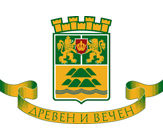 ОБЩИНА ПЛОВДИВ   ГОДИШНА ПРОГРАМА 
за управление и разпореждане с имоти - 
общинска собственост за 2020 г.Съдържание на програмата:І.1. 	  Приходи от общинска собственост	2І.2.    Разходи за общинска собственост	3ІІ.      Описание на имотите, които общината има намерение да предложи за предоставяне под наем, за продажба, за учредяване на ограничени вещни права, дарение, учредяване право на ползване, придобиване, прекратяване на съсобственост, прилагане на регулация, предоставяне на концесия;	3ІІ.1.    Описание на имотите, които общината има намерение да предложи за предоставяне под наем	3ІІ.1.1. Предоставяне на жилищни имоти под наем	3ІІ.1.2. Предоставяне на нежилищни имоти под наем	83ІІ.1.2. Предоставяне на нежилищни имоти под наем	83ІІ.2.    Описание на имотите, които общината има намерение да предложи за продажба	95II.2.1. Продажба на общински жилища.	95II.2.2. Продажба по реда на чл. 35 ал.3 от ЗОС.	97II.2.3. Недвижими имоти предвидени за продажба чрез провеждане на публичен търг или публично оповестен конкурс по реда на ЗОС и НРПУРОИ.	99II.2.4. Продажба на право на строеж	102ІІ.2.5. Прекратяване на съсобственост.	104ІІ.2.6. Прилагане на ДРП по §8, ал. 2, т. 1 от ЗУТ	107ІІ.2.7. Учредяване вещно право на ползване.	108ІІ.2.8. Промяна границите на съседни урегулирани имоти по реда на чл.15 и чл.17 от ЗУТ	108ІІ.3.   Описание на имотите, които общината има намерение да предостави за концесия .	109ІІ.3.1. Обекти за концесииониране	109ІІ.4.1. Недвижими имоти, които Общината има намерение да придобие чрез дарение	109ІІІ.      Описание на имотите, които общината има намерение да предложи за замяна срещу имоти на граждани и юридически лица в изпълнение на социални програми по чл.49, ал.2 от ЗОС.	110ІІІ.1.  Извършване на замени на граждани, притежаващи собствени жилища в район „Източен”	110ІV.       Описание на имотите, които общината има намерение да придобие в собственост и способите за тяхното придобиване	110ІV.1.    Отчуждаване на имоти.	110ІV.2.    Безвъзмездно придобиване на имоти – държавна собственост на основание чл.54 от ЗДС	115IV.3.    Възмездно придобиване на имоти	121ІV.4.    Придобиване на имоти, като обезщетение срещу право на строеж или продажба на земя.	121V.         Описание на имотите, които общината има намерение да предложи за обезщетение срещу отчужден имот	122VІ.       Обекти от първостепенно значение по чл. 8, ал.9 от ЗОС	124VІ.1.    Обекти от първостепенно значение по чл. 8, ал. 9, т. 5 и т. 6 от ЗОС	124І.1. Приходи от общинска собственостІ.2.	 Разходи за общинска собственостІІ. 	Описание на имотите, които общината има намерение да предложи за предоставяне под наем, за продажба, за учредяване на ограничени вещни права, дарение, учредяване право на ползване, придобиване, прекратяване на съсобственост, прилагане на регулация, предоставяне на концесия;ІІ.1. Описание на имотите, които общината има намерение да предложи за предоставяне под наемІІ.1.1. Предоставяне на жилищни имоти под наемІІ.1.2. 	Предоставяне на нежилищни имоти под наемІІ.1.2.1 Нежилищни имоти предоставени за управление на община ПловдивІІ.1.2.2 Нежилищни имоти предоставени за управление на район „Централен” по смисъла на чл.8 ал.5 от ЗОСІІ.1.2.8 Нежилищни имоти предоставени за управление на общински училищаІІ.1.2.9 Нежилищни имоти предоставени за управление на общинско предприятие „ТРАУРНА ДЕЙНОСТ“ІІ.1.2.11 Нежилищни имоти предоставени за управление на ОБЩИНСКО ПРЕДПРИЯТИЕ „ОБЩИНСКИ ПАЗАРИ“ІІ.1.2.12 Спортни обекти за предоставяне под наем съгласно чл. 104, ал.1 от ЗФВСІІ.2. 	Описание на имотите, които общината има намерение да предложи за продажбаII.2.1. 		Продажба на общински жилища.II. 2.1.1. Продажба на общински жилища на правоимащи наемателиII.2.2. Продажба по реда на чл. 35 ал.3 от ЗОС.II.2.3. Недвижими имоти предвидени за продажба чрез провеждане на публичен търг или публично оповестен конкурс по реда на ЗОС и НРПУРОИ.II.2.4. 		Продажба на право на строежII.2.4.1. Продажба на право на строеж за пристрояване и надстрояванеII.2.4.2. Право на строеж за обекти по реда на §17 ал.2 от ЗУТII.2.4.3. Право на строеж за трафопостовеII.2.4.4. Право на строеж за гаражиII.2.4.5. Продажба на право на строеж за самостоятелни обектиІІ.2.5. 	Прекратяване на съсобственост.ІІ.2.6. 	Прилагане на ДРП по §8, ал. 2, т. 1 от ЗУТІІ.2.7. Учредяване вещно право на ползване.ІІ.2.8. 	Промяна границите на съседни урегулирани имоти по реда на чл.15 и чл.17 от ЗУТІІ.3. 	Описание на имотите, които общината има намерение да предостави за концесия .ІІ.3.1. Обекти за концесиониранеІІ.4.1. 	Недвижими имоти, които Общината има намерение да придобие чрез дарение ІІІ. 	Описание на имотите, които общината има намерение да предложи за замяна срещу имоти на граждани и юридически лица в изпълнение на социални програми по чл.49, ал.2 от ЗОС.ІІІ.1. Извършване на замени на граждани, притежаващи собствени жилища в район „Източен”ІV. Описание на имотите, които общината има намерение да придобие в собственост и способите за тяхното придобиване;ІV.1. Отчуждаване на имоти. ІV.2. 	Безвъзмездно придобиване на имоти – държавна собственост на основание чл.54 от ЗДСIV.3. Възмездно придобиване на имотиІV.4. Придобиване на имоти, като обезщетение срещу право на строеж или продажба на земя.V. Описание на имотите, които общината има намерение да предложи за обезщетение срещу отчужден имотVІ. Обекти от първостепенно значение по чл. 8, ал.9 от ЗОС VІ.1. Обекти от първостепенно значение по чл. 8, ал. 9, т. 5 и т. 6 от ЗОСВид приходОчаквани приходи 
в лева за 2020 г.Приходи от наеми от нежилищни имоти900 000Общо приходи от наеми900 000Приходи от продажба на общински жилища на наематели1 300 000Приходи от продажба на земя - общинска собственост на собственици на законно построени в нея сгради чл.35, ал.3 от ЗОС50 000Приходи от продажба на сгради чрез провеждане на публичен търг или публично оповестен конкурс по реда на ЗОС и НРПУРОИ1 000 000 Приходи от учредяване на право на строеж, право на пристрояване и надстрояване, сeрвитутно право, право на прокарване и  право на преминаване. 150 000Приходи от прекратяване на съсобственост 200 000Общо приходи от разпореждане2 700 000Приходи от концесии с ДДС/по данни от дирекция ОИЗ/771 397ВСИЧКО ПРИХОДИ4 371 397Вид разходОчаквани разходи 
в леваРазходи по отчуждаване на имоти3 918 200Разходи за придобиване на имоти от страна на Община Пловдив1 700 000Разходи за възнаграждения на оценители75 000Разходи за участие в комисии- търгове, конкурси и др.10 000Разходи за конкурси и концесии- анализи, подготвителни екипи и други.Разходи във връзка със съдебни дела15 000Разходи за текущи ремонтиРазходи за плащане на наеми от страна на Община Пловдив4 500ВСИЧКО РАЗХОДИ5 712 700№Жилищни имотиРайон „Централен”1.1„Д-р Селимински” 9 1.2„Двадесет и втори  IХ” 11.3„Д-р Вълкович” 15 ет.3ет.4 -тав.-съсобств.1.4„Гладстон” 58 съсобств.1.5„Добри Войников” 21 бл. 4416 А ет.1, ап. 21.6„Добри Войников” 25 бл. 4416 В ет.4, ап. 141.7„Кирил и Методий” 11съсобств.1.8„Добри Войников” 21 бл. 4416 А ет.6, ап. 221.9„Добри Войников” 21 бл. 4416 А ет.1, ап. 31.10„Добри Войников” 21 бл. 4416 А ет.1, ап. 41.11„Добри Войников” 25 бл. 4416 В ет.4, ап. 151.12„Гладстон” 43-А ет.1 съсобств.1.13„Гладстон”  7 вх.Б ет.2, ап. 41.14„Христо Ботев” 150 блок, ап. таван1.15„Ил. Макар” 11.16„Христо Г.Данов”  4 ет.5 съсобств.1.17„Ген. Д. Николаев” 38 ет.1 съсобств.1.18„Върховръх” 6 вх.Гет.9, ап. 95/231.19„Ген. Д. Николаев” 25 съсобств.1.20„Гладстон” 33 ет.1 съсобств.1.21„Гео Милев”  24 ет.1съсобств.1.22„Георги Бенковски” 28 ет.3 и 4, ап. 51.23„Георги Мамарчев” 311.24„Гео Милев” 28 б вх.В ет.5, ап. 11/531.25„Георги Мамарчев”  9 ет.1и ет.2 1.26„Княгиня Мария Луиза” 33 бл.23 В-С3 ет.3, ап. 2/81.27„Източен” 1191.28„Емил Зола” 2 1.29„Железарска” 22 ет.3 и ет. 4 съсобств.1.30„Източен” 133 Г бл.4205 ет.2 , ап. 4/311.31„Източен” 23 бл.4415 В ет.5, ап. 14/381.32„Източен” 125 В бл.4206 ет.2 , ап. 8/301.33„К. Нектариев” 11ет.1 1.34„Киев”  7 вх.Г ет.1, ап. 21.35„Киев” 12 ет.1  и ет. 2 1.36„Източен” 123 Г ет.4 , ап. 12/691.37„К. Нектариев”  7  съсобств.1.38„Захари Стоянов” 82 1.39„Киев” 28 ет. 1, ап. 11.40„Иван Вазов” 39 1.41„Иван Вазов” 27 ет.2  съсобств.1.42„Весела” 25  дв.място1.43„Руски”  48  ет.1 и ет. 2 съсобств.1.44„Весела” 18 1.45„Бетовен” 7 ет.1 и ет. 21.46„Бетовен” 3 ет.1, ет. 2 и ет. 3 съсобств.1.47„Трайко Китанчев” 2 ет.1 и ет. 2съсобств.1.48„Тракийски Юнак” 19 вх.А , ап. 41.49„Тракийски Юнак” 19 вх.А ет.1, ап. 31.50„Богомил” 48 вх.А ет.1 бл.4411, ап. 11.51„Тракийски Юнак” 271.52„Балкан”  21.53„Антим I” 25  съсобств.1.54„Ангел Кънчев” 12 ет.2 и ет. 3 съсобств. 1.55„Балкан” 39 а1.56„Бабадаг” 21.57„Асен Златаров” 38 1.58„Весела” 231.59„Филип  Македонски” 51 вх.Б ет.3, ап. 81.60„Струма” 21 1.61„Пулпудева” 1 ет.2  съсобств.1.62„Пулпудева” 2 ет.1  съсобств., ап. 11.63„Преслав” 41- изба съсобств.1.64„Райко Даскалов” 40  съсобств.1.65„Преслав” 14 ет.2  съсобств.1.66„Княгиня Мария Луиза” 33 бл.23 В-С3 ет.9, ап. 19/571.67„Предел” 24 1.68„Велико Търново” 53 ет.1съсобств.1.69„Велико Търново” 20 ет.21.70„Велико Търново”  6 вх.Б ет.6, ап. 13/281.71„Велико Търново”  8 ет.5, ап. 201.72„Руски”  51а ет.1 и ет. 2 съсобств.1.73„Руски”  82 ет.1 и ет. 2 съсобств.1.74„Софроний Врачански” 6 ет.3съсобств.1.75„Стойчо Мушанов” 151.76„Васил Априлов”  51 1.77„Стойчо Мушанов” 27 ет. 1 и  ет.2 1.78„Струма” 11.79„Васил Априлов”  84 ет.5, ап. 321.80„Свети Климент” 15 ет.1съсобств.1.81„Руски”  96 ет.2 съсобств.1.82„Севастопол” 3 ет.1,2  съсобств.1.83„Сан ”Стефано“ 93 ет.1 съсобств.1.84„Сатурн” 7 /задбалансово/1.85„Санкт  Петербург” 25 ет.1, ап. 21.86„Княгиня Мария Луиза” 63 вх.Б ет.1, ап. 11.87„Добри Войников” 23 бл. 4416 Б ет.1, ап. 21.88„Княз Ал.Батенберг” 23 ет. 2 и ет.3 съсобств.1.89„Макгахан” 61.90„Осми Март” 6 ет. 1 и ет.2  1.91„Мадара” 10 ет.1съсобств.1.92„Мали Богдан” 30 ет.1 съсобств.1.93„Мали Богдан” 52 бл.4402 ет.2, ап. 141.94„Цоко Каблешков” 13 ет.1 и ет. 2 съсобств.1.95„Цар Иван Страцимир” 81.96„Лъджене” 10 вх.А ет.6, ап. 21/611.97„Лъджене” 10 вх.А ет.2, ап. 7/151.98„П. Каравелов”  2 ет.3  съсобств. 1.99„Опълченска” 5 ет.2 ап.1 съсобств.1.100„Опълченска” 5 ет.2 ап.2съсобств.1.101„Цар Борис III Обединител” 145 Б ет.2, ап. 31.102„Цар Борис III Обединител” 147 А ет.1, ап. 11.103„Ламартин” 22 съсобств.-дв.м.1.104„Копривщица” 78 ет.3 вх.Б, ап. 7/161.105„П. Каравелов”  4 ет.2 съсобств.1.106„Найчо Цанов” 2 съсобств.1.107„Копривщица” 74 ет.3 вх.Б, ап. 81.108„Цар Асен” 41 А ет.1, ап. 11.109„Мортагон” 1а 1.110„Цар Георги Тертер” 6 бл.23 Г-С4 ет.3, ап. 61.111„Цар Георги Тертер” 6 бл.23 Г-С4 ет.4, ап. 71.112„Цар Георги Тертер” 6 бл.23 Г-С4 ет.4, ап. 81.113„Цар Георги Тертер” 6 бл.23 Г-С4 ет.5, ап. 101.114„Цар Георги Тертер” 6 бл.23 Г-С4 ет.3, ап. 51.115„Цар Георги Тертер” 6 бл.23 Г-С4 ет.5, ап. 111.116„Цар Георги Тертер” 6 бл.23 Г-С4 ет.7, ап. 161.117„Марица” 721.118„Цар Георги Тертер” 6 бл.23 Г-С4 ет.6, ап. 141.119„Цар Георги Тертер” 6 бл.23 Г-С4 ет.2, ап. 21.120„Найден Геров” 10 ет.1съсобств.1.121„Цар Георги Тертер” 6 бл.23 Г-С4 ет.2, ап. 11.122„Цар Борис III Обединител” 153 Б ет.5, ап. 231.123„Младежка” 25 блок 2 вх.А ет.1, ап. 31.124„Михаил Такев” 43 1.125„Шести Септември” 141 ет.3 съсобств., ап. 31.126„Цар Георги Тертер” 5 съсобств.1.127„Шести Септември” 213 ет.3 вх.В, ап. 12/441.128„Милин Камък” 6 вх.А ет.2, ап. 61.129„Цар Асен” 25 ет.4, ап. 61.130„Шести Септември” 203 ет.5 вх.Г, ап. 20/801.131„Копривщица” 72 ет.3, ап. 81.132„Копривщица” 78 ет.2 вх.Б, ап. 111.133„Княз Богориди” 1 ет.2  и ет. 3 съсобств.1.134„Цар Асен” 41 А ет.2, ап. 41.135„Цар Асен” 41 Б ет.1, ап. 21.136„Цар Борис III Обединител”  72 съсобств.1.137„Княз Ал.Батенберг” 29а ет. 2 и ет.3 съсобств.1.138„Колоездачна” 8 ет.1 и ет. 2 съсобств.1.139„Цар Борис III Обединител” 136 Б ет.5, ап. 12Район „Източен”2.1бл.4004 В „Сокол” 6 ет.2, ап. 52.2бл.4004 Б „Сокол” 4 ет.4, ап. 152.3бл.4004 В „Сокол” 6 ет.1, ап. 22.4бл.4004 В „Сокол” 6 ет.1, ап. 42.5бл.4004 В „Сокол” 6 ет.2, ап. 62.6бл.4004 Б „Сокол” 4 ет.4, ап. 142.7бл.4004 Б „Сокол” 4 ет.6, ап. 222.8бл.4004 Б „Сокол” 4 ет.3, ап. 92.9бл.4004 Б „Сокол” 4 ет.3, ап. 112.10бл.4004 Б „Сокол” 4 ет.4, ап. 132.11бл.4004 Б „Сокол” 4 ет.3, ап. 122.12бл.4004 Б „Сокол” 4 ет.4, ап. 162.13бл.4004 Б „Сокол” 4 ет.5, ап. 172.14бл.4004 Б „Сокол” 4 ет.8, ап. 292.15бл.4004 Б „Сокол” 4 ет.5, ап. 182.16бл.4004 Б „Сокол” 4 ет.6, ап. 242.17бл.4004 Б „Сокол” 4 ет.7, ап. 252.18бл.4004 Б „Сокол” 4 ет.5, ап. 192.19бл.4004 Б „Сокол” 4 ет.5, ап. 202.20бл.4004 В „Сокол” 6 ет.1, ап. 12.21бл.4004 Б „Сокол” 4 ет.7, ап. 262.22бл.4004 Б „Сокол” 4 ет.7, ап. 282.23бл.4004 Б „Сокол” 4 ет.8, ап. 322.24бл.4004 Б „Сокол” 4 ет.7, ап. 272.25бл.4004 Б „Сокол” 4 ет.8, ап. 302.26бл.4004 Б „Сокол” 4 ет.6, ап. 212.27бл.4000 Г „Батак” 46 ет.8, ап. 222.28бл.4004 В „Сокол” 6 ет.2, ап. 82.29бл.4004 В „Сокол” 6 ет.3, ап. 122.30бл.4004 Б „Сокол” 4 ет.2, ап. 72.31бл.4004 Г „Сокол” 8 ет.3, ап. 92.32бл.4004 Г „Сокол” 8 ет.3, ап. 102.33бл.4000 Б „Батак” 50 ет.6, ап. 172.34бл.4004 Г „Сокол” 8 ет.2, ап. 82.35бл.4004 Г „Сокол” 8 ет.2, ап. 52.36бл.4004 Г „Сокол” 8 ет.1, ап. 42.37бл.4004 Г „Сокол” 8 ет.2, ап. 72.38бл.4000 Б „Батак” 50 ет.6, ап. 152.39бл.4004 Г „Сокол” 8 ет.1, ап. 12.40бл.4000 Б „Батак” 50 ет.5, ап. 142.41бл.4000 Б „Батак” 50 ет.5, ап. 122.42бл.4000 Б „Батак” 50 ет.3, ап. 62.43бл.4000 Б „Батак” 50 ет.3, ап. 72.44бл.4000 Б „Батак” 50 ет.5, ап. 132.45бл.4000 Б „Батак” 50 ет.3, ап. 82.46бл.4000 Б „Батак” 50 ет.4, ап. 112.47бл.4000 Б „Батак” 50 ет.4, ап. 92.48бл.4000 Б „Батак” 50 ет.4, ап. 102.49бл.4004 В „Сокол” 6 ет.3, ап. 102.50бл.4004 В „Сокол” 6 ет.8, ап. 322.51бл.4004 В „Сокол” 6 ет.8, ап. 302.52бл.4004 В „Сокол” 6 ет.5, ап. 172.53бл.4004 В „Сокол” 6 ет.4, ап. 162.54бл.4004 В „Сокол” 6 ет.5, ап. 182.55бл.4004 В „Сокол” 6 ет.4, ап. 152.56бл.4004 В „Сокол” 6 ет.4, ап. 132.57бл.4004 В „Сокол” 6 ет.3, ап. 92.58бл.4004 В „Сокол” 6 ет.4, ап. 142.59бл.4004 В „Сокол” 6 ет.5, ап. 202.60бл.4004 В „Сокол” 6 ет.8, ап. 312.61бл.4004 В „Сокол” 6 ет.6, ап. 212.62бл.4004 В „Сокол” 6 ет.6, ап. 232.63бл.4004 В „Сокол” 6 ет.8, ап. 292.64бл.4004 В „Сокол” 6 ет.7, ап. 282.65бл.4004 В „Сокол” 6 ет.6, ап. 222.66бл.4004 В „Сокол” 6 ет.7, ап. 272.67бл.4004 В „Сокол” 6 ет.7, ап. 252.68бл.4004 В „Сокол” 6 ет.6, ап. 242.69бл.4004 В „Сокол” 6 ет.7, ап. 262.70бл.4004 Б „Сокол” 4 ет.2, ап. 52.71бл.4004 А „Сокол” 2 ет.8, ап. 302.72бл.4004 Б „Сокол” 4 ет.1, ап. 22.73бл.4000 В „Батак” 48 ет.6, ап. 172.74бл.4000 В „Батак” 48 ет.7, ап. 182.75бл.4000 В „Батак” 48 ет.7, ап. 192.76бл.4000 В „Батак” 48 ет.6, ап. 162.77бл.4003 Д „Сокол” 21 ет.1, ап. 42.78бл.4000 В „Батак” 48 ет.7, ап. 202.79бл.4000 В „Батак” 48 ет.8, ап. 212.80бл.4003 Д „Сокол” 21 ет.1, ап. 22.81бл.4000 В „Батак” 48 ет.6, ап. 152.82бл.4003 Д „Сокол” 21 ет.1, ап. 12.83бл.4000 В „Батак” 48 ет.5, ап. 142.84бл.4000 В „Батак” 48 ет.5, ап. 122.85бл.4000 В „Батак” 48 ет.2, ап. 52.86бл.4000 В „Батак” 48 ет.3, ап. 62.87бл.4000 В „Батак” 48 ет.3, ап. 72.88бл.4000 В „Батак” 48 ет.5, ап. 132.89бл.4000 В „Батак” 48 ет.3, ап. 82.90бл.4000 В „Батак” 48 ет.4, ап. 112.91бл.4000 В „Батак” 48 ет.4, ап. 92.92бл.4000 В „Батак” 48 ет.4, ап. 102.93бл.4000 В „Батак” 48 ет.2, ап. 42.94бл.4003  Г „Сокол” 23 ет.8, ап. 312.95бл.4003  Г „Сокол” 23 ет.7, ап. 272.96бл.4003  В „Сокол” 25 ет.7, ап. 252.97бл.4003  В „Сокол” 25 ет.6, ап. 232.98бл.4003  В „Сокол” 25 ет.6, ап. 212.99бл.4003  В „Сокол” 25 ет.7, ап. 262.100бл.4003  В „Сокол” 25 ет.5, ап. 182.101бл.4003  В „Сокол” 25 ет.4, ап. 142.102бл.4003  В „Сокол” 25 ет.4, ап. 132.103бл.4003  В „Сокол” 25 ет.4, ап. 152.104бл.4003  В „Сокол” 25 ет.7, ап. 272.105бл.4003  Г „Сокол” 23 ет.7, ап. 282.106бл.4003  В „Сокол” 25 ет.8, ап. 292.107бл.4003  В „Сокол” 25 ет.8, ап. 312.108бл.4003  Г „Сокол” 23 ет.7, ап. 252.109бл.4003  Г „Сокол” 23 ет.5, ап. 182.110бл.4003  Г „Сокол” 23 ет.5, ап. 172.111бл.4003  В „Сокол” 25 ет.8, ап. 302.112бл.4003  Г „Сокол” 23 ет.4, ап. 142.113бл.4003  Г „Сокол” 23 ет.3, ап. 122.114бл.4003  Г „Сокол” 23 ет.1, ап. 12.115бл.4003  Г „Сокол” 23 ет.3, ап. 92.116бл.4000 В „Батак” 48 ет.2, ап. 32.117бл.4004 Б „Сокол” 4 ет.1, ап. 42.118бл.4000 В „Батак” 48 ет.1, ап. 22.119бл.4003 Д „Сокол” 21 ет.3, ап. 92.120бл.4004 А „Сокол” 2 ет.5, ап. 192.121бл.4004 А „Сокол” 2 ет.5, ап. 172.122бл.4004 А „Сокол” 2 ет.4, ап. 162.123бл.4004 А „Сокол” 2 ет.5, ап. 202.124бл.4004 А „Сокол” 2 ет.4, ап. 152.125бл.4004 А „Сокол” 2 ет.3, ап. 92.126бл.4004 А „Сокол” 2 ет.3, ап. 122.127бл.4004 А „Сокол” 2 ет.4, ап. 132.128бл.4004 А „Сокол” 2 ет.6, ап. 212.129бл.4004 А „Сокол” 2 ет.2, ап. 62.130бл.4004 А „Сокол” 2 ет.6, ап. 242.131бл.4004 А „Сокол” 2 ет.7, ап. 262.132бл.4004 Б „Сокол” 4 ет.1, ап. 12.133бл.4004 А „Сокол” 2 ет.8, ап. 322.134бл.4004 А „Сокол” 2 ет.8, ап. 312.135бл.4004 А „Сокол” 2 ет.7, ап. 252.136бл.4000 Б „Батак” 50 ет.2, ап. 52.137бл.4004 А „Сокол” 2 ет.7, ап. 282.138бл.4004 А „Сокол” 2 ет.7, ап. 272.139бл.4004 А „Сокол” 2 ет.8, ап. 292.140бл.4003 Д „Сокол” 21 ет.3, ап. 102.141бл.4004 А „Сокол” 2 ет.2, ап. 52.142бл.4004 А „Сокол” 2 ет.1, ап. 32.143бл.4003 Д „Сокол” 21 ет.7, ап. 272.144бл.4003 Д „Сокол” 21 ет.7, ап. 252.145бл.4003 Д „Сокол” 21 ет.6, ап. 242.146бл.4003 Д „Сокол” 21 ет.7, ап. 282.147бл.4003 Д „Сокол” 21 ет.6, ап. 232.148бл.4003 Д „Сокол” 21 ет.5, ап. 202.149бл.4003 Д „Сокол” 21 ет.4, ап. 162.150бл.4003 Д „Сокол” 21 ет.6, ап. 212.151бл.4003 Д „Сокол” 21 ет.8, ап. 292.152бл.4004 А „Сокол” 2 ет.1, ап. 42.153бл.4003 Д „Сокол” 21 ет.8, ап. 312.154бл.4000 Б „Батак” 50 ет.8, ап. 232.155бл.4004 А „Сокол” 2 ет.1, ап. 22.156бл.4004 А „Сокол” 2 ет.1, ап. 12.157бл.4003 Д „Сокол” 21 ет.8, ап. 322.158бл.4000 В „Батак” 48 ет.1, ап. 12.159бл.4000 Б „Батак” 50 ет.7, ап. 192.160бл.4000 Б „Батак” 50 ет.8, ап. 212.161бл.4000 Б „Батак” 50 ет.8, ап. 222.162бл.4000 Б „Батак” 50 ет.7, ап. 202.163бл.4003  В „Сокол” 25 ет.3, ап. 92.164бл.4000 Б „Батак” 50 ет.2, ап. 42.165бл.4000 Б „Батак” 50 ет.1, ап. 22.166бл.4000 А „Батак” 52 ет.1, ап. 12.167бл.4000 А „Батак” 52 ет.1, ап. 22.168бл.4000 А „Батак” 52 ет.2, ап. 32.169бл.4059 Г „Крайна” 1 ет.8, ап. 242.170бл.4000 А „Батак” 52 ет.2, ап. 42.171бл.4000 А „Батак” 52 ет.3, ап. 62.172бл.4000 А „Батак” 52 ет.3, ап. 72.173бл.4000 А „Батак” 52 ет.3, ап. 82.174бл.4000 А „Батак” 52 ет.2, ап. 52.175бл.4000 А „Батак” 52 ет.4  , ап. 102.176бл. 261 Е“Храбрец” 20 ет.8, ап. 212.177бл. 261 Г „Храбрец” 24 ет.8, ап. 212.178бл. 261 Б „Храбрец” 28 ет.5, ап. 122.179бл. 261 В „Храбрец” 26 ет.3, ап. 62.180бл. 261 В „Храбрец” 26 ет.5, ап. 142.181бл. 261 Д“Храбрец” 22 ет.8, ап. 212.182бл. 261 В „Храбрец” 26 ет.7, ап. 182.183бл. 261 Г „Храбрец” 24 ет.2, ап. 32.184бл. 261 Г „Храбрец” 24 ет.5, ап. 132.185бл. 261 Г „Храбрец” 24 ет.7, ап. 182.186бл. 261 В „Храбрец” 26 ет.8, ап. 222.187бл.4005 В „Сокол” 16 ет.6, ап. 242.188бл. 261 Б „Храбрец” 28 ет.4, ап. 92.189бл.4005 В „Сокол” 16 ет.6, ап. 232.190бл.4005 В „Сокол” 16 ет.6, ап. 212.191бл.4005 В  „Сокол”16 ет.2, ап. 52.192бл.4005 Б „Сокол” 14 ет.8, ап. 322.193бл.4005 Б „Сокол” 14 ет.8, ап. 312.194бл.4005 В  „Сокол”16 ет.2, ап. 72.195бл.4005 Б „Сокол” 14 ет.8, ап. 302.196бл.4005 Б „Сокол” 14 ет.7, ап. 272.197бл.4005 Б „Сокол” 14 ет.7, ап. 262.198бл.4005 Б „Сокол” 14 ет.7, ап. 252.199бл.4005 Б „Сокол” 14 ет.8, ап. 292.200бл.4005 В „Сокол” 16 ет.6, ап. 222.201бл.4005 В „Сокол” 16 ет.1, ап. 22.202бл.4005 В „Сокол” 16 ет.1, ап. 42.203бл.4005 В „Сокол” 16 ет.5, ап. 192.204бл.4005 В „Сокол” 16 ет.5, ап. 182.205бл.4005 В „Сокол” 16 ет.4, ап. 162.206бл.4005 В „Сокол” 16 ет.1, ап. 32.207бл.4005 В „Сокол” 16 ет.4, ап. 152.208бл.4005 В „Сокол” 16 ет.4, ап. 132.209бл.4005 В „Сокол” 16 ет.3, ап. 92.210бл.4005 В „Сокол” 16 ет.3, ап. 122.211бл.4005 В „Сокол” 16 ет.4, ап. 142.212бл.4005 Б „Сокол” 14 ет.6, ап. 242.213бл. 260 Е „Ландос”   5 ет.3, ап. 122.214бл. 260 Д „Ландос”  7 ет.7, ап. 282.215бл. 260 А „Ландос” 15 ет.8, ап. 302.216бл. 260 Б „Ландос” 13 ет.1, ап. 22.217бл.4005 Г „Сокол” 18 ет.7, ап. 252.218бл. 260 А „Ландос” 15 ет.7, ап. 252.219бл. 260 Б „Ландос” 13 ет.1, ап. 42.220бл. 260 В „Ландос” 11 ет.8, ап. 302.221бл.4005 Г „Сокол” 18 ет.6, ап. 232.222бл.4005 Г „Сокол” 18 ет.6, ап. 222.223бл. 260 В „Ландос” 11 ет.8, ап. 292.224бл.4005 Г „Сокол” 18 ет.6, ап. 212.225бл. 250 „Лотос” 1 ет.9, ап. 492.226бл. 250 „Лотос” 1 ет.6, ап. 312.227бл.4005 Г „Сокол” 18 ет.8, ап. 322.228бл.4005 Г „Сокол” 18 ет.8, ап. 312.229бл.4005 Г „Сокол” 18 ет.8, ап. 292.230бл. 250 „Лотос” 1 ет.7, ап. 402.231бл.4005 Г „Сокол” 18 ет.7, ап. 282.232бл. 250 „Лотос” 1 ет.5, ап. 242.233бл. 250 „Лотос” 1 ет.6, ап. 252.234бл.4005 Г „Сокол” 18 ет.7, ап. 272.235бл. 250 „Лотос” 1 ет.5, ап. 202.236бл.4005 Г „Сокол” 18 ет.5, ап. 172.237бл. 260 Е „Ландос”   5 ет.1, ап. 32.238бл.4005 Г „Сокол” 18 ет.4, ап. 162.239бл.4005 Г „Сокол” 18 ет.4, ап. 132.240бл. 260 Д „Ландос”  7 ет.7, ап. 252.241бл.4005 Г „Сокол” 18 ет.1, ап. 2/142.242бл.4005 Г „Сокол” 18 ет.1, ап. 12.243бл.4005 Г „Сокол” 18 ет.1, ап. 32.244бл.4005 В „Сокол” 16 ет.8, ап. 312.245бл.4005 В „Сокол” 16 ет.7, ап. 282.246бл.4005 В „Сокол” 16 ет.7, ап. 262.247бл.4005 В „Сокол” 16 ет.7, ап. 252.248бл.4005 В „Сокол” 16 ет.8, ап. 292.249бл.4005 Г „Сокол” 18 ет.4, ап. 142.250бл. 260 Д „Ландос”  7 ет.3, ап. 92.251бл. 260 Г „Ландос”   9 ет.8, ап. 302.252бл.4005 Г „Сокол” 18 ет.3, ап. 92.253бл.4005 Г „Сокол” 18 ет.3, ап. 122.254бл.4005 Г „Сокол” 18 ет.2, ап. 82.255бл. 260 Д „Ландос”  7 ет.1, ап. 22.256бл.4005 Г „Сокол” 18 ет.2, ап. 62.257бл. 260 Г „Ландос”   9 ет.1, ап. 22.258бл. 260 Г „Ландос”   9 ет.2, ап. 82.259бл. 260 Г „Ландос”   9 ет.8, ап. 292.260бл.4005 Г „Сокол” 18 ет.2, ап. 52.261бл.4005 Б „Сокол” 14 ет.6, ап. 232.262бл.4000 Б „Батак” 50 ет.2, ап. 32.263бл.4005 Б „Сокол” 14 ет.6, ап. 222.264бл.4005 Б „Сокол” 14 ет.5, ап. 202.265бл.4004 Д „Сокол” 10 ет.4, ап. 132.266бл.4004 Д „Сокол” 10 ет.3, ап. 92.267бл.4004 Д „Сокол” 10 ет.3, ап. 122.268бл.4004 Д „Сокол” 10 ет.4, ап. 142.269бл.4004 Д „Сокол” 10 ет.3, ап. 102.270бл.4004 Д „Сокол” 10 ет.2, ап. 72.271бл.4004 Д „Сокол” 10 ет.2, ап. 62.272бл.4004 Д „Сокол” 10 ет.2, ап. 52.273бл.4004 Д „Сокол” 10 ет.2, ап. 82.274бл.4004 Д „Сокол” 10 ет.1, ап. 42.275бл.4004 Д „Сокол” 10 ет.4, ап. 152.276бл.4004 Д „Сокол” 10 ет.5, ап. 172.277бл.4004 Д „Сокол” 10 ет.7, ап. 262.278бл.4004 Д „Сокол” 10 ет.7, ап. 252.279бл.4004 Д „Сокол” 10 ет.6, ап. 242.280бл.4004 Д „Сокол” 10 ет.4, ап. 162.281бл.4004 Д „Сокол” 10 ет.6, ап. 232.282бл.4004 Д „Сокол” 10 ет.6, ап. 212.283бл.4004 Д „Сокол” 10 ет.5, ап. 202.284бл.4004 Д „Сокол” 10 ет.5, ап. 192.285бл.4004 Д „Сокол” 10 ет.6, ап. 222.286бл.4004 Д „Сокол” 10 ет.1, ап. 32.287бл.4004 Д „Сокол” 10 ет.7, ап. 272.288бл.4004 Д „Сокол” 10 ет.1, ап. 22.289бл.4004 Г „Сокол” 8 ет.8, ап. 322.290бл.4004 Г „Сокол” 8 ет.5, ап. 182.291бл.4004 Г „Сокол” 8 ет.5, ап. 172.292бл.4004 Г „Сокол” 8 ет.4, ап. 162.293бл.4004 Г „Сокол” 8 ет.5, ап. 192.294бл.4004 Г „Сокол” 8 ет.4, ап. 152.295бл.4000 А „Батак” 52 ет.8, ап. 222.296бл.4000 А „Батак” 52 ет.8, ап. 232.297бл.4000 Б „Батак” 50 ет.1, ап. 12.298бл.4004 Г „Сокол” 8 ет.4, ап. 132.299бл.4004 Д „Сокол” 10 ет.1, ап. 12.300бл.4004 Г „Сокол” 8 ет.6, ап. 212.301бл.4004 Г „Сокол” 8 ет.6, ап. 232.302бл.4004 Г „Сокол” 8 ет.8, ап. 312.303бл.4004 Г „Сокол” 8 ет.8, ап. 302.304бл.4004 Г „Сокол” 8 ет.8, ап. 292.305бл.4004 Г „Сокол” 8 ет.6, ап. 222.306бл.4004 Г „Сокол” 8 ет.7, ап. 282.307бл.4004 Г „Сокол” 8 ет.7, ап. 262.308бл.4004 Г „Сокол” 8 ет.7, ап. 252.309бл.4004 Г „Сокол” 8 ет.6, ап. 242.310бл.4004 Г „Сокол” 8 ет.7, ап. 272.311бл.4005 Б „Сокол” 14 ет.6, ап. 212.312бл.4004 Д „Сокол” 10 ет.7, ап. 282.313бл.4004 Д „Сокол” 10 ет.8, ап. 302.314бл.4005 Б „Сокол” 14 ет.3, ап. 122.315бл.4005 Б „Сокол” 14 ет.3, ап. 112.316бл.4005 Б „Сокол” 14 ет.2, ап. 82.317бл.4000 А „Батак” 52 ет.8, ап. 212.318бл.4005 Б „Сокол” 14 ет.1, ап. 42.319бл.4005 Б „Сокол” 14 ет.1, ап. 22.320бл.4005 Б „Сокол” 14 ет.1, ап. 12.321бл.4005 А „Сокол” 12 ет.8, ап. 322.322бл.4005 Б „Сокол” 14 ет.1, ап. 32.323бл.4005 А „Сокол” 12 ет.8, ап. 312.324бл.4000 А „Батак” 52 ет.7, ап. 202.325бл.4005 Б „Сокол” 14 ет.3, ап. 92.326бл.4005 Б „Сокол” 14 ет.5, ап. 192.327бл.4005 Б „Сокол” 14 ет.5, ап. 172.328бл.4000 А „Батак” 52 ет.4, ап. 112.329бл.4000 А „Батак” 52 ет.7, ап. 182.330бл.4000 А „Батак” 52 ет.5, ап. 132.331бл.4000 А „Батак” 52 ет.6, ап. 152.332бл.4000 А „Батак” 52 ет.6, ап. 172.333бл.4005 Б „Сокол” 14 ет.4, ап. 162.334бл.4000 А „Батак” 52 ет.5, ап. 142.335бл.4005 А „Сокол” 12 ет.8, ап. 302.336бл.4004 Д „Сокол” 10 ет.8, ап. 292.337бл.4005 А „Сокол” 12 ет.8, ап. 292.338бл.4005 А „Сокол” 12 ет.7, ап. 272.339бл.4005 А „Сокол” 12 ет.3, ап. 122.340бл.4005 А „Сокол” 12 ет.2, ап. 82.341бл.4005 А „Сокол” 12 ет.2, ап. 52.342бл.4005 А „Сокол” 12 ет.3, ап. 92.343бл.4005 А „Сокол” 12 ет.1, ап. 42.344бл.4005 А „Сокол” 12 ет.1, ап. 22.345бл.4005 А „Сокол” 12 ет.1, ап. 12.346бл.4004 Д „Сокол” 10 ет.8, ап. 312.347бл.4005 А „Сокол” 12 ет.1, ап. 32.348бл.4005 А „Сокол” 12 ет.7, ап. 282.349бл.4005 А „Сокол” 12 ет.4, ап. 132.350бл.4005 А „Сокол” 12 ет.5, ап. 172.351бл.4005 А „Сокол” 12 ет.7, ап. 262.352бл.4005 А „Сокол” 12 ет.7, ап. 252.353бл.4005 А „Сокол” 12 ет.6, ап. 242.354бл.4005 А „Сокол” 12 ет.4, ап. 162.355бл.4005 А „Сокол” 12 ет.6, ап. 232.356бл.4005 А „Сокол” 12 ет.6, ап. 212.357бл.4005 А „Сокол” 12 ет.5, ап. 202.358бл.4005 А „Сокол” 12 ет.5, ап. 182.359бл.4005 А „Сокол” 12 ет.6, ап. 222.360бл.4003  В „Сокол” 25 ет.3, ап. 102.361бл.4003  Б „Сокол” 27 ет.3, ап. 92.362бл.4003  В „Сокол” 25 ет.2, ап. 52.363бл.4001 Г „Сокол” 3 ет.1, ап. 22.364бл.4001 Г „Сокол” 3 ет.1, ап. 12.365бл.4001 В „Сокол” 5 ет.8, ап. 322.366бл.4001 Г „Сокол” 3 ет.1, ап. 32.367бл.4001 В „Сокол” 5 ет.8, ап. 312.368бл.4001 В „Сокол” 5 ет.8, ап. 292.369бл.4001 В „Сокол” 5 ет.7, ап. 282.370бл.4001 В „Сокол” 5 ет.8, ап. 302.371бл.4001 В „Сокол” 5 ет.7, ап. 272.372бл.4001 Г „Сокол” 3 ет.1, ап. 42.373бл.4001 Г „Сокол” 3 ет.2, ап. 62.374бл.4001 Г „Сокол” 3 ет.4, ап. 132.375бл.4001 Г „Сокол” 3 ет.3, ап. 92.376бл.4001 Г „Сокол” 3 ет.3, ап. 122.377бл.4001 Г „Сокол” 3 ет.2, ап. 52.378бл.4001 Г „Сокол” 3 ет.3, ап. 112.379бл.4001 Г „Сокол” 3 ет.2, ап. 82.380бл.4001 Г „Сокол” 3 ет.2, ап. 72.381бл.4001 Г „Сокол” 3 ет.3, ап. 102.382бл.4001 В „Сокол” 5 ет.7, ап. 262.383бл.4001 Г „Сокол” 3 ет.4, ап. 142.384бл.4001 В „Сокол” 5 ет.7, ап. 252.385бл.4001 В „Сокол” 5 ет.6, ап. 232.386бл.4001 В „Сокол” 5 ет.3, ап. 122.387бл.4001 В „Сокол” 5 ет.3, ап. 112.388бл.4001 В „Сокол” 5 ет.3, ап. 102.389бл.4001 В „Сокол” 5 ет.3, ап. 92.390бл.4001 В „Сокол” 5 ет.2, ап. 82.391бл.4001 В „Сокол” 5 ет.2, ап. 52.392бл.4001 В „Сокол” 5 ет.1, ап. 42.393бл.4001 В „Сокол” 5 ет.2, ап. 72.394бл.4001 В „Сокол” 5 ет.6, ап. 242.395бл.4001 В „Сокол” 5 ет.4, ап. 132.396бл.4001 В „Сокол” 5 ет.4, ап. 152.397бл.4001 В „Сокол” 5 ет.6, ап. 222.398бл.4001 В „Сокол” 5 ет.6, ап. 212.399бл.4001 В „Сокол” 5 ет.5, ап. 202.400бл.4001 В „Сокол” 5 ет.4, ап. 142.401бл.4001 В „Сокол” 5 ет.5, ап. 192.402бл.4001 В „Сокол” 5 ет.5, ап. 172.403бл.4001 В „Сокол” 5 ет.4, ап. 162.404бл.4001 В „Сокол” 5 ет.5, ап. 182.405бл.4001 В „Сокол” 5 ет.1, ап. 32.406бл.4001 Г „Сокол” 3 ет.4, ап. 152.407бл.4001 Г „Сокол” 3 ет.5, ап. 172.408бл.4001 Д „Сокол” 1 ет.3, ап. 122.409бл.4001 Д „Сокол” 1 ет.3, ап. 112.410бл.4001 Д „Сокол” 1 ет.3, ап. 102.411бл.4001 Д „Сокол” 1 ет.3, ап. 92.412бл.4001 Д „Сокол” 1 ет.2, ап. 82.413бл.4000 Г „Батак” 46 ет.5, ап. 142.414бл.4000 Г „Батак” 46 ет.6, ап. 152.415бл.4001 Д „Сокол” 1 ет.2, ап. 72.416бл.4000 Г „Батак” 46 ет.6, ап. 162.417бл.4000 Г „Батак” 46 ет.5, ап. 132.418бл.4001 Д „Сокол” 1 ет.4, ап. 132.419бл.4001 Д „Сокол” 1 ет.5, ап. 202.420бл.4001 Д „Сокол” 1 ет.5, ап. 192.421бл.4001 Д „Сокол” 1 ет.5, ап. 182.422бл.4000 Г „Батак” 46 ет.5, ап. 122.423бл.4001 Д „Сокол” 1 ет.5, ап. 172.424бл.4001 Д „Сокол” 1 ет.4, ап. 152.425бл.4001 Д „Сокол” 1 ет.4, ап. 142.426бл.4001 Д „Сокол” 1 ет.4, ап. 162.427бл.4000 Г „Батак” 46 ет.6, ап. 172.428бл.4001 Г „Сокол” 3 ет.4, ап. 162.429бл.4000 Г „Батак” 46 ет.7, ап. 182.430бл.4001 Д „Сокол” 1 ет.2, ап. 62.431бл.4001 Г „Сокол” 3 ет.7, ап. 252.432бл.4001 Г „Сокол” 3 ет.6, ап. 242.433бл.4001 Г „Сокол” 3 ет.6, ап. 222.434бл.4001 Г „Сокол” 3 ет.7, ап. 262.435бл.4001 Г „Сокол” 3 ет.6 , ап. 212.436бл.4001 Г „Сокол” 3 ет.5, ап. 192.437бл.4001 Г „Сокол” 3 ет.5, ап. 182.438бл.4001 Г „Сокол” 3 ет.5, ап. 202.439бл.4000 Г „Батак” 46 ет.7, ап. 192.440бл.4001 Г „Сокол” 3 ет.7, ап. 282.441бл.4001 Г „Сокол” 3 ет.8, ап. 302.442бл.4001 Д „Сокол” 1 ет.2, ап. 52.443бл.4001 Д „Сокол” 1 ет.1, ап. 42.444бл.4001 Д „Сокол” 1 ет.1, ап. 32.445бл.4001 Г „Сокол” 3 ет.8, ап. 292.446бл.4001 Д „Сокол” 1 ет.1, ап. 22.447бл.4001 Г „Сокол” 3 ет.8, ап. 322.448бл.4001 Г „Сокол” 3 ет.8, ап. 312.449бл.4001 Д „Сокол” 1 ет.1, ап. 12.450бл.4001 Д „Сокол” 1 ет.6, ап. 212.451бл.4001 В „Сокол” 5 ет.1, ап. 22.452бл.4001 Б „Сокол” 7 ет.8, ап. 322.453бл.4001 А „Сокол” 9 ет.2, ап. 72.454бл.4001 А „Сокол” 9 ет.2, ап. 62.455бл.4001 А „Сокол” 9 ет.2, ап. 52.456бл.4001 А „Сокол” 9 ет.2, ап. 82.457бл.4001 А „Сокол” 9 ет.1, ап. 42.458бл.4001 А „Сокол” 9 ет.1, ап. 22.459бл.4001 А „Сокол” 9 ет.1, ап. 12.460бл.4001 А „Сокол” 9 ет.1, ап. 32.461бл.4000 Д „Батак” 44 ет.8, ап. 232.462бл.4001 А „Сокол” 9 ет.3, ап. 102.463бл.4001 А „Сокол” 9 ет.3, ап. 122.464бл.4001 А „Сокол” 9 ет.5, ап. 182.465бл.4001 А „Сокол” 9 ет.5, ап. 172.466бл.4001 А „Сокол” 9 ет.4, ап. 162.467бл.4001 А „Сокол” 9 ет.3, ап. 112.468бл.4001 А „Сокол” 9 ет.4, ап. 152.469бл.4001 А „Сокол” 9 ет.4, ап. 132.470бл.4001 А „Сокол” 9 ет.3, ап. 92.471бл.4001 А „Сокол” 9 ет.4, ап. 142.472бл.4000 Д „Батак” 44 ет.8, ап. 222.473бл.4001 А „Сокол” 9 ет.5, ап. 192.474бл.4000 Д „Батак” 44 ет.8, ап. 212.475бл.4000 Д „Батак” 44 ет.7, ап. 192.476бл.4000 Д „Батак” 44 ет.3, ап. 72.477бл.4000 Д „Батак” 44 ет.3, ап. 62.478бл.4000 Д „Батак” 44 ет.2, ап. 52.479бл.4000 Д „Батак” 44 ет.3, ап. 82.480бл.4000 Д „Батак” 44 ет.2, ап. 32.481бл.4000 Д „Батак” 44 ет.1, ап. 12.482бл.4000 Г „Батак” 46 ет.8, ап. 232.483бл.4000 Д „Батак” 44 ет.1, ап. 22.484бл.4000 Д „Батак” 44 ет.7, ап. 202.485бл.4000 Д „Батак” 44 ет.4, ап. 102.486бл.4000 Д „Батак” 44 ет.4, ап. 92.487бл.4000 Д „Батак” 44 ет.7, ап. 182.488бл.4000 Д „Батак” 44 ет.6, ап. 172.489бл.4000 Д „Батак” 44 ет.6, ап. 162.490бл.4000 Д „Батак” 44 ет.4, ап. 112.491бл.4000 Д „Батак” 44 ет.6, ап. 152.492бл.4000 Д „Батак” 44 ет.5, ап. 132.493бл.4000 Д „Батак” 44 ет.5, ап. 122.494бл.4000 Д „Батак” 44 ет.5, ап. 142.495бл.4001 В „Сокол” 5 ет.1, ап. 12.496бл.4001 А „Сокол” 9 ет.5, ап. 202.497бл.4001 А „Сокол” 9 ет.6, ап. 222.498бл.4001 Б „Сокол” 7 ет.5, ап. 202.499бл.4001 Б „Сокол” 7 ет.5, ап. 192.500бл.4001 Б „Сокол” 7 ет.5, ап. 182.501бл.4001 Б „Сокол” 7 ет.6, ап. 212.502бл.4001 Б „Сокол” 7 ет.5, ап. 172.503бл.4001 Б „Сокол” 7 ет.4, ап. 152.504бл.4001 Б „Сокол” 7 ет.4, ап. 142.505бл.4001 Б „Сокол” 7 ет.4, ап. 162.506бл.4001 Б „Сокол” 7 ет.3, ап. 92.507бл.4001 Б „Сокол” 7 ет.6, ап. 222.508бл.4001 Б „Сокол” 7 ет.6, ап. 242.509бл.4001 Б „Сокол” 7 ет.8, ап. 312.510бл.4001 Б „Сокол” 7 ет.8, ап. 302.511бл.4001 Б „Сокол” 7 ет.8, ап. 292.512бл.4001 Б „Сокол” 7 ет.6, ап. 232.513бл.4001 Б „Сокол” 7 ет.7, ап. 282.514бл.4001 Б „Сокол” 7 ет.7, ап. 262.515бл.4001 Б „Сокол” 7 ет.7, ап. 252.516бл.4001 Б „Сокол” 7 ет.7, ап. 272.517бл.4001 Б „Сокол” 7 ет.3, ап. 132.518бл.4001 А „Сокол” 9 ет.6, ап. 212.519бл.4001 Б „Сокол” 7 ет.3, ап. 122.520бл.4001 Б „Сокол” 7 ет.3, ап. 102.521бл.4001 А „Сокол” 9 ет.8, ап. 292.522бл.4001 А „Сокол” 9 ет.7, ап. 282.523бл.4001 А „Сокол” 9 ет.7, ап. 272.524бл.4001 А „Сокол” 9 ет.8, ап. 302.525бл.4001 А „Сокол” 9 ет.7, ап. 262.526бл.4001 А „Сокол” 9 ет.6, ап. 242.527бл.4001 А „Сокол” 9 ет.6, ап. 232.528бл.4001 А „Сокол” 9 ет.7, ап. 252.529бл.4001 Б „Сокол” 7 ет.3, ап. 112.530бл.4001 А „Сокол” 9 ет.8, ап. 312.531бл.4001 Б „Сокол” 7 ет.1, ап. 12.532бл.4001 Б „Сокол” 7 ет.2, ап. 82.533бл.4001 Б „Сокол” 7 ет.2, ап. 72.534бл.4001 Б „Сокол” 7 ет.2, ап. 62.535бл.4001 А „Сокол” 9 ет.8, ап. 322.536бл.4001 Б „Сокол” 7 ет.2, ап. 52.537бл.4001 Б „Сокол” 7 ет.1, ап. 32.538бл.4001 Б „Сокол” 7 ет.1, ап. 22.539бл.4001 Б „Сокол” 7 ет.1, ап. 42.540бл.4001 Д „Сокол” 1 ет.6, ап. 222.541бл.4003  В „Сокол” 25 ет.2, ап. 82.542бл.4001 Д „Сокол” 1 ет.6, ап. 232.543бл.4001 Д „Сокол” 1 ет.7, ап. 252.544бл.4002 Д „Сокол” 11 ет.4, ап. 132.545бл.4002 Д „Сокол” 11 ет.3, ап. 122.546бл.4002 Д „Сокол” 11 ет.2, ап. 82.547бл.4002 Д „Сокол” 11 ет.4, ап. 142.548бл.4002 Д „Сокол” 11 ет.2, ап. 62.549бл.4002 Д „Сокол” 11 ет.1, ап. 22.550бл.4002 Д „Сокол” 11 ет.1, ап. 12.551бл.4002 Д „Сокол” 11 ет.2, ап. 52.552бл.4002 Г „Сокол” 13 ет.8, ап. 322.553бл.4002 Д „Сокол” 11 ет.4, ап. 152.554бл.4002 Д „Сокол” 11 ет.5, ап. 172.555бл.4002 Д „Сокол” 11 ет.6, ап. 242.556бл.4002 Д „Сокол” 11 ет.6, ап. 222.557бл.4002 Д „Сокол” 11 ет.6, ап. 212.558бл.4002 Д „Сокол” 11 ет.4, ап. 162.559бл.4000 В „Батак” 48 ет.8, ап. 222.560бл.4000 Г „Батак” 46 ет.1, ап. 12.561бл.4002 Д „Сокол” 11 ет.5, ап. 202.562бл.4000 В „Батак” 48 ет.8, ап. 232.563бл.4002 Г „Сокол” 13 ет.8, ап. 312.564бл.4002 Д „Сокол” 11 ет.7, ап. 252.565бл.4002 Г „Сокол” 13 ет.8, ап. 302.566бл.4002 Г „Сокол” 13 ет.7, ап. 282.567бл.4005 Д „Сокол” 20 ет.1, ап. 12.568бл.4002 Г „Сокол” 13 ет.3, ап. 92.569бл.4002 Г „Сокол” 13 ет.3, ап. 122.570бл.4002 Г „Сокол” 13 ет.4, ап. 132.571бл.4002 Г „Сокол” 13 ет.3, ап. 112.572бл.4002 Г „Сокол” 13 ет.2, ап. 52.573бл.4002 Г „Сокол” 13 ет.1, ап. 42.574бл.4002 Г „Сокол” 13 ет.2, ап. 82.575бл.4002 Г „Сокол” 13 ет.8, ап. 292.576бл.4002 Г „Сокол” 13 ет.4, ап. 142.577бл.4002 Г „Сокол” 13 ет.5, ап. 182.578бл.4002 Г „Сокол” 13 ет.7, ап. 272.579бл.4002 Г „Сокол” 13 ет.7, ап. 262.580бл.4002 Г „Сокол” 13 ет.7, ап. 252.581бл.4002 Г „Сокол” 13 ет.5, ап. 172.582бл.4002 Г „Сокол” 13 ет.6, ап. 242.583бл.4002 Г „Сокол” 13 ет.6, ап. 212.584бл.4002 Г „Сокол” 13 ет.5, ап. 202.585бл.4002 Г „Сокол” 13 ет.6, ап. 222.586бл.4002 Г „Сокол” 13 ет.1, ап. 12.587бл.4002 Д „Сокол” 11 ет.7, ап. 262.588бл.4002 Д „Сокол” 11 ет.8, ап. 292.589бл.4003  Б „Сокол” 27 ет.6, ап. 212.590бл.4003  Б „Сокол” 27 ет.5, ап. 202.591бл.4003  Б „Сокол” 27 ет.4, ап. 132.592бл.4003  Б „Сокол” 27 ет.6, ап. 222.593бл.4000 Г „Батак” 46 ет.7, ап. 202.594бл.4003  Б „Сокол” 27 ет.2, ап. 82.595бл.4003  Б „Сокол” 27 ет.2, ап. 62.596бл.4003  Б „Сокол” 27 ет.3, ап. 122.597бл.4003  Б „Сокол” 27 ет.2, ап. 52.598бл.4003  Б „Сокол” 27 ет.6, ап. 232.599бл.4003  Б „Сокол” 27 ет.7, ап. 252.600бл.4003  В „Сокол” 25 ет.1, ап. 32.601бл.4003  В „Сокол” 25 ет.1, ап. 12.602бл.4003  Б „Сокол” 27 ет.8, ап. 322.603бл.4003  Б „Сокол” 27 ет.6, ап. 242.604бл.4003  Б „Сокол” 27 ет.8, ап. 312.605бл.4003  Б „Сокол” 27 ет.7, ап. 282.606бл.4003  Б „Сокол” 27 ет.7, ап. 262.607бл.4003  Б „Сокол” 27 ет.8, ап. 292.608бл.4003  Б „Сокол” 27 ет.1, ап. 12.609бл.4002 Д „Сокол” 11 ет.7, ап. 282.610бл.4003  А „Сокол” 29 ет.8, ап. 322.611бл.4003  А „Сокол” 29 ет.8, ап. 302.612бл.4003  А „Сокол” 29 ет.2, ап. 82.613бл.4003  А „Сокол” 29 ет.2, ап. 52.614бл.4003  А „Сокол” 29 ет.1, ап. 42.615бл.4003  А „Сокол” 29 ет.3, ап. 122.616бл.4003  А „Сокол” 29 ет.1, ап. 12.617бл.4002 Д „Сокол” 11 ет.8, ап. 322.618бл.4002 Д „Сокол” 11 ет.8, ап. 302.619бл.4003  А  „Сокол”29 ет.7, ап. 262.620бл.4003  А „Сокол” 29 ет.8, ап. 312.621бл.4003  А „Сокол” 29 ет.4, ап. 162.622бл.4003  А „Сокол” 29 ет.5, ап. 182.623бл.4003  А „Сокол” 29 ет.7, ап. 282.624бл.4003  А „Сокол” 29 ет.7, ап. 272.625бл.4003  А „Сокол” 29 ет.7, ап. 252.626бл.4003  А „Сокол” 29 ет.5, ап. 172.627бл.4003  А „Сокол” 29 ет.6, ап. 242.628бл.4003  А „Сокол” 29 ет.6, ап. 222.629бл.4003  А „Сокол” 29 ет.5, ап. 192.630бл.4003  А „Сокол” 29 ет.6, ап. 232.631бл.4001 Д „Сокол” 1 ет.6, ап. 242.632бл.4002 В „Сокол” 15 ет.8, ап. 322.633бл.4002 В „Сокол” 15 ет.8, ап. 302.634бл.4002 А „Сокол” 19 ет.7, ап. 252.635бл.4002 А „Сокол” 19 ет.6, ап. 242.636бл.4002 А „Сокол” 19 ет.6, ап. 222.637бл.4002 А „Сокол” 19 ет.7, ап. 262.638бл.4002 А „Сокол” 19 ет.6, ап. 212.639бл.4002 А „Сокол” 19 ет.5, ап. 172.640бл.4002 А „Сокол” 19 ет.4, ап. 162.641бл.4002 А „Сокол” 19 ет.5, ап. 202.642бл.4002 А „Сокол” 19 ет.4, ап. 142.643бл.4002 А „Сокол” 19 ет.7, ап. 272.644бл.4002 А „Сокол” 19 ет.8, ап. 292.645бл.4002 Б „Сокол” 17 ет.2, ап. 52.646бл.4002 Б „Сокол” 17 ет.1, ап. 42.647бл.4002 Б „Сокол” 17 ет.1, ап. 22.648бл.4002 А „Сокол” 19 ет.7, ап. 282.649бл.4002 Б „Сокол” 17 ет.1, ап. 12.650бл.4002 А „Сокол” 19 ет.8, ап. 312.651бл.4002 А „Сокол” 19 ет.8, ап. 302.652бл.4002 А „Сокол” 19 ет.8, ап. 322.653бл.4002 А „Сокол” 19 ет.4, ап. 132.654бл.4002 Б „Сокол” 17 ет.2, ап. 62.655бл.4002 А „Сокол” 19 ет.3, ап. 92.656бл.4000 Г „Батак” 46 ет.2, ап. 42.657бл.4002 А „Сокол” 19 ет.1, ап. 12.658бл.4001 Д „Сокол” 1 ет.8, ап. 322.659бл.4001 Д „Сокол” 1 ет.8, ап. 302.660бл.4002 А „Сокол” 19 ет.1, ап. 22.661бл.4001 Д „Сокол” 1 ет.8, ап. 292.662бл.4001 Д „Сокол” 1 ет.7, ап. 272.663бл.4001 Д „Сокол” 1 ет.7, ап. 262.664бл.4001 Д „Сокол” 1 ет.7, ап. 282.665бл.4000 Г „Батак” 46 ет.1, ап. 22.666бл.4002 А „Сокол” 19 ет.1, ап. 32.667бл.4002 А „Сокол” 19 ет.2, ап. 62.668бл.4000 Г „Батак” 46 ет.2, ап. 52.669бл.4000 Г „Батак” 46 ет.3, ап. 62.670бл.4000 Г „Батак” 46 ет.3, ап. 82.671бл.4002 А „Сокол” 19 ет.2, ап. 52.672бл.4000 Г „Батак” 46 ет.4, ап. 112.673бл.4002 А „Сокол” 19 ет.3, ап. 122.674бл.4002 А „Сокол” 19 ет.2, ап. 82.675бл.4000 Г „Батак” 46 ет.4, ап. 92.676бл.4002 В „Сокол” 15 ет.8, ап. 312.677бл.4002 Б „Сокол” 17 ет.2, ап. 82.678бл.4002 Б „Сокол” 17 ет.3, ап. 112.679бл.4002 В „Сокол” 15 ет.3, ап. 92.680бл.4002 В „Сокол” 15 ет.3, ап. 122.681бл.4002 В „Сокол” 15 ет.3, ап. 112.682бл.4002 В „Сокол” 15 ет.4, ап. 132.683бл.4002 В „Сокол” 15 ет.3, ап. 102.684бл.4002 В „Сокол” 15 ет.2, ап. 72.685бл.4002 В „Сокол” 15 ет.2, ап. 62.686бл.4002 В „Сокол” 15 ет.2, ап. 82.687бл.4002 В „Сокол” 15 ет.2, ап. 52.688бл.4002 В „Сокол” 15 ет.4, ап. 162.689бл.4002 В „Сокол” 15 ет.5, ап. 182.690бл.4002 В „Сокол” 15 ет.8, ап. 292.691бл.4002 В „Сокол” 15 ет.7, ап. 282.692бл.4002 В „Сокол” 15 ет.7, ап. 262.693бл.4002 В „Сокол” 15 ет.5, ап. 172.694бл.4002 В „Сокол” 15 ет.7, ап. 252.695бл.4002 В „Сокол” 15 ет.6, ап. 222.696бл.4002 В „Сокол” 15 ет.5, ап. 202.697бл.4002 В „Сокол” 15 ет.6, ап. 242.698бл.4002 В „Сокол” 15 ет.1, ап. 42.699бл.4002 Б „Сокол” 17 ет.3, ап. 102.700бл.4002 В „Сокол” 15 ет.1, ап. 12.701бл.4002 Б „Сокол” 17 ет.8, ап. 312.702бл.4002 Б „Сокол” 17 ет.5, ап. 172.703бл.4002 Б „Сокол” 17 ет.4, ап. 162.704бл.4002 Б „Сокол” 17 ет.4, ап. 152.705бл.4002 Б „Сокол” 17 ет.5, ап. 182.706бл.4002 Б „Сокол” 17 ет.4, ап. 142.707бл.4002 Б „Сокол” 17 ет.3, ап. 92.708бл.4002 Б „Сокол” 17 ет.3, ап. 122.709бл.4002 Б „Сокол” 17 ет.4, ап. 132.710бл.4002 Б „Сокол” 17 ет.8, ап. 322.711бл.4002 Б „Сокол” 17 ет.5, ап. 202.712бл.4002 Б „Сокол” 17 ет.6, ап. 222.713бл.4002 Б „Сокол” 17 ет.8, ап. 302.714бл.4002 Б „Сокол” 17 ет.8, ап. 292.715бл.4002 Б „Сокол” 17 ет.7, ап. 282.716бл.4002 Б „Сокол” 17 ет.6, ап. 212.717бл.4002 Б „Сокол” 17 ет.7, ап. 272.718бл.4002 Б „Сокол” 17 ет.7, ап. 252.719бл.4002 Б „Сокол” 17 ет.6, ап. 242.720бл.4002 Б „Сокол” 17 ет.7, ап. 262.721бл.4005 Д „Сокол” 20 ет.1, ап. 22.722бл.4006 Б „Калина” 64 ет.4, ап. 102.723бл.4005 Д „Сокол” 20 ет.1, ап. 42.724бл.4015а  А „Елба” 6 ет.5, ап. 122.725бл.4015а  А „Елба” 6 ет.4, ап. 92.726бл.4015а  А „Елба” 6 ет.4, ап. 11/272.727бл.4015а  А „Елба” 6 ет.5, ап. 132.728бл.4015а  А „Елба” 6 ет.3, ап. 62.729бл.4015а  А „Елба” 6 ет.2, ап. 32.730бл.4015а  А „Елба” 6 ет.1, ап. 22.731бл.4015а  А „Елба” 6 ет.2, ап. 52.732бл.4015а  А „Елба” 6 ет.5, ап. 142.733бл.4015а  А „Елба” 6 ет.1, ап. 12.734бл.4015а  А „Елба” 6 ет.6, ап. 152.735бл.4015а  А „Елба” 6 ет.6, ап. 172.736бл.4015а  Б „Елба” 4 ет.2, ап. 42.737бл.4015а  Б „Елба” 4 ет.1, ап. 12.738бл.4015а  А „Елба” 6 ет.8, ап. 222.739бл.4015а  А „Елба” 6 ет.6, ап. 162.740бл.4015а  А „Елба” 6 ет.8, ап. 212.741бл.4015а  А „Елба” 6 ет.7, ап. 192.742бл.4015а  А „Елба” 6 ет.7, ап. 182.743бл.4015а  А „Елба” 6 ет.7, ап. 202.744бл.4015  Г „Батак” 36 ет.8, ап. 23/82.745бл.4015а  Б „Елба” 4 ет.4, ап. 92.746бл.4015  Г „Батак” 36 ет.8, ап. 222.747бл.4015  Г „Батак” 36 ет.7, ап. 192.748бл.4015  В „Батак” 38 ет.7, ап. 192.749бл.4015  В „Батак” 38 ет.7, ап. 182.750бл.4015  В „Батак” 38 ет.6, ап. 162.751бл.4015  В „Батак” 38 ет.7, ап. 202.752бл.4015  В „Батак” 38 ет.6, ап. 152.753бл.4015  В „Батак” 38 ет.5, ап. 122.754бл.4015  В „Батак” 38 ет.1, ап. 22.755бл.4015  В „Батак” 38 ет.5, ап. 142.756бл.4015  В „Батак” 38 ет.8, ап. 212.757бл.4015  Г „Батак” 36 ет.8, ап. 212.758бл.4015  В „Батак” 38 ет.8, ап. 222.759бл.4015  Г „Батак” 36 ет.2, ап. 42.760бл.4015  Г „Батак” 36 ет.7, ап. 182.761бл.4015  Г „Батак” 36 ет.6, ап. 162.762бл.4015  Г „Батак” 36 ет.5, ап. 132.763бл.4015  В „Батак” 38 ет.8, ап. 232.764бл.4015  Г „Батак” 36 ет.5, ап. 122.765бл.4015  Г „Батак” 36 ет.3, ап. 82.766бл.4015  Г „Батак” 36 ет.3, ап. 72.767бл.4015  Г „Батак” 36 ет.4, ап. 102.768бл.4015  Б „Батак” 40 ет.8, ап. 232.769бл.4015а  Б „Елба” 4 ет.5, ап. 142.770бл.4015а  Б „Елба” 4 ет.6, ап. 162.771бл.4017  Б „Варвара” 35 ет.6, ап. 162.772бл.4017  Б „Варвара” 35 ет.3, ап. 72.773бл.4017  Б „Варвара” 35 ет.1, ап. 22.774бл.4017  Б „Варвара” 35 ет.6, ап. 172.775бл.4017  А „Варвара” 37 ет.8, ап. 232.776бл.4017  А „Варвара” 37 ет.6, ап. 162.777бл.4017  А „Варвара” 37 ет.6, ап. 15/992.778бл.4017  А „Варвара” 37 ет.8, ап. 222.779бл.4017  Б „Варвара” 35 ет.7, ап. 182.780бл.4017  А „Варвара” 37 ет.4, ап. 112.781бл.4017  Б „Варвара” 35 ет.7, ап. 192.782бл.4017  Б „Варвара” 35 ет.8, ап. 232.783бл.4017  В „Варвара” 33 ет.6, ап. 162.784бл.4017  В „Варвара” 33 ет.6, ап. 152.785бл.4017  В „Варвара” 33 ет.5, ап. 132.786бл.4017  Б „Варвара” 35 ет.8, ап. 222.787бл.4017  В „Варвара” 33 ет.4, ап. 102.788бл.4017  В „Варвара” 33 ет.2, ап. 42.789бл.4017  В „Варвара” 33 ет.1, ап. 12.790бл.4017  В „Варвара” 33 ет.3, ап. 72.791бл.4017  А „Варвара” 37 ет.3, ап. 72.792бл.4015а  Б „Елба” 4 ет.6, ап. 152.793бл.4017  А „Варвара” 37 ет.2, ап. 42.794бл.4015а  В „Елба” 2 ет.8, ап. 222.795бл.4015а  В „Елба” 2 ет.2, ап. 32.796бл.4015а  В „Елба” 2 ет.1, ап. 22.797бл.4015а  В „Елба” 2 ет.1, ап. 12.798бл.4015а  В „Елба” 2 ет.2, ап. 52.799бл.4015а  Б „Елба” 4 ет.8, ап. 232.800бл.4015а  Б „Елба” 4 ет.7, ап. 192.801бл.4015а  Б „Елба” 4 ет.6, ап. 172.802бл.4015а  Б „Елба” 4 ет.7, ап. 202.803бл.4015а  В „Елба” 2 ет.3, ап. 72.804бл.4015а  В „Елба” 2 ет.8, ап. 232.805бл.4015а  В „Елба” 2 ет.3, ап. 82.806бл.4015а  В „Елба” 2 ет.5, ап. 122.807бл.4015а  В „Елба” 2 ет.8, ап. 212.808бл.4015а  В „Елба” 2 ет.7, ап. 202.809бл.4015а  В „Елба” 2 ет.7, ап. 182.810бл.4015а  В „Елба” 2 ет.4, ап. 112.811бл.4015а  В „Елба” 2 ет.6, ап. 162.812бл.4015а  В „Елба” 2 ет.5, ап. 142.813бл.4015а  В „Елба” 2 ет.5, ап. 132.814бл.4015а  В „Елба” 2 ет.6, ап. 152.815бл.4015  Б „Батак” 40 ет.8, ап. 222.816бл.4017  В „Варвара” 33 ет.6, ап. 172.817бл.4015  Б „Батак” 40 ет.8, ап. 212.818бл.4015  Б „Батак” 40 ет.4, ап. 102.819бл.4014  Е „Възход” 33 ет.7, ап. 182.820бл.4014  Е „Възход” 33 ет.6, ап. 172.821бл.4014  Е „Възход” 33 ет.6, ап. 162.822бл.4014  Е „Възход” 33 ет.7, ап. 192.823бл.4014  Е „Възход” 33 ет.5, ап. 142.824бл.4014  Е „Възход” 33 ет.4, ап. 112.825бл.4014  Е „Възход” 33 ет.4, ап. 102.826бл.4014  Е „Възход” 33 ет.5, ап. 132.827бл.4014  Е „Възход” 33 ет.7, ап. 202.828бл.4014  Е „Възход” 33 ет.1, ап. 12.829бл.4014  Е „Възход” 33 ет.8, ап. 212.830бл.4014  Е „Възход” 33 ет.8, ап. 232.831бл.4014  Ж „Възход” 31 ет.6, ап. 152.832бл.4014  Ж „Възход” 31 ет.5, ап. 142.833бл.4014  Ж „Възход” 31 ет.5, ап. 132.834бл.4014  Е „Възход” 33 ет.8, ап. 222.835бл.4014  Ж „Възход” 31 ет.5, ап. 122.836бл.4014  Ж „Възход” 31 ет.2, ап. 42.837бл.4014  Ж „Възход” 31 ет.1, ап. 22.838бл.4014  Ж „Възход” 31 ет.4, ап. 92.839бл.4014  Д „Възход” 35 ет.8, ап. 232.840бл.4014  Ж „Възход” 31 ет.6, ап. 162.841бл.4014  Д „Възход” 35 ет.8, ап. 222.842бл.4014  Д „Възход” 35 ет.7, ап. 202.843бл.4014  Г „Възход” 37 ет.7, ап. 182.844бл.4014  Г „Възход” 37 ет.6, ап. 172.845бл.4014  Г „Възход” 37 ет.6, ап. 162.846бл.4014  Г „Възход” 37 ет.7, ап. 192.847бл.4014  Г „Възход” 37 ет.5, ап. 142.848бл.4014  Г „Възход” 37 ет.5, ап. 122.849бл.4014  Г „Възход” 37 ет.3, ап. 72.850бл.4014  Г „Възход” 37 ет.5, ап. 132.851бл.4014  Г „Възход” 37 ет.7, ап. 202.852бл.4014  Д „Възход” 35 ет.8, ап. 212.853бл.4014  Г „Възход” 37 ет.8, ап. 212.854бл.4014  Д „Възход” 35 ет.1, ап. 22.855бл.4014  Д „Възход” 35 ет.7, ап. 192.856бл.4014  Д „Възход” 35 ет.7, ап. 182.857бл.4014  Д „Възход” 35 ет.6, ап. 172.858бл.4014  Г „Възход” 37 ет.8, ап. 222.859бл.4014  Д „Възход” 35 ет.6, ап. 162.860бл.4014  Д „Възход” 35 ет.5, ап. 142.861бл.4014  Д „Възход” 35 ет.5, ап. 132.862бл.4014  Д „Възход” 35 ет.6, ап. 152.863бл.4015  Б „Батак” 40 ет.6, ап. 162.864бл.4014  Ж „Възход” 31 ет.7, ап. 202.865бл.4014  Ж „Възход” 31 ет.8, ап. 222.866бл.4014  К „Възход” 25 ет.7, ап. 182.867бл.4014  К „Възход” 25 ет.6, ап. 162.868бл.4014  К „Възход” 25 ет.5, ап. 142.869бл.4014  К „Възход” 25 ет.7, ап. 202.870бл.4014  К „Възход” 25 ет.5, ап. 132.871бл.4014  К „Възход” 25 ет.3, ап. 72.872бл.4014  К „Възход” 25 ет.2, ап. 42.873бл.4014  К „Възход” 25 ет.4, ап. 102.874бл.4014  К „Възход” 25 ет.8, ап. 212.875бл.4014  К „Възход” 25 ет.1, ап. 12.876бл.4014  К „Възход” 25 ет.8, ап. 222.877бл.4015  А „Батак” 42 ет.1, ап. 22.878бл.4015  А „Батак” 42 ет.8, ап. 232.879бл.4015  А „Батак” 42 ет.8, ап. 212.880бл.4015  А „Батак” 42 ет.7, ап. 202.881бл.4015  А „Батак” 42 ет.1, ап. 12.882бл.4015  А „Батак” 42 ет.7, ап. 192.883бл.4015  А „Батак” 42 ет.6, ап. 162.884бл.4015  А „Батак” 42 ет.5, ап. 132.885бл.4015  А „Батак” 42 ет.7, ап. 182.886бл.4014  И „Възход” 27 ет.8, ап. 232.887бл.4014  Ж „Възход” 31 ет.8, ап. 212.888бл.4014  И „Възход” 27 ет.8, ап. 212.889бл.4014  И „Възход” 27 ет.6, ап. 152.890бл.4014  З „Възход” 29 ет.6, ап. 152.891бл.4014  З „Възход” 29 ет.5, ап. 132.892бл.4014  З „Възход” 29 ет.5, ап. 122.893бл.4014  З „Възход” 29 ет.6, ап. 172.894бл.4014  З „Възход” 29 ет.4, ап. 102.895бл.4014  З „Възход” 29 ет.2, ап. 52.896бл.4014  Ж „Възход” 31 ет.8, ап. 232.897бл.4014  З „Възход” 29 ет.3, ап. 72.898бл.4014  З „Възход” 29 ет.7, ап. 182.899бл.4014  И „Възход” 27 ет.6, ап. 162.900бл.4014  З „Възход” 29 ет.7, ап. 192.901бл.4014  З „Възход” 29 ет.8, ап. 212.902бл.4014  И „Възход” 27 ет.5, ап. 122.903бл.4014  И „Възход” 27 ет.4, ап. 92.904бл.4014  И „Възход” 27 ет.4, ап. 112.905бл.4014  З „Възход” 29 ет.7, ап. 202.906бл.4014  И „Възход” 27 ет.4, ап. 102.907бл.4014  И  „Възход” 27 ет.1, ап. 22.908бл.4014  З „Възход” 29 ет.8, ап. 232.909бл.4014  И „Възход”  27 ет.1, ап. 12.910бл.4017  В „Варвара” 33 ет.7, ап. 202.911бл.4014  Г „Възход” 37 ет.3, ап. 62.912бл.4017  В „Варвара” 33 ет.8, ап. 212.913бл.4017  В „Варвара” 33 ет.8, ап. 232.914бл.4053а Б „Крайречна” 24 ет.5, ап. 192.915бл.4053а Б „Крайречна” 24 ет.3, ап. 122.916бл.4053а Б „Крайречна” 24 ет.3, ап. 112.917бл.4054 А „Крайречна” 30 ет.2, ап. 52.918бл.4053а Б „Крайречна” 24 ет.3, ап. 102.919бл.4053а Б „Крайречна” 24 ет.2, ап. 62.920бл.4053а Б „Крайречна” 24 ет.1, ап. 32.921бл.4053а Б „Крайречна” 24 ет.2, ап. 72.922бл.4054 А „Крайречна” 30 ет.3, ап. 92.923бл.4053а А „Крайречна” 26 ет.7, ап. 282.924бл.4054 А „Крайречна” 30 ет.6, ап. 162.925бл.4054 Б „Крайречна” 28 ет.2, ап. 62.926бл.4054а А „Крайречна” 34 ет.4, ап. 15/272.927бл.4054а А „Крайречна” 34 ет.1, ап. 42.928бл.4054 Б „Крайречна” 28 ет.8, ап. 232.929бл.4054 Б „Крайречна” 28 ет.2, ап. 52.930бл.4054 Б „Крайречна” 28 ет.8, ап. 222.931бл.4054 Б „Крайречна” 28 ет.5, ап. 142.932бл.4054 Б „Крайречна” 28 ет.4, ап. 122.933бл.4054 Б „Крайречна” 28 ет.7, ап. 202.934бл.4053а А „Крайречна” 26 ет.5, ап. 202.935бл.4054а А „Крайречна” 34 ет.4, ап. 162.936бл.4053а А „Крайречна” 26 ет.5, ап. 172.937бл.4053а А „Крайречна” 26 ет.3, ап. 122.938бл.4052а Б „Крайречна” 16 ет.1, ап. 42.939бл.4052а Б „Крайречна” 16 ет.1, ап. 12.940бл.4052а А „Крайречна” 18 ет.8, ап. 292.941бл.4052а Б „Крайречна” 16 ет.3, ап. 102.942бл.4052а А „Крайречна” 18 ет.7, ап. 282.943бл.4052а А „Крайречна” 18 ет.6, ап. 212.944бл.4052а А „Крайречна” 18 ет.4, ап. 152.945бл.4052а А „Крайречна” 18 ет.7, ап. 272.946бл.4052а Б „Крайречна” 16 ет.3, ап. 92.947бл.4053а А „Крайречна” 26 ет.4, ап. 162.948бл.4052а Б „Крайречна” 16 ет.4, ап. 152.949бл.4052а Б „Крайречна” 16 ет.6, ап. 222.950бл.4053а А „Крайречна” 26 ет.2, ап. 62.951бл.4053а А „Крайречна” 26 ет.1, ап. 32.952бл.4053а А „Крайречна” 26 ет.1, ап. 12.953бл.4052а Б „Крайречна” 16 ет.5, ап. 19/392.954бл.4053 А „Крайречна” 22 ет.8, ап. 242.955бл.4052а Б „Крайречна” 16 ет.8, ап. 302.956бл.4052а Б „Крайречна” 16 ет.7, ап. 282.957бл.4053 А „Крайречна” 22 ет.1, ап. 12.958бл.4052а А „Крайречна” 18 ет.4, ап. 132.959бл.4054а А „Крайречна” 34 ет.5, ап. 182.960бл.4054а А „Крайречна” 34 ет.7, ап. 262.961бл.4057 Б „Калина” 59 ет.4, ап. 162.962бл.4057 Б „Калина” 59 ет.4, ап. 152.963бл.4057 Б „Калина” 59 ет.3, ап. 92.964бл.4057 Б „Калина” 59 ет.7, ап. 282.965бл.4057 Б „Калина” 59 ет.1, ап. 32.966бл.4057 А „Калина” 63 ет.3, ап. 112.967бл.4057 А „Калина” 63 ет.1, ап. 42.968бл.4057 А „Калина” 63 ет.7, ап. 272.969бл.4058 А „Крайна” 15 ет.1, ап. 22.970бл.4057 А „Калина” 63 ет.1, ап. 32.971бл.4058 А „Крайна” 15 ет.1, ап. 32.972бл.4058 Г „Крайна” 9 ет.7, ап. 202.973бл.4059 Г „Крайна” 1 ет.7, ап. 192.974бл.4059 В „Крайна” 3 ет.1, ап. 22.975бл.4059 В „Крайна” 3 ет.1, ап. 12.976бл.4058 А „Крайна” 15 ет.5, ап. 142.977бл.4059 Б „Крайна” 5 ет.3, ап. 72.978бл.4059 А „Крайна” 7 ет.3, ап. 8/262.979бл.4059 А „Крайна” 7 ет.2, ап. 52.980бл.4059 А „Крайна” 7 ет.5, ап. 14/502.981бл.4056 Б „Калина” 73 ет.7, ап. 202.982бл.4054а А „Крайречна” 34 ет.6, ап. 232.983бл.4056 Б „Калина” 73 ет.6, ап. 182.984бл.4056 Б „Калина” 73 ет.4, ап. 102.985бл.4054а Б „Крайречна” 32 ет.8, ап. 292.986бл.4054а Б „Крайречна” 32 ет.7, ап. 262.987бл.4054а Б „Крайречна” 32 ет.6, ап. 232.988бл.4055 А „Крайречна” 40 ет.7, ап. 202.989бл.4054а Б „Крайречна” 32 ет.5, ап. 172.990бл.4054а Б „Крайречна” 32 ет.1, ап. 32.991бл.4054а А „Крайречна” 34 ет.7, ап. 272.992бл.4054а Б „Крайречна” 32 ет.3, ап. 122.993бл.4055 Б „Крайречна” 38 ет.1, ап. 22.994бл.4056 Б „Калина” 73 ет.4, ап. 122.995бл.4055 Б „Крайречна” 38 ет.2, ап. 42.996бл.4055 Б „Крайречна” 38 ет.6, ап. 182.997бл.4056 А „Калина” 75 ет.3, ап. 92.998бл.4056 А „Калина” 75 ет.3, ап. 7/192.999бл.4055 В „Крайречна” 36 ет.7, ап. 212.1000бл.4055 Б „Крайречна” 38 ет.6, ап. 172.1001бл.4055 В „Крайречна” 36 ет.7, ап. 192.1002бл.4055 В „Крайречна” 36 ет.2, ап. 62.1003бл.4055 В „Крайречна” 36 ет.1, ап. 32.1004бл.4055 В „Крайречна” 36 ет.4, ап. 112.1005бл.4052а А „Крайречна” 18 ет.3, ап. 122.1006бл.4017  В „Варвара” 33 ет.8, ап. 222.1007бл.4052а А „Крайречна” 18 ет.3, ап. 112.1008бл.4052а А „Крайречна” 18 ет.1, ап. 32.1009бл.4017  Ж „Варвара” 25 ет.8, ап. 212.1010бл.4017  Ж „Варвара” 25 ет.7, ап. 202.1011бл.4017  Ж „Варвара” 25 ет.7, ап. 192.1012бл.4017  Ж „Варвара” 25 ет.8, ап. 222.1013бл.4017  Ж „Варвара” 25 ет.7, ап. 182.1014бл.4017  Ж „Варвара” 25 ет.5, ап. 122.1015бл.4017  Ж „Варвара” 25 ет.3, ап. 72.1016бл.4017  Ж „Варвара” 25 ет.6, ап. 172.1017бл.4017а А“Правда” 3 ет.4, ап. 10/182.1018бл.4017  Ж „Варвара” 25 ет.1, ап. 22.1019бл.4017а А“Правда” 3 ет.5, ап. 12/232.1020бл.4017а А“Правда” 3 ет.7, ап. 20/372.1021бл.4017а Б“Правда” 1 ет.4, ап. 10/212.1022бл.4017а Б“Правда” 1 ет.3, ап. 7/152.1023бл.4017а Б“Правда” 1 ет.2, ап. 5/102.1024бл.4017а А“Правда” 3 ет.7, ап. 182.1025бл.4017а Б“Правда” 1 ет.1, ап. 12.1026бл.4017а А“Правда” 3 ет.8, ап. 22/422.1027бл.4017а А“Правда” 3 ет.8, ап. 21/412.1028бл.4017а А“Правда” 3 ет.8, ап. 23/432.1029бл.4017  Е „Варвара” 27 ет.8, ап. 232.1030бл.4017а Б“Правда” 1 ет.5, ап. 13/272.1031бл.4017  Е „Варвара” 27 ет.7, ап. 192.1032бл.4017  Е „Варвара” 27 ет.1, ап. 12.1033бл.4017  Г „Варвара” 31 ет.8, ап. 232.1034бл.4017  Г „Варвара” 31 ет.7, ап. 182.1035бл.4017  Г „Варвара” 31 ет.6, ап. 162.1036бл.4017  Д „Варвара” 29 ет.1, ап. 12.1037бл.4017  Г „Варвара” 31 ет.5, ап. 132.1038бл.4017  Г „Варвара” 31 ет.2, ап. 42.1039бл.4017  Г „Варвара” 31 ет.1, ап. 22.1040бл.4017  Г „Варвара” 31 ет.5, ап. 122.1041бл.4017  Д „Варвара” 29 ет.1, ап. 22.1042бл.4017  Е „Варвара” 27 ет.5, ап. 122.1043бл.4017  Д „Варвара” 29 ет.2, ап. 42.1044бл.4017  Д „Варвара” 29 ет.4, ап. 102.1045бл.4017  Д „Варвара” 29 ет.8, ап. 222.1046бл.4017  Д „Варвара” 29 ет.8, ап. 212.1047бл.4017  Д „Варвара” 29 ет.7, ап. 202.1048бл.4017  Д „Варвара” 29 ет.3, ап. 72.1049бл.4017  Д „Варвара” 29 ет.7, ап. 192.1050бл.4017  Д „Варвара” 29 ет.6, ап. 162.1051бл.4017  Д „Варвара” 29 ет.5, ап. 132.1052бл.4017  Д „Варвара” 29 ет.7, ап. 182.1053бл.4052а А „Крайречна” 18 ет.3, ап. 102.1054бл.4017а Б“Правда” 1 ет.5, ап. 14/282.1055бл.4017а Б“Правда” 1 ет.7, ап. 182.1056бл.4034 В „Кемера” 17 ет.3, ап. 72.1057бл.4034 Б „Кемера” 19 ет.6, ап. 172.1058бл.4034 Б „Кемера” 19 ет.6, ап. 162.1059бл.4051 А „Крайречна” 10 ет.3, ап. 72.1060бл.4034 Б „Кемера” 19 ет.1, ап. 12.1061бл.4034 А „Кемера” 21 ет.6, ап. 162.1062бл.4034 А „Кемера” 21 ет.3, ап. 72.1063бл.4034 А „Кемера” 21 ет.8, ап. 222.1064бл.4051 А „Крайречна” 10 ет.6, ап. 182.1065бл.4034 А „Кемера” 21 ет.1, ап. 22.1066бл.4051а А „Крайречна” 14 ет.1, ап. 32.1067бл.4051а А „Крайречна” 14 ет.4, ап. 152.1068бл.4052   Б „Батак” 54 ет.6, ап. 182.1069бл.4052   Б „Батак” 54 ет.5, ап. 142.1070бл.4051а Б „Крайречна” 12 ет.6, ап. 242.1071бл.4051а А „Крайречна” 14 ет.2, ап. 72.1072бл.4051а Б „Крайречна” 12 ет.6, ап. 232.1073бл.4051а Б „Крайречна” 12 ет.1, ап. 32.1074бл.4051а А „Крайречна” 14 ет.8, ап. 292.1075бл.4051а Б „Крайречна” 12 ет.2, ап. 52.1076бл.4031 Б „Къпина” 13 ет.3, ап. 62.1077бл.4017а Б“Правда” 1 ет.6, ап. 16/332.1078бл.4031 Б „Къпина” 13 ет.2, ап. 32.1079бл.4031 А „Къпина” 15 ет.8, ап. 222.1080бл.4018   Б „Батак” 32 ет.6, ап. 162.1081бл.4018   Б „Батак” 32 ет.5, ап. 132.1082бл.4018   Б „Батак” 32 ет.3, ап. 72.1083бл.4018   Б „Батак” 32 ет.6, ап. 172.1084бл.4018   Б „Батак” 32 ет.2, ап. 42.1085бл.4018   А „Батак” 34 ет.1, ап. 22.1086бл.4018   А „Батак” 34 ет.1, ап. 12.1087бл.4018   Б „Батак” 32 ет.1, ап. 22.1088бл.4018   Б „Батак” 32 ет.7, ап. 192.1089бл.4031 Б „Къпина” 13 ет.1/к-ра“Източен”/, ап. 22.1090бл.4018   Б „Батак” 32 ет.7, ап. 202.1091бл.4018   Б „Батак” 32 ет.8, ап. 232.1092бл.4031 А „Къпина” 15 ет.7, ап. 182.1093бл.4031 А „Къпина” 15 ет.6, ап. 172.1094бл.4031 А „Къпина” 15 ет.6, ап. 162.1095бл.4018   Б „Батак” 32 ет.8, ап. 222.1096бл.4031 А „Къпина” 15 ет.5, ап. 142.1097бл.4031 А „Къпина” 15 ет.2, ап. 42.1098бл.4031 А „Къпина” 15 ет.1, ап. 12.1099бл.4031 А „Къпина” 15 ет.3, ап. 72.1100бл.4014  Г „Възход” 37 ет.2, ап. 42.1101бл.4005 Д „Сокол” 20 ет.1, ап. 32.1102бл.4014  Г „Възход” 37 ет.2, ап. 32.1103бл.4014  Г „Възход” 37 ет.1, ап. 12.1104бл.4006 а В „Крайна” 8 ет.7, ап. 192.1105бл.4006 а В „Крайна” 8 ет.7, ап. 182.1106бл.4006 а В „Крайна” 8 ет.6, ап. 172.1107бл.4006 а В „Крайна” 8 ет.7, ап. 202.1108бл.4006 а В „Крайна” 8 ет.6, ап. 162.1109бл.4006 а В „Крайна” 8 ет.5, ап. 122.1110бл.4006 а В „Крайна” 8 ет.1, ап. 22.1111бл.4006 а В „Крайна” 8 ет.5, ап. 132.1112бл.4006 а В „Крайна” 8 ет.8, ап. 212.1113бл.4006 а В „Крайна” 8 ет.1, ап. 12.1114бл.4006 а В „Крайна” 8 ет.8, ап. 222.1115бл.4006 а Г „Крайна” 6 ет.2, ап. 42.1116бл.4006 а Г „Крайна” 6 ет.8, ап. 212.1117бл.4006 а Г „Крайна” 6 ет.7, ап. 202.1118бл.4006 а Г „Крайна” 6 ет.7, ап. 192.1119бл.4006 а В „Крайна” 8 ет.8, ап. 232.1120бл.4006 а Г „Крайна” 6 ет.7, ап. 182.1121бл.4006 а Г „Крайна” 6 ет.5, ап. 132.1122бл.4006 а Г „Крайна” 6 ет.3, ап. 72.1123бл.4006 а Г „Крайна” 6 ет.6, ап. 162.1124бл.4006 а Б „Крайна” 10 ет.8, ап. 232.1125бл.4006 а Г „Крайна” 6 ет.8, ап. 222.1126бл.4006 а Б „Крайна” 10 ет.8, ап. 222.1127бл.4006 а Б „Крайна” 10 ет.7, ап. 202.1128бл.4006 а А „Крайна” 12 ет.8, ап. 232.1129бл.4006 а А „Крайна” 12 ет.8, ап. 222.1130бл.4006 а А „Крайна” 12 ет.8, ап. 212.1131бл.4006 а Б „Крайна” 10 ет.1, ап. 12.1132бл.4006 а А „Крайна” 12 ет.7, ап. 202.1133бл.4006 а А „Крайна” 12 ет.7, ап. 182.1134бл.4006 а А „Крайна” 12 ет.6, ап. 162.1135бл.4006 а А „Крайна” 12 ет.7, ап. 192.1136бл.4006 а Б „Крайна” 10 ет.1, ап. 22.1137бл.4006 а Б „Крайна” 10 ет.8, ап. 212.1138бл.4006 а Б „Крайна” 10 ет.2, ап. 52.1139бл.4006 а Б „Крайна” 10 ет.3, ап. 82.1140бл.4006 а Б „Крайна” 10 ет.7, ап. 192.1141бл.4006 а Б „Крайна” 10 ет.7, ап. 182.1142бл.4006 а Б „Крайна” 10 ет.6, ап. 172.1143бл.4006 а Б „Крайна” 10 ет.3, ап. 62.1144бл.4006 а Б „Крайна” 10 ет.6, ап. 162.1145бл.4006 а Б „Крайна” 10 ет.4, ап. 112.1146бл.4006 а Б „Крайна” 10 ет.4, ап. 102.1147бл.4006 а Б „Крайна” 10 ет.5, ап. 142.1148бл.4006 а А „Крайна” 12 ет.6, ап. 152.1149бл.4006 а Г „Крайна” 6 ет.8, ап. 232.1150бл.4006 а Д „Крайна” 4 ет.1, ап. 22.1151бл.4007 В „Крайна” 18 ет.1, ап. 22.1152бл.4007 Б „Крайна” 16 ет.8, ап. 222.1153бл.4007 Б „Крайна” 16 ет.7, ап. 192.1154бл.4007 В „Крайна” 18 ет.5, ап. 132.1155бл.4007 Б „Крайна” 16 ет.6, ап. 162.1156бл.4007 А „Крайна” 14 ет.1, ап. 12.1157бл.4006 а Е „Крайна” 2 ет.8, ап. 232.1158бл.4007 А „Крайна” 14 ет.7, ап. 192.1159бл.4007 В „Крайна” 18 ет.7, ап. 192.1160бл.4006 а Е „Крайна” 2 ет.8, ап. 222.1161бл.4007 В „Крайна” 18 ет.8, ап. 222.1162бл.4007 Д „Крайна” 22 ет.5, ап. 132.1163бл.4009 А „Елба” 36 ет.3, ап. 92.1164бл.4009 А „Елба” 36 ет.3, ап. 82.1165бл.4009 А „Елба” 36 ет.2, ап. 52.1166бл.4007 Д „Крайна” 22 ет.4, ап. 102.1167бл.4009 А „Елба” 36 ет.1, ап. 22.1168бл.4007 Д „Крайна” 22 ет.8, ап. 222.1169бл.4007 Д „Крайна” 22 ет.6, ап. 162.1170бл.4009 А „Елба” 36 ет.1, ап. 12.1171бл.4006 а Е „Крайна” 2 ет.8, ап. 212.1172бл.4006 а Д „Крайна” 4 ет.1, ап. 12.1173бл.4006 а Е „Крайна” 2 ет.7, ап. 202.1174бл.4006 а Е „Крайна” 2 ет.7, ап. 182.1175бл.4006 а Д „Крайна” 4 ет.7, ап. 202.1176бл.4006 а Д „Крайна” 4 ет.7, ап. 192.1177бл.4006 а Д „Крайна” 4 ет.7, ап. 182.1178бл.4006 а Д „Крайна” 4 ет.8, ап. 212.1179бл.4006 а Д „Крайна” 4 ет.6, ап. 162.1180бл.4006 а Д „Крайна” 4 ет.5, ап. 132.1181бл.4006 а Д „Крайна” 4 ет.4, ап. 102.1182бл.4006 а Д „Крайна” 4 ет.6, ап. 152.1183бл.4006 а Д „Крайна” 4 ет.8, ап. 222.1184бл.4006 а Е „Крайна” 2 ет.7, ап. 192.1185бл.4006 а Д „Крайна” 4 ет.8, ап. 232.1186бл.4006 а Е „Крайна” 2 ет.1, ап. 22.1187бл.4006 а Е „Крайна” 2 ет.6, ап. 172.1188бл.4006 а Е „Крайна” 2 ет.6, ап. 162.1189бл.4006 а Е „Крайна” 2 ет.5, ап. 142.1190бл.4006 а Е „Крайна” 2 ет.1, ап. 12.1191бл.4006 а Е „Крайна” 2 ет.5, ап. 132.1192бл.4006 а Е „Крайна” 2 ет.3, ап. 72.1193бл.4006 а Е „Крайна” 2 ет.2, ап. 42.1194бл.4006 а Е „Крайна” 2 ет.4, ап. 112.1195бл.4006 а А „Крайна” 12 ет.5, ап. 122.1196бл.4009 А „Елба” 36 ет.4, ап. 112.1197бл.4006 а А „Крайна” 12 ет.4, ап. 112.1198бл.4006 а А „Крайна” 12 ет.1, ап. 12.1199бл.4006 А „Калина” 66 ет.4, ап. 92.1200бл.4006 А „Калина” 66 ет.4, ап. 102.1201бл.4006 А „Калина” 66 ет.3, ап. 82.1202бл.4006 А „Калина” 66 ет.5, ап. 122.1203бл.4006 А „Калина” 66 ет.3, ап. 72.1204бл.4006 А „Калина” 66 ет.2, ап. 42.1205бл.4006 А „Калина” 66 ет.2, ап. 32.1206бл.4006 А „Калина” 66 ет.3, ап. 62.1207бл.4006 А „Калина” 66 ет.5, ап. 132.1208бл.4006 А „Калина” 66 ет.1, ап. 22.1209бл.4006 А „Калина” 66 ет.5, ап. 142.1210бл.4006 А „Калина” 66 ет.6, ап. 162.1211бл.4006 Б „Калина” 64 ет.2, ап. 32.1212бл.4006 А „Калина” 66 ет.8, ап. 232.1213бл.4006 А „Калина” 66 ет.8, ап. 222.1214бл.4006 А „Калина” 66 ет.6, ап. 152.1215бл.4006 А „Калина” 66 ет.8, ап. 212.1216бл.4006 А „Калина” 66 ет.7, ап. 192.1217бл.4006 А „Калина” 66 ет.7, ап. 182.1218бл.4006 А „Калина” 66 ет.7, ап. 202.1219бл.4006 А „Калина” 66 ет.1, ап. 12.1220бл.4006 Б „Калина” 64 ет.2, ап. 52.1221бл.4005 Д „Сокол” 20 ет.8, ап. 322.1222бл.4005 Д „Сокол” 20 ет.8, ап. 302.1223бл.4005 Д „Сокол” 20 ет.4, ап. 132.1224бл.4005 Д „Сокол” 20 ет.3, ап. 92.1225бл.4005 Д „Сокол” 20 ет.3, ап. 112.1226бл.4005 Д „Сокол” 20 ет.4, ап. 142.1227бл.4005 Д „Сокол” 20 ет.3, ап. 102.1228бл.4005 Д „Сокол” 20 ет.2, ап. 62.1229бл.4005 Д „Сокол” 20 ет.2, ап. 52.1230бл.4005 Д „Сокол” 20 ет.2, ап. 82.1231бл.4005 Д „Сокол” 20 ет.4, ап. 162.1232бл.4005 Д „Сокол” 20 ет.8, ап. 312.1233бл.4005 Д „Сокол” 20 ет.5, ап. 172.1234бл.4005 Д „Сокол” 20 ет.6, ап. 222.1235бл.4005 Д „Сокол” 20 ет.8, ап. 292.1236бл.4005 Д „Сокол” 20 ет.7, ап. 282.1237бл.4005 Д „Сокол” 20 ет.7, ап. 272.1238бл.4005 Д „Сокол” 20 ет.6, ап. 212.1239бл.4005 Д „Сокол” 20 ет.7, ап. 262.1240бл.4005 Д „Сокол” 20 ет.6, ап. 242.1241бл.4005 Д „Сокол” 20 ет.6, ап. 232.1242бл.4005 Д „Сокол” 20 ет.7, ап. 252.1243бл.4006 а А „Крайна” 12 ет.1, ап. 22.1244бл.4006 Б „Калина” 64 ет.3, ап. 72.1245бл.4006 Б „Калина” 64 ет.5, ап. 132.1246бл.4006 Г „Калина” 60 ет.3, ап. 62.1247бл.4006 Г „Калина” 60 ет.2, ап. 42.1248бл.4006 Г „Калина” 60 ет.1, ап. 22.1249бл.4006 Г „Калина” 60 ет.3, ап. 72.1250бл.4006 Г „Калина” 60 , ап. 172.1251бл.4006 В „Калина” 62 ет.8, ап. 232.1252бл.4006 В „Калина” 62 ет.8, ап. 222.1253бл.4006 Г „Калина” 60 ет.4, ап. 102.1254бл.4006 В „Калина” 62 ет.8, ап. 212.1255бл.4006 Г „Калина” 60 ет.4, ап. 92.1256бл.4006 Г „Калина” 60 ет.5, ап. 132.1257бл.4006 Г „Калина” 60 ет.8, ап. 232.1258бл.4006 Г „Калина” 60 ет.8, ап. 222.1259бл.4006 Г „Калина” 60 ет.7, ап. 202.1260бл.4006 Г „Калина” 60 ет.5, ап. 122.1261бл.4006 Г „Калина” 60 ет.7, ап. 192.1262бл.4006 Г „Калина” 60 ет.6, ап. 152.1263бл.4006 Г „Калина” 60 ет.5, ап. 142.1264бл.4006 Г „Калина” 60 ет.7, ап. 182.1265бл.4006 В „Калина” 62 ет.7, ап. 202.1266бл. 250 „Лотос” 1 ет.4, ап. 152.1267бл.4006 В „Калина” 62 ет.7, ап. 192.1268бл.4006 В „Калина” 62 ет.6, ап. 172.1269бл.4006 Б „Калина” 64 ет.8, ап. 222.1270бл.4006 Б „Калина” 64 ет.8, ап. 212.1271бл.4006 Б „Калина” 64 ет.7, ап. 192.1272бл.4006 Б „Калина” 64 ет.8 , ап. 232.1273бл.4006 Б „Калина” 64 ет.6, ап. 172.1274бл.4006 Б „Калина” 64 ет.6, ап. 152.1275бл.4006 Б „Калина” 64 ет.5, ап. 142.1276бл.4006 Б „Калина” 64 ет.6, ап. 162.1277бл.4006 В „Калина” 62 ет.1, ап. 12.1278бл.4006 В „Калина” 62 ет.7, ап. 182.1279бл.4006 В „Калина” 62 ет.1, ап. 22.1280бл.4006 В „Калина” 62 ет.2, ап. 52.1281бл.4006 В „Калина” 62 ет.6, ап. 152.1282бл.4006 В „Калина” 62 ет.5, ап. 132.1283бл.4006 В „Калина” 62 ет.4, ап. 92.1284бл.4006 В „Калина” 62 ет.2, ап. 42.1285бл.4006 В „Калина” 62 ет.4, ап. 112.1286бл.4006 В „Калина” 62 ет.3, ап. 82.1287бл.4006 В „Калина” 62 ет.3, ап. 62.1288бл.4006 В „Калина” 62 ет.4, ап. 102.1289бл.4009 А „Елба” 36 ет.4, ап. 12/302.1290бл.4014  Г „Възход” 37 ет.1, ап. 22.1291бл.4009 А „Елба” 36 ет.5, ап. 132.1292бл.4009 А „Елба” 36 ет.6, ап. 182.1293бл.4010 а А „Елба” 21 ет.3, ап. 82.1294бл.4010 а А „Елба” 21 ет.3, ап. 72.1295бл.4010 а А „Елба” 21 ет.2, ап. 62.1296бл.4010 а А „Елба” 21 ет.3, ап. 92.1297бл.4010 а А „Елба” 21 ет.2, ап. 52.1298бл.4010 а А „Елба” 21 ет.1, ап. 32.1299бл.4010 а А „Елба” 21 ет.1, ап. 22.1300бл.4010 а А „Елба” 21 ет.2, ап. 42.1301бл.4010 а А „Елба” 21 ет.4, ап. 112.1302бл.4010 а А „Елба” 21 ет.1, ап. 12.1303бл.4010 а А „Елба” 21 ет.4, ап. 122.1304бл.4010 а А „Елба” 21 ет.5, ап. 142.1305бл.4010 а Б „Елба” 23 ет.2, ап. 72.1306бл.4010 а Б „Елба” 23 ет.2, ап. 62.1307бл.4010 а Б „Елба” 23 ет.2, ап. 52.1308бл.4010 а А „Елба” 21 ет.5, ап. 132.1309бл.4010 а Б „Елба” 23 ет.1, ап. 42.1310бл.4010 а А „Елба” 21 ет.6, ап. 162.1311бл.4010 а А „Елба” 21 ет.5, ап. 152.1312бл.4010 а Б „Елба” 23 ет.1, ап. 22.1313бл.4010  В „Калина” 54 ет.7, ап. 262.1314бл.4010 а Б „Елба” 23 ет.2, ап. 82.1315бл.4010  В „Калина” 54 ет.6, ап. 242.1316бл.4010  В „Калина” 54 ет.6, ап. 212.1317бл.4010  В „Калина” 54 ет.2, ап. 52.1318бл.4010  В „Калина” 54 ет.1, ап. 42.1319бл.4010  В „Калина” 54 ет.1, ап. 32.1320бл.4010  В „Калина” 54 ет.2, ап. 62.1321бл.4010  Б „Калина” 56 ет.7, ап. 262.1322бл.4010  Б „Калина” 56 ет.6, ап. 242.1323бл.4010  Б „Калина” 56 ет.6, ап. 232.1324бл.4010  Б „Калина” 56 ет.7, ап. 252.1325бл.4010  В „Калина” 54 ет.2, ап. 72.1326бл.4010  В „Калина” 54 ет.6, ап. 232.1327бл.4010  В „Калина” 54 ет.2, ап. 82.1328бл.4010  В „Калина” 54 ет.3, ап. 112.1329бл.4010  В „Калина” 54 ет.5, ап. 192.1330бл.4010  В „Калина” 54 ет.5, ап. 182.1331бл.4010  В „Калина” 54 ет.5, ап. 172.1332бл.4010  В „Калина” 54 ет.3, ап. 102.1333бл.4010  В „Калина” 54 ет.4, ап. 152.1334бл.4010  В „Калина” 54 ет.3, ап. 92.1335бл.4010  В „Калина” 54 ет.3, ап. 122.1336бл.4010  В „Калина” 54 ет.4, ап. 132.1337бл.4010  Б „Калина” 56 ет.6, ап. 222.1338бл.4010 а Б „Елба” 23 ет.3, ап. 112.1339бл.4010 а Б „Елба” 23 ет.4, ап. 152.1340бл.4014  В „Възход” 39 ет.1, ап. 12.1341бл.4014  Б „Възход” 41 ет.8, ап. 232.1342бл.4014  Б „Възход” 41 ет.8, ап. 222.1343бл.4014  В „Възход” 39 ет.2, ап. 32.1344бл.4014  Б „Възход” 41 ет.7, ап. 202.1345бл.4014  Б „Възход” 41 ет.7, ап. 182.1346бл.4014  Б „Възход” 41 ет.6, ап. 172.1347бл.4014  Б „Възход” 41 ет.7, ап. 192.1348бл.4014  В „Възход” 39 ет.2, ап. 52.1349бл.4014  Б „Възход” 41 ет.6, ап. 162.1350бл.4014  В „Възход” 39 ет.3, ап. 72.1351бл.4014  В „Възход” 39 ет.5, ап. 142.1352бл.4014  В „Възход” 39 ет.8, ап. 232.1353бл.4014  В „Възход” 39 ет.8, ап. 222.1354бл.4014  В „Възход” 39 ет.8, ап. 212.1355бл.4014  В „Възход” 39 ет.4, ап. 92.1356бл.4014  В „Възход” 39 ет.7, ап. 202.1357бл.4014  В „Възход” 39 ет.6, ап. 172.1358бл.4014  В „Възход” 39 ет.6, ап. 162.1359бл.4014  В „Възход” 39 ет.7, ап. 192.1360бл.4014  Б „Възход” 41 ет.6, ап. 152.1361бл.4010 а Б „Елба” 23 ет.4, ап. 142.1362бл.4014  Б „Възход” 41 ет.5, ап. 132.1363бл.4014  Б „Възход” 41 ет.4, ап. 102.1364бл.4014  А „Възход” 43 ет.4, ап. 112.1365бл.4014  А „Възход” 43 ет.4, ап. 102.1366бл.4010 а Б „Елба” 23 ет.6, ап. 222.1367бл.4014  А „Възход” 43 ет.5, ап. 122.1368бл.4010 а Б „Елба” 23 ет.5, ап. 192.1369бл.4010 а Б „Елба” 23 ет.5, ап. 172.1370бл.4010 а Б „Елба” 23 ет.4, ап. 162.1371бл.4010 а Б „Елба” 23 ет.5, ап. 182.1372бл.4014  А „Възход” 43 ет.5, ап. 132.1373бл.4014  Б „Възход” 41 ет.4, ап. 92.1374бл.4014  А „Възход” 43 ет.5, ап. 142.1375бл.4014  А „Възход” 43 ет.6, ап. 162.1376бл.4014  Б „Възход” 41 ет.3, ап. 72.1377бл.4014  А „Възход” 43 ет.8, ап. 232.1378бл.4014  А „Възход” 43 ет.8, ап. 222.1379бл.4014  А „Възход” 43 ет.6, ап. 152.1380бл.4014  А „Възход” 43 ет.8, ап. 212.1381бл.4014  А „Възход” 43 ет.7, ап. 192.1382бл.4014  А „Възход” 43 ет.6, ап. 172.1383бл.4014  А „Възход” 43 ет.7, ап. 202.1384бл.4010  Б „Калина” 56 ет.6, ап. 212.1385бл.4009 А „Елба” 36 ет.5, ап. 142.1386бл.4010  Б „Калина” 56 ет.5, ап. 202.1387бл.4010  Б „Калина” 56 ет.4, ап. 162.1388бл.4009 В „Елба” 32 ет.8, ап. 222.1389бл.4009 В „Елба” 32 ет.7, ап. 192.1390бл.4009 В „Елба” 32 ет.6, ап. 172.1391бл.4009 В „Елба” 32 ет.8, ап. 232.1392бл.4009 В „Елба” 32 ет.5, ап. 152.1393бл.4009 В „Елба” 32 ет.3, ап. 92.1394бл.4009 В „Елба” 32 ет.2, ап. 62.1395бл.4009 В „Елба” 32 ет.5, ап. 14/442.1396бл.4009 В „Елба” 32 ет.8, ап. 242.1397бл.4009 В „Елба” 32 ет.2, ап. 52.1398бл.4009а  А „Ландос” 71 ет.1, ап. 22.1399бл.4009а  А „Ландос” 71 ет.3, ап. 72.1400бл.4009а  А „Ландос” 71 ет.7, ап. 202.1401бл.4009а  А „Ландос” 71 ет.7, ап. 192.1402бл.4009а  А „Ландос” 71 ет.6, ап. 162.1403бл.4009а  А „Ландос” 71 ет.2, ап. 62.1404бл.4009а  А „Ландос” 71 ет.5, ап. 132.1405бл.4009а  А „Ландос” 71 ет.4, ап. 102.1406бл.4009а  А „Ландос” 71 ет.3, ап. 92.1407бл.4009а  А „Ландос” 71 ет.4, ап. 122.1408бл.4009 В „Елба” 32 ет.1, ап. 22.1409бл.4009а  А „Ландос” 71 ет.7, ап. 212.1410бл.4009 В „Елба” 32 ет.1, ап. 12.1411бл.4009 Б „Елба” 34 ет.8, ап. 232.1412бл.4009 Б „Елба” 34 ет.3, ап. 82.1413бл.4009 Б „Елба” 34 ет.2, ап. 5/142.1414бл.4009 Б „Елба” 34 ет.1, ап. 32.1415бл.4009 Б „Елба” 34 ет.3, ап. 92.1416бл.4009 Б „Елба” 34 ет.1, ап. 22.1417бл.4009 А „Елба” 36 ет.8, ап. 242.1418бл.4009 А „Елба” 36 ет.7, ап. 192.1419бл.4009 Б „Елба” 34 ет.1, ап. 12.1420бл.4009 Б „Елба” 34 ет.4, ап. 112.1421бл.4009 Б „Елба” 34 ет.8, ап. 242.1422бл.4009 Б „Елба” 34 ет.4, ап. 12/332.1423бл.4009 Б „Елба” 34 ет.5, ап. 14/412.1424бл.4009 Б „Елба” 34 ет.8, ап. 222.1425бл.4009 Б „Елба” 34 ет.7, ап. 21/602.1426бл.4009 Б „Елба” 34 ет.7, ап. 202.1427бл.4009 Б „Елба” 34 ет.5, ап. 132.1428бл.4009 Б „Елба” 34 ет.7, ап. 192.1429бл.4009 Б „Елба” 34 ет.6, ап. 162.1430бл.4009 Б „Елба” 34 ет.5, ап. 152.1431бл.4009 Б „Елба” 34 ет.6, ап. 182.1432бл.4010  Б „Калина” 56 ет.5, ап. 192.1433бл.4009а  Б „Ландос” 69 ет.1, ап. 12.1434бл.4009а  Б „Ландос” 69 ет.1, ап. 32.1435бл.4010  А „Калина” 58 ет.4, ап. 142.1436бл.4010  А „Калина” 58 ет.3, ап. 92.1437бл.4010  А „Калина” 58 ет.3, ап. 112.1438бл.4010  А „Калина” 58 ет.4, ап. 152.1439бл.4010  А „Калина” 58 ет.3, ап. 102.1440бл.4010  А „Калина” 58 ет.2, ап. 72.1441бл.4010  А „Калина” 58 ет.2, ап. 62.1442бл.4010  А „Калина” 58 ет.2, ап. 82.1443бл.4010  А „Калина” 58 ет.5, ап. 182.1444бл.4010  А „Калина” 58 ет.2, ап. 52.1445бл.4010  А „Калина” 58 ет.5, ап. 192.1446бл.4010  А „Калина” 58 ет.6, ап. 222.1447бл.4010  Б „Калина” 56 ет.4, ап. 152.1448бл.4010  Б „Калина” 56 ет.4, ап. 142.1449бл.4010  Б „Калина” 56 ет.3, ап. 122.1450бл.4010  А „Калина” 58 ет.5, ап. 202.1451бл.4010  Б „Калина” 56 ет.3, ап. 102.1452бл.4010  Б „Калина” 56 ет.2, ап. 52.1453бл.4010  Б „Калина” 56 ет.1, ап. 22.1454бл.4010  Б „Калина” 56 ет.2, ап. 72.1455бл.4010  А „Калина” 58 ет.1, ап. 32.1456бл.4009а  Б „Ландос” 69 ет.1, ап. 22.1457бл.4010  А „Калина” 58 ет.1, ап. 22.1458бл.4009а  В „Ландос” 67 ет.7, ап. 202.1459бл.4009а  Б „Ландос” 69 ет.4, ап. 122.1460бл.4009а  Б „Ландос” 69 ет.4, ап. 112.1461бл.4009а  Б „Ландос” 69 ет.4, ап. 102.1462бл.4009а  Б „Ландос” 69 ет.5, ап. 132.1463бл.4009а  Б „Ландос” 69 ет.3, ап. 92.1464бл.4009а  Б „Ландос” 69 ет.2, ап. 62.1465бл.4009а  Б „Ландос” 69 ет.2, ап. 4/132.1466бл.4009а  Б „Ландос” 69 ет.3, ап. 72.1467бл.4009а  Б „Ландос” 69 ет.6, ап. 172.1468бл.4010  А „Калина” 58 ет.1, ап. 12.1469бл.4009а  Б „Ландос” 69 ет.7, ап. 212.1470бл.4009а  В „Ландос” 67 ет.1, ап. 22.1471бл.4009а  В „Ландос” 67 ет.6, ап. 182.1472бл.4009а  В „Ландос” 67 ет.5, ап. 152.1473бл.4009а  В „Ландос” 67 ет.5, ап. 132.1474бл.4009а  В „Ландос” 67 ет.1, ап. 12.1475бл.4009а  В „Ландос” 67 ет.4, ап. 122.1476бл.4009а  В „Ландос” 67 ет.2, ап. 62.1477бл.4009а  В „Ландос” 67 ет.1, ап. 32.1478бл.4009а  В „Ландос” 67 ет.3, ап. 82.1479бл. 250 „Лотос” 1 ет.4, ап. 112.1480бл. 250 „Лотос” 1 ет.3, ап. 72.1481бл.4701 „Стою Шишков” 3 ет.4, ап. 152.1482бл. 250 „Лотос” 1 ет.14, ап. 892.1483бл. 217  З  „Ландос” 26 ет.5, ап. 152.1484бл. 217  З  „Ландос” 26 ет.1, ап. 22.1485бл. 217  Ж „Ландос” 28 ет.8, ап. 242.1486бл. 218  Г „Глог” 4 ет.5, ап. 142.1487бл. 217  Е  „Ландос” 30 ет.3 , ап. 72.1488бл. 217  Е  „Ландос” 30 ет.1, ап. 22.1489бл. 217  Е  „Ландос” 30 ет.1, ап. 12.1490бл. 218  Д „Глог” 2 ет.4, ап. 112.1491бл. 217  Д „Ландос” 32 ет.2, ап. 62.1492бл. 218  Д „Глог” 2 ет.6, ап. 172.1493бл. 223  Б „Бъндерица” 10 ет.1, ап. 22.1494бл. 224 А „Мургавец” 1 ет.4, ап. 82.1495бл. 224 А „Мургавец” 1 ет.4, ап. 72.1496бл. 224 А „Мургавец” 1 ет.3, ап. 52.1497бл. 223  А „Бъндерица” 12 ет.8, ап. 222.1498бл. 224 А „Мургавец” 1 ет.1, ап. 12.1499бл. 223  Г „Бъндерица”   6 ет.1, ап. 12.1500бл. 223  В „Бъндерица”   8 ет.1, ап. 22.1501бл. 223 Д „Бъндерица” 4 ет.1, ап. 22.1502бл. 217  Д „Ландос” 32 ет.1, ап. 22.1503бл. 224 Б „Мургавец” 3 ет.2, ап. 32.1504бл. 217  Г  „Зенит”  23 ет.1, ап. 22.1505бл. 217  Б  „Зенит”  19 ет.2, ап. 62.1506бл. 213 А „Босилек”  20 ет.1, ап. 22.1507бл. 212 Г „Жеравна”   6 ет.1, ап. 12.1508бл. 212 Б „Жеравна” 10 ет.1, ап. 12.1509бл. 213 А „Босилек” 20 ет.8, ап. 242.1510бл. 212 А „Жеравна” 12 ет.1, ап. 32.1511бл. 211 В „Златорог” 16 ет.1, ап. 22.1512бл. 211 А „Златорог” 20 ет.1, ап. 22.1513бл. 212 А „Жеравна” 12 ет.1, ап. 22.1514бл. 213 Б „Босилек” 18 ет.4, ап. 112.1515бл. 217  В  „Зенит”  21 ет.1, ап. 22.1516бл. 214 Б „Босилек”   7 ет.1, ап. 22.1517бл. 214 В „Босилек”  9 ет.1, ап. 32.1518бл. 217  Б  „Зенит”  19 ет.1, ап. 22.1519бл. 217  А  „Зенит”  17 ет.4, ап. 122.1520бл. 215 Е „Босилек” 21 ет.5, ап. 202.1521бл. 214 Б „Босилек”   7 ет.3, ап. 92.1522бл. 215 Е „Босилек” 21 ет.2, ап. 62.1523бл. 215 Б „Босилек” 13 ет.6, ап. 172.1524бл. 214 В „Босилек”  9 ет.7, ап. 202.1525бл. 215 В „Босилек” 15 ет.8, ап. 232.1526бл. 224 Б „Мургавец” 3 ет.2, ап. 42.1527бл. 202 Д „Буная ” 1 ет.1, ап. 22.1528бл. 224 В „Мургавец” 5 ет.1, ап. 12.1529бл. 224 В „Мургавец” 5 ет.3, ап. 62.1530бл. 246а Г  „Сокол” 33 ет.8, ап. 302.1531бл. 246а Г  „Сокол” 33 ет.8, ап. 312.1532бл. 246а Г  „Сокол” 33 ет.8, ап. 322.1533бл. 246а Г  „Сокол” 33 ет.8, ап. 292.1534бл. 246а Д  „Сокол” 31 ет.1, ап. 12.1535бл. 246а Д  „Сокол” 31 ет.1, ап. 42.1536бл. 246а Д  „Сокол” 31 ет.2, ап. 82.1537бл. 246а Д  „Сокол” 31 ет.1, ап. 22.1538бл. 246а Г  „Сокол” 33 ет.7, ап. 282.1539бл. 246а Д  „Сокол” 31 ет.3, ап. 102.1540бл. 246а Г  „Сокол” 33 ет.7, ап. 262.1541бл. 246а Г  „Сокол” 33 ет.6, ап. 242.1542бл. 246а Г  „Сокол” 33 ет.4, ап. 162.1543бл. 246а Г  „Сокол” 33 ет.5, ап. 172.1544бл. 246а Г  „Сокол” 33 ет.5, ап. 182.1545бл. 246а Г  „Сокол” 33 ет.7, ап. 252.1546бл. 246а Г  „Сокол” 33 ет.5, ап. 202.1547бл. 246а Г  „Сокол” 33 ет.6, ап. 222.1548бл. 246а Г  „Сокол” 33 ет.6, ап. 232.1549бл. 246а Г  „Сокол” 33 ет.6, ап. 212.1550бл. 246а Д  „Сокол” 31 ет.3, ап. 112.1551бл. 224 В „Мургавец” 5 ет.2, ап. 32.1552бл. 246а Д  „Сокол” 31 ет.3, ап. 122.1553бл. 246а Д  „Сокол” 31 ет.4, ап. 132.1554бл. 246а Д  „Сокол” 31 ет.8, ап. 292.1555бл. 246а Д  „Сокол” 31 ет.8, ап. 302.1556бл. 246а Д  „Сокол” 31 ет.8, ап. 312.1557бл. 246а Д  „Сокол” 31 ет.7, ап. 282.1558бл. 246а Д  „Сокол” 31 ет.8, ап. 322.1559бл. 247 А „Х.Г.Павлов” 16 ет.3, ап. 62.1560бл. 224 Г „Мургавец” 7 ет.1, ап. 22.1561бл. 247 А „Х.Г.Павлов” 16 ет.2, ап. 32.1562бл. 246а Д  „Сокол” 31 ет.7, ап. 272.1563бл. 246а Д  „Сокол” 31 ет.3, ап. 92.1564бл. 246а Д  „Сокол” 31 ет.7, ап. 262.1565бл. 246а Д  „Сокол” 31 ет.6, ап. 242.1566бл. 246а Д  „Сокол” 31 ет.4, ап. 142.1567бл. 246а Д  „Сокол” 31 ет.4, ап. 162.1568бл. 246а Д  „Сокол” 31 ет.5, ап. 172.1569бл. 246а Д  „Сокол” 31 ет.7, ап. 252.1570бл. 246а Д  „Сокол” 31 ет.5, ап. 182.1571бл. 246а Д  „Сокол” 31 ет.6, ап. 212.1572бл. 246а Д  „Сокол” 31 ет.6, ап. 222.1573бл. 246а Д  „Сокол” 31 ет.5, ап. 202.1574бл. 202  Ж“Буная” 5 ет.8, ап. 312.1575бл. 246а Г  „Сокол” 33 ет.4, ап. 142.1576бл. 202  Е „Буная” 3 ет.8, ап. 222.1577бл. 192 Г  „Пламък” 10 ет.8, ап. 302.1578бл. 138  Д „Малина” 8 ет. 2, ап. 42.1579бл. 138  Д „Малина” 8  ет.1, ап. 12.1580бл. 138  Г „Малина” 10 ет.1, ап. 22.1581бл. 138  Д „Малина” 8 ет. 4, ап. 82.1582бл. 138  Г „Малина” 10 ет.1, ап. 12.1583бл. 138  В „Малина” 12 ет.5, ап. 102.1584бл. 138  В „Малина” 12 ет.4, ап. 82.1585бл. 138  В „Малина” 12 ет.5, ап. 92.1586бл. 138  Д „Малина” 8 ет. 5, ап. 102.1587бл. 138  В „Малина” 12 ет.4, ап. 72.1588бл. 138  Е „Малина”  6 ет.1, ап. 12.1589бл. 138  Е „Малина”  6 ет.2, ап. 42.1590бл. 138  З  „Малина”  2 ет.2, ап. 32.1591бл. 138  З  „Малина”  2 ет.1, ап. 22.1592бл. 138  Ж“Малина”  4 ет.2, ап. 42.1593бл. 138  Е „Малина”  6 ет.2, ап. 32.1594бл. 138  Ж“Малина”  4 ет.2, ап. 32.1595бл. 138  Е „Малина”  6 ет.4, ап. 82.1596бл. 138  Е „Малина”  6 ет.3, ап. 52.1597бл. 138  Е „Малина”  6 ет.5, ап. 92.1598бл. 138  В „Малина” 12 ет.3, ап. 62.1599бл. 138  З  „Малина”  2 ет.3, ап. 62.1600бл. 138  В „Малина” 12 ет.2, ап. 42.1601бл. 138  В „Малина” 12 ет.1, ап. 22.1602„Шумен” 242.1603„Цариградско шосе” 50  ет.7 бл.158, ап. 192.1604„Цариградско шосе” 39 Е ет.1 бл.204 , ап. 12.1605„Шумен” 32.1606„Цариградско шосе” 35 А ет.1, ап. 22.1607„Цариградско шосе” 23 вх.Ает.3, ап. 62.1608„Цариградско шосе” 21 вх.Бет.3, ап. 62.1609„Цариградско шосе” 29 ет.1, ап. 22.1610„Шумен” 372.1611бл. 138  В „Малина” 12 ет.2, ап. 32.1612бл. 224 Г „Мургавец” 7 ет.3, ап. 72.1613бл. 138  А „Малина” 16 ет.1, ап. 12.1614бл. 138  В „Малина” 12 ет.1, ап. 12.1615бл. 138  Б „Малина” 14 ет.4, ап. 72.1616бл. 138  А „Малина” 16 ет.5, ап. 102.1617бл. 250 „Лотос” 1 ет.3, ап. 62.1618бл. 138  А „Малина” 16 ет.4, ап. 72.1619бл. 138  А „Малина” 16 ет.2, ап. 42.1620бл. 138  А „Малина” 16 ет.1, ап. 22.1621бл. 138  А „Малина” 16 ет.3, ап. 62.1622бл. 138  З  „Малина”  2 ет.5, ап. 92.1623бл. 192 Д  „Пламък” 12 ет.1, ап. 12.1624бл. 144 А  „Славия” 17 ет.1, ап. 22.1625бл. 144 А  „Славия” 17 ет.3, ап. 62.1626бл. 144 И  „Славия” 1 ет.4, ап. 72.1627бл. 144 И  „Славия” 1 ет.3, ап. 62.1628бл. 144 И  „Славия” 1 ет.2, ап. 42.1629бл. 144 И  „Славия” 1 ет.5, ап. 92.1630бл. 144 И  „Славия” 1 ет.1, ап. 12.1631бл. 144 З  „Славия” 3 ет.3, ап. 52.1632бл. 144 З  „Славия” 3 ет.1, ап. 12.1633бл. 144 З  „Славия” 3 ет.5, ап. 92.1634бл. 145 А „Грамос” 7 ет.2, ап. 42.1635бл. 144 Ж „Славия” 5 ет.5, ап. 102.1636бл. 145 А „Грамос” 7 ет.3, ап. 52.1637бл. 145 В „Грамос” 3 ет.2, ап. 42.1638бл. 192 Г  „Пламък” 10 ет.1, ап. 12.1639бл. 192 Б  „Пламък” 6 ет.6, ап. 222.1640бл. 192 А  „Пламък” 4 ет.7, ап. 252.1641бл. 145 Б „Грамос” 5 ет.3, ап. 52.1642бл. 146 Г „Батак” 19 ет.4, ап. 72.1643бл. 145 В „Грамос” 3 ет.4, ап. 72.1644бл. 145 В „Грамос” 3 ет.3, ап. 62.1645бл. 146 Г „Батак” 19 ет.2, ап. 3/172.1646бл. 144 Ж „Славия” 5 ет.4, ап. 72.1647бл. 144 А  „Славия” 17 ет.2, ап. 42.1648бл. 144 Ж „Славия” 5 ет.3, ап. 62.1649бл. 144 Ж „Славия” 5 ет.2, ап. 42.1650бл. 144 В  „Славия” 13 ет.4, ап. 72.1651бл. 144 В  „Славия” 13 ет.3, ап. 52.1652бл. 144 В  „Славия” 13 ет.2, ап. 42.1653бл. 144 В  „Славия” 13 ет.4, ап. 82.1654бл. 144 В  „Славия” 13 ет.2, ап. 32.1655бл. 144 А  „Славия” 17 ет.5, ап. 102.1656бл. 144 А  „Славия” 17 ет.4, ап. 72.1657бл. 144 Б  „Славия” 15 ет.3, ап. 52.1658бл. 144 Г  „Славия” 11 ет.3, ап. 52.1659бл. 144 Ж „Славия” 5 ет.3, ап. 52.1660бл. 144 Г  „Славия” 11 ет.4, ап. 82.1661бл. 144 Д  „Славия” 9 ет.3, ап. 62.1662бл. 144 Ж „Славия” 5 ет.2, ап. 32.1663бл. 144 Е  „Славия” 7 ет.4, ап. 82.1664бл. 144 Е  „Славия” 7 ет.4, ап. 72.1665бл. 144 Д  „Славия” 9 ет.3, ап. 52.1666бл. 144 Е  „Славия” 7 ет.3, ап. 62.1667бл. 144 Е  „Славия” 7 ет.2, ап. 32.1668бл. 144 Д  „Славия” 9 ет.4, ап. 72.1669бл. 144 Е  „Славия” 7 ет.2, ап. 42.1670„Цариградско шосе” 21 вх.Бет.1, ап. 12.1671бл. 246а Г  „Сокол” 33 ет.4, ап. 132.1672бл. 246а Г  „Сокол” 33 ет.2, ап. 82.1673бл. 225б Е „Бъндерица”  14 ет.7, ап. 192.1674бл. 225б Е „Бъндерица”  14 ет.7, ап. 212.1675бл. 225б Е „Бъндерица”  14 ет.8, ап. 232.1676бл. 225б Е „Бъндерица”  14 ет.6, ап. 182.1677бл. 225б Е „Бъндерица”  14 ет.8, ап. 242.1678бл. 236 А „Герлово” 26 ет.3, ап. 92.1679бл. 236 А „Герлово” 26 ет.5 , ап. 152.1680бл. 226 Б „Острец” 20 ет.4, ап. 72.1681бл. 225б Е „Бъндерица”  14 ет.6, ап. 172.1682бл. 236 А „Герлово” 26 ет.6, ап. 162.1683бл. 225б Е „Бъндерица”  14 ет.6, ап. 162.1684бл. 225б Е „Бъндерица”  14 ет.4, ап. 122.1685бл. 225б Е „Бъндерица”  14 ет.1, ап. 32.1686бл. 225б Е „Бъндерица”  14 ет.2, ап. 42.1687бл. 225б Е „Бъндерица”  14 ет.2, ап. 52.1688бл. 225б Е „Бъндерица”  14 ет.5, ап. 142.1689бл. 225б Е „Бъндерица”  14 ет.2, ап. 62.1690бл. 225б Е „Бъндерица”  14 ет.3, ап. 92.1691бл. 225б Е „Бъндерица”  14 ет.4, ап. 112.1692бл. 225б Е „Бъндерица”  14 ет.3, ап. 82.1693бл. 237 А „Жеравна” 22 ет.2, ап. 52.1694бл. 225б Е „Бъндерица”  14 ет.1, ап. 22.1695бл. 237 А „Жеравна” 22 ет.5, ап. 142.1696бл. 237 В „Жеравна” 18 ет.1, ап. 22.1697бл. 241 Б „Кедър” 20 ет.3, ап. 92.1698бл. 241 Б „Кедър” 20 ет.8, ап. 242.1699бл. 242 А „Кедър” 16 ет.1, ап. 22.1700бл. 241 А „Кедър” 18 ет.8, ап. 222.1701бл. 242 А „Кедър” 16 ет.4, ап. 112.1702бл. 242 А „Кедър” 16 ет.7, ап. 192.1703бл. 242 А „Кедър” 16 ет.9, ап. 262.1704бл. 242 А „Кедър” 16 ет.5, ап. 142.1705бл. 241 А „Кедър” 18 ет.7, ап. 192.1706бл. 237 Б „Жеравна” 20 ет.7, ап. 192.1707бл. 241 А „Кедър” 18 ет.2, ап. 42.1708бл. 239  Г „Вратцата” 14 ет.1, ап. 12.1709бл. 237 Г „Жеравна” 16 ет.1, ап. 22.1710бл. 237 Д „Жеравна” 14 ет.1, ап. 12.1711бл. 238  Б „Вратцата” 10 ет.4, ап. 72.1712бл. 239  Г „Вратцата” 14 ет.5, ап. 102.1713бл. 238  Б „Вратцата” 10 ет.5, ап. 102.1714бл. 239  Б „Вратцата” 18 ет.4, ап. 72.1715бл. 239  В „Вратцата” 16 ет.3, ап. 52.1716бл. 239  А „Вратцата” 20 ет.3, ап. 52.1717бл. 225б Д „Бъндерица” 16 ет.8, ап. 242.1718бл. 242 Б „Кедър” 14 ет.1, ап. 22.1719бл. 225б Д „Бъндерица” 16 ет.8, ап. 232.1720бл. 225б Д „Бъндерица” 16 ет.6, ап. 182.1721бл. 225б  А „Бъндерица” 20 ет.1, ап. 22.1722бл. 225б  Г „Бъндерица” 18 ет.1, ап. 22.1723бл. 225б  Г „Бъндерица” 18 ет.1, ап. 32.1724бл. 225а  Б „Бъндерица” 22 ет.4, ап. 72.1725бл. 225б  Г „Бъндерица” 18 ет.2, ап. 42.1726бл. 225б  Г „Бъндерица” 18 ет.3, ап. 72.1727бл. 225б  Г „Бъндерица” 18 ет.3, ап. 82.1728бл. 225б  Г „Бъндерица” 18 ет.2, ап. 52.1729бл. 225а  Б „Бъндерица” 22 ет.3, ап. 52.1730бл. 225б  Г „Бъндерица” 18 ет.3, ап. 92.1731бл. 225а  А „Бъндерица” 20 ет.2, ап. 32.1732бл. 225 Б „Бъндерица” 22 ет.1, ап. 22.1733бл. 224 Г „Мургавец” 7 ет.5, ап. 132.1734бл. 224 Д „Мургавец” 9 ет.2, ап. 42.1735бл. 224 Д „Мургавец” 9 ет.5, ап. 142.1736бл. 225 Д „Бъндерица” 16 ет.8, ап. 222.1737бл. 224 Д „Мургавец” 9 ет.8, ап. 232.1738бл. 224 Е „Мургавец” 11 ет.1, ап. 32.1739бл. 224 Е „Мургавец” 11 ет.6, ап. 162.1740бл. 224 Е „Мургавец” 11 ет.1, ап. 22.1741бл. 225б  Г „Бъндерица” 18 ет.4, ап. 102.1742бл. 225б Д „Бъндерица” 16 ет.7, ап. 212.1743бл. 225б  Г „Бъндерица” 18 ет.4, ап. 112.1744бл. 225б  Г „Бъндерица” 18 ет.5, ап. 152.1745бл. 225б Д „Бъндерица” 16 ет.3, ап. 82.1746бл. 225б Д „Бъндерица” 16 ет.4, ап. 102.1747бл. 225б Д „Бъндерица” 16 ет.4, ап. 112.1748бл. 225б Д „Бъндерица” 16 ет.2, ап. 52.1749бл. 225б Д „Бъндерица” 16 ет.5, ап. 132.1750бл. 225б Д „Бъндерица” 16 ет.6, ап. 162.1751бл. 225б Д „Бъндерица” 16 ет.6, ап. 172.1752бл. 225б Д „Бъндерица” 16 ет.5, ап. 142.1753бл. 225б Д „Бъндерица” 16 ет.1, ап. 32.1754бл. 225б  Г „Бъндерица” 18 ет.5, ап. 142.1755бл. 225б Д „Бъндерица” 16 ет.1, ап. 22.1756бл. 225б Г „Бъндерица” 18 ет.8, ап. 242.1757бл. 225б  Г „Бъндерица” 18 ет.6, ап. 162.1758бл. 225б  Г „Бъндерица” 18 ет.6, ап. 172.1759бл. 225б  Г „Бъндерица” 18 ет.6, ап. 182.1760бл. 225б Д „Бъндерица” 16 ет.1, ап. 12.1761бл. 225б  Г „Бъндерица” 18 ет.7, ап. 202.1762бл. 225б  Г „Бъндерица” 18 ет.8, ап. 222.1763бл. 225б  Г „Бъндерица” 18 ет.8, ап. 232.1764бл. 225б  Г „Бъндерица” 18 ет.7, ап. 212.1765бл. 242 Б „Кедър” 14 ет.1, ап. 32.1766бл. 246а Г  „Сокол” 33 ет.3, ап. 102.1767бл. 242 Б „Кедър” 14 ет.2, ап. 42.1768бл. 242 В „Кедър” 12 ет.3, ап. 82.1769бл. 246а Б  „Сокол” 37 ет.8, ап. 312.1770бл. 246а Б  „Сокол” 37 ет.8, ап. 322.1771бл. 246а В  „Сокол” 35 ет.1, ап. 12.1772бл. 246а Б  „Сокол” 37 ет.8, ап. 302.1773бл. 246а В  „Сокол” 35 ет.1, ап. 22.1774бл. 246а В  „Сокол” 35 ет.2, ап. 52.1775бл. 246а В  „Сокол” 35 ет.2, ап. 62.1776бл. 246а В  „Сокол” 35 ет.1, ап. 42.1777бл. 246а Б  „Сокол” 37 ет.8, ап. 292.1778бл. 246а В  „Сокол” 35 ет.2, ап. 82.1779бл. 246а Б  „Сокол” 37 ет.7, ап. 282.1780бл. 246а Б  „Сокол” 37 ет.7, ап. 262.1781бл. 246а Б  „Сокол” 37 ет.5, ап. 172.1782бл. 246а Б  „Сокол” 37 ет.5, ап. 182.1783бл. 246а Б  „Сокол” 37 ет.5, ап. 202.1784бл. 246а Б  „Сокол” 37 ет.7, ап. 272.1785бл. 246а Б  „Сокол” 37 ет.6, ап. 212.1786бл. 246а Б  „Сокол” 37 ет.6, ап. 242.1787бл. 246а Б  „Сокол” 37 ет.7, ап. 252.1788бл. 246а Б  „Сокол” 37 ет.6, ап. 222.1789бл. 246а В  „Сокол” 35 ет.3, ап. 102.1790бл. 246а Б  „Сокол” 37 ет.4, ап. 162.1791бл. 246а В  „Сокол” 35 ет.3, ап. 122.1792бл. 246а В  „Сокол” 35 ет.4, ап. 132.1793бл. 246а В  „Сокол” 35 ет.8, ап. 292.1794бл. 246а В  „Сокол” 35 ет.8, ап. 322.1795бл. 246а Г  „Сокол” 33 ет.1, ап. 12.1796бл. 246а В  „Сокол” 35 ет.7, ап. 282.1797бл. 246а Г  „Сокол” 33 ет.1, ап. 22.1798бл. 246а Г  „Сокол” 33 ет.2, ап. 52.1799бл. 246а Г  „Сокол” 33 ет.2, ап. 62.1800бл. 246а Г  „Сокол” 33 ет.1, ап. 32.1801бл. 246а В  „Сокол” 35 ет.7, ап. 262.1802бл. 246а В  „Сокол” 35 ет.3, ап. 92.1803бл. 246а В  „Сокол” 35 ет.7, ап. 252.1804бл. 246а В  „Сокол” 35 ет.6, ап. 232.1805бл. 246а В  „Сокол” 35 ет.4, ап. 142.1806бл. 246а В  „Сокол” 35 ет.4, ап. 162.1807бл. 246а В  „Сокол” 35 ет.5, ап. 172.1808бл. 246а В  „Сокол” 35 ет.6, ап. 242.1809бл. 246а В  „Сокол” 35 ет.5, ап. 182.1810бл. 246а В  „Сокол” 35 ет.6, ап. 212.1811бл. 246а В  „Сокол” 35 ет.6, ап. 222.1812бл. 246а В  „Сокол” 35 ет.5, ап. 202.1813бл. 246а Б  „Сокол” 37 ет.4, ап. 142.1814бл. 242 Б „Кедър” 14 ет.2, ап. 52.1815бл. 246а Б  „Сокол” 37 ет.4, ап. 132.1816бл. 246а Б  „Сокол” 37 ет.3, ап. 122.1817бл. 246 Е „Ракита” 4 ет.5, ап. 152.1818бл. 246а А  „Сокол” 39 ет.1, ап. 12.1819бл. 246а А  „Сокол” 39 ет.1, ап. 22.1820бл. 245 Г  „Х.Г.Павлов” 22 ет.5, ап. 132.1821бл. 246а А  „Сокол” 39 ет.1, ап. 42.1822бл. 246а А  „Сокол” 39 ет.2, ап. 62.1823бл. 246а А  „Сокол” 39 ет.2, ап. 82.1824бл. 246а А  „Сокол” 39 ет.2, ап. 52.1825бл. 245 Г  „Х.Г.Павлов” 22 ет.1, ап. 32.1826бл. 246а А  „Сокол” 39 ет.3, ап. 102.1827бл. 245 Б  „Х.Г.Павлов” 26 ет.3, ап. 82.1828бл. 243 В „Кедър”   4 ет.6, ап. 182.1829бл. 242 В „Кедър” 12 ет.8, ап. 232.1830бл. 242 Г „Кедър” 10 ет.1, ап. 32.1831бл. 242 Г „Кедър” 10 ет.2, ап. 62.1832бл. 243 В „Кедър”   4 ет.8, ап. 242.1833бл. 242 Г „Кедър” 10 ет.3, ап. 82.1834бл. 243 В „Кедър”   4 ет.1, ап. 12.1835бл. 243 В „Кедър”   4 ет.2, ап. 42.1836бл. 242 Г „Кедър” 10 ет.4, ап. 122.1837бл. 246а А  „Сокол” 39 ет.3, ап. 122.1838бл. 246а Б  „Сокол” 37 ет.3, ап. 92.1839бл. 246а А  „Сокол” 39 ет.3, ап. 92.1840бл. 246а А  „Сокол” 39 ет.4, ап. 142.1841бл. 246а Б  „Сокол” 37 ет.1, ап. 12.1842бл. 246а Б  „Сокол” 37 ет.1, ап. 22.1843бл. 246а Б  „Сокол” 37 ет.1, ап. 42.1844бл. 246а А  „Сокол” 39 ет.8, ап. 322.1845бл. 246а Б  „Сокол” 37 ет.2, ап. 52.1846бл. 246а Б  „Сокол” 37 ет.2, ап. 82.1847бл. 246а Б  „Сокол” 37 ет.3, ап. 102.1848бл. 246а Б  „Сокол” 37 ет.2, ап. 62.1849бл. 246а А  „Сокол” 39 ет.8, ап. 302.1850бл. 246а А  „Сокол” 39 ет.4, ап. 132.1851бл. 246а А  „Сокол” 39 ет.8, ап. 292.1852бл. 246а А  „Сокол” 39 ет.7, ап. 262.1853бл. 246а А  „Сокол” 39 ет.4, ап. 152.1854бл. 246а А  „Сокол” 39 ет.4, ап. 162.1855бл. 246а А  „Сокол” 39 ет.5, ап. 202.1856бл. 246а А  „Сокол” 39 ет.7, ап. 282.1857бл. 246а А  „Сокол” 39 ет.6, ап. 212.1858бл. 246а А  „Сокол” 39 ет.6, ап. 242.1859бл. 246а А  „Сокол” 39 ет.7, ап. 252.1860бл. 246а А  „Сокол” 39 ет.6, ап. 222.1861„Цариградско шосе” 13 ет.2, ап. 42.1862бл. 224 Г „Мургавец” 7 ет.1, ап. 32.1863„Месемврия”  6а2.1864„Варвара” 20 2.1865„Варна”, ап. 262.1866„Варшава”  3 2.1867„Богомил” 105  секция Д ет.2 , ап. 1052.1868„Варвара” 182.1869„Варвара” 16 2.1870„Варвара” 12 2.1871„Варвара” 142.1872„Богомил” 105  секция Д ет.2 , ап. 1042.1873„Варвара” 10  2.1874„Богомил” 105  секция Д ет.2 , ап. 1032.1875„Месемврия”  8 2.1876„Богомил” 105  секция Д ет.2 , ап. 1022.1877„Ген. Радко Димитриев” 15 ет.15, ап. 482.1878„Богомил” 105  секция Д ет.2 , ап. 1012.1879„Батак” 35 2.1880„Ген. Радко Димитриев” 61 ет.6, ап. 162.1881бл. 247 Б „Х.Г.Павлов” 14 ет.2, ап. 32.1882„Зефир” 4 вх.В ет.7 бл. 13, ап. 662.1883„Месемврия”  22.1884„Къпина” 27а2.1885„Богомил” 86а2.1886„Месемврия”  4 гараж2.1887„Варвара”  5  2.1888„Богомил” 94 В ет.1бл.4702 , ап. 32.1889„Богомил” 88а2.1890„Богомил” 105  секция Д ет.4 , ап. 3042.1891„Богомил” 105  секция Д ет.4, ап. 3022.1892„Богомил” 105  секция Д ет.4 , ап. 3032.1893„Богомил” 105  секция Д ет.4 , ап. 3052.1894„Богомил” 105  секция Д ет.4, ап. 3012.1895„Богомил” 105  секция Д ет.4 , ап. 3062.1896„Богомил” 105  секция Д ет.5 , ап. 4022.1897„Богомил” 105  секция Д ет.5, ап. 4012.1898„Богомил” 105  секция Д ет.5, ап. 4062.1899„Богомил” 105  секция Д ет.5 , ап. 4032.1900„Богомил” 105  секция Д ет.5, ап. 4052.1901„Богомил” 105  секция Д ет.3 , ап. 2062.1902„Варвара”  82.1903„Богомил” 105  секция Д ет.3 , ап. 2052.1904„Богомил” 105  секция Д ет.3 , ап. 2032.1905„Правда” 102.1906„Прохлада” 362.1907„Богомил” 105  секция Д ет.3 , ап. 2042.1908„Варвара”  3 2.1909„Богомил” 105  секция Д ет.3 , ап. 2022.1910„Богомил” 105  секция Д ет.3 , ап. 2012.1911„Богомил” 105  секция Д ет.2 , ап. 1062.1912„Архитект Камен Петков” 30 2.1913бл. 248  А  „Лотос”  7 ет.2, ап. 42.1914бл. 247 Ж „Х.Г.Павлов” 4 ет.1, ап. 12.1915бл. 247 Е  „Х.Г.Павлов” 6 ет.2, ап. 52.1916бл. 247 Ж „Х.Г.Павлов” 4 ет.4, ап. 102.1917бл. 247 З  „Х.Г.Павлов” 2 ет.3, ап. 8/652.1918бл. 247 Е  „Х.Г.Павлов” 6 ет.1, ап. 32.1919бл. 248  А  „Лотос”  7 ет.1, ап. 12.1920бл. 247 Д „Х.Г.Павлов” 8 ет.3, ап. 82.1921бл. 247 Д „Х.Г.Павлов” 8 ет.1, ап. 22.1922бл. 247 Г „Х.Г.Павлов” 10 ет.2, ап. 52.1923бл. 250 „Лотос” 1 ет.13, ап. 882.1924бл. 247 Г „Х.Г.Павлов” 10 ет.3, ап. 72.1925бл. 247 Д „Х.Г.Павлов” 8 ет.1, ап. 12.1926бл. 247 Г „Х.Г.Павлов” 10 ет.2, ап. 42.1927бл. 248  А  „Лотос”  7 ет.1, ап. 32.1928бл. 248  А  „Лотос”  7 ет.2, ап. 52.1929бл. 249 Б „Златорог” 32 ет.1, ап. 22.1930бл. 248  Б  „Лотос”  5 ет.5, ап. 142.1931бл. 249 Ж“Златорог” 22 ет.1, ап. 22.1932бл. 250 „Лотос” 1 ет.1, ап. 1а2.1933бл. 248  Б  „Лотос”  5 ет.1, ап. 22.1934бл. 248  А  „Лотос”  7 ет.5 , ап. 152.1935бл. 248  А  „Лотос”  7 ет.5, ап. 132.1936бл. 248  А  „Лотос”  7 ет.3, ап. 82.1937бл. 248  А  „Лотос”  7 ет.5, ап. 142.1938бл. 248  А  „Лотос”  7 ет.4, ап. 102.1939бл. 248  А  „Лотос”  7 ет.4, ап. 122.1940бл. 247 В „Х.Г.Павлов” 12 ет.5, ап. 152.1941бл. 247 Д „Х.Г.Павлов” 8 ет.2, ап. 52.1942бл. 247 В „Х.Г.Павлов” 12 ет.4, ап. 122.1943бл. 247 В „Х.Г.Павлов” 12 ет.1, ап. 22.1944„Армеец” 92.1945бл. 247 В „Х.Г.Павлов” 12 ет.3, ап. 72.1946бл. 247 В „Х.Г.Павлов” 12 ет.1, ап. 32.1947бл. 247 В „Х.Г.Павлов” 12 ет.3, ап. 8Район „Западен”3.1„Авлига” 11вх. А ет.7, ап. 213.2„Йордан Гавазов” 1 вх.В ет.7, ап. 253.3„Йордан Гавазов” 3 вх.А ет.7, ап. 203.4„Иван Ст. Гешев” 30 ет.4, ап. 173.5„Йордан Гавазов” 7 вх.В ет.1, ап. 43.6„Ясна Поляна” 3 вх.Б ет.2, ап. 53.7„Ясна Поляна” 7 вх.Б ет.1, ап. 33.8„Юндола” 30 вх.Д ет.3, ап. 93.9„Звезда” 28 вх.Е ет.6   , ап. 10   3.10„Звезда” 26 вх.Д ет.4, ап. 123.11„Звезда” 20 вх.Б ет.4 , ап. 103.12„Звезда” 22 вх.В ет.5, ап. 133.13„Звезда” 28 вх.Е ет.2, ап. 43.14„Звезда” 26 вх.Д ет.1, ап. 33.15„Звезда” 26 вх.Д ет.3, ап. 93.16„Звезда” 26 вх.Д ет.2, ап. 63.17„Юндола” 30 вх.Д ет.2, ап. 53.18„Звезда” 14 вх.Б ет.2, ап. 43.19„Юндола” 26 вх.В ет.1, ап. 13.20„Копривщица” 23 вх.Б ет.4, ап. 113.21„Копривщица” 51 вх.А ет.4 , ап. 123.22„Копривщица” 55 вх.Б ет.1, ап. 23.23„Юндола” 22 вх.А ет.1, ап. 23.24„Чемшир” 10 вх.В ет.5, ап. 153.25„Юндола” 10 вх.А ет.5   , ап. 133.26„Копривщица” 23 вх.Б ет.3, ап. 83.27„Копривщица” 47 вх.В ет.4 , ап. 123.28„Копривщица” 45 вх.А ет.4, ап. 113.29„Копривщица” 29 вх.Г ет.3 , ап. 93.30„Копривщица” 47 вх.В ет.1, ап. 33.31„Копривщица” 37 вх.В ет.6, ап. 183.32„Лерин” 25 ет.13.33„Звезда” 12 вх.А ет.1, ап. 13.34„Елин Пелин” 9 вх.Б ет.1, ап. 13.35„Гергана” 3 вх.Б ет.8, ап. 233.36„Гергана” 5 вх.В ет.1, ап. 23.37„Гергана” 3 вх.Б ет.5, ап. 133.38„Гергана” 5 вх.В ет.7, ап. 213.39„Дивна”  1 вх.А ет.3, ап. 53.40„Гергана” 5 вх.В ет.8, ап. 243.41„Дивна”  1вх. А ет.1 , ап. 23.42„Гергана” 3 вх.Б ет.1 , ап. 13.43„Ген. Колев” 10 ет.1, ап. 23.44„Вечерница”  2 вх.В ет.3, ап. 113.45„Вечерница”  2 вх.В ет.8, ап. 233.46„Вечерница”  4 вх.Б ет.8, ап. 243.47„Ген. Колев”  3 ет.5, ап. 143.48„Вечерница”  6 вх.А ет.8, ап. 243.49„Дивна”  5 вх.В ет.1, ап. 23.50„Елин Пелин” 9 вх.Б ет.5, ап. 93.51„Дивна”  5 вх.В ет.2, ап. 33.52„Дивна”  7 вх.Г ет.1, ап. 13.53„Дрян” 4 вх.Б ет.7, ап. 213.54„Дрян” 6 вх.А ет.1, ап. 33.55„Дрян” 4 вх.Б ет.7, ап. 193.56„Дрян” 6 вх.А ет.8, ап. 223.57„Елин Пелин” 1 вх.Б ет.1, ап. 33.58„Дрян” 6 вх.А ет.8, ап. 243.59„Дивна”  5 вх.В ет.3, ап. 63.60„Дрян” 2 вх.В ет.2 , ап. 43.61„Дивна” 23 вх.В ет.5 , ап. 133.62„Дивна”  7 вх.Г ет.4, ап. 83.63„Дивна”  9  вх.А ет.3, ап. 63.64„Дивна” 11 вх.Б ет.7 , ап. 203.65„Дивна” 13 ет.7, ап. 193.66„Дивна” 13 вх.В ет.1, ап. 23.67„Чемшир” 10 вх.В ет.4, ап. 113.68„Вечерница”  2 вх.В ет.1, ап. 33.69„Чемшир” 10 вх.В ет.3, ап. 93.70„Чемшир”  1 вх.А ет.2, ап. 63.71„Пещерско шосе”  82 бл.3 ет.3, ап. 163.72„Пещерско шосе”  82 бл.3 ет.4, ап. 183.73„Пещерско шосе”  82 бл.3 ет.3, ап. 153.74„Пещерско шосе”  82 бл.3 ет.4, ап. 193.75„Пещерско шосе” 143 вх.В ет.7, ап. 193.76„Пещерско шосе” 139 Б ет.8, ап. 233.77„Силистра” 4 вх.Б ет.8, ап. 223.78„Пещерско шосе”  82 бл.3 ет.3, ап. 133.79„Пещерско шосе”  82 бл.3 ет.2, ап. 93.80„Пещерско шосе”  82 бл.3 ет.2, ап. 43.81„Пещерско шосе”  82 бл.3 ет.2, ап. 53.82„Пещерско шосе”  82 бл.3 ет.3, ап. 123.83„Пещерско шосе”  82 бл.3 ет.2, ап. 63.84„Пещерско шосе”  82 бл.3 ет.2, ап. 83.85„Пещерско шосе”  82 бл.3 ет.2, ап. 73.86„Свобода” 40 вх.Б ет.1, ап. 13.87„Пещерско шосе”  82 бл.3 ет.2, ап. 103.88„Свобода” 34 вх.Г ет.8, ап. 223.89„Свобода” 34 вх.Г ет.6, ап. 163.90„Ранни лист” 10 вх.Б ет.1, ап. 13.91„Ранни лист”  8 вх.А ет.3, ап. 83.92„Равнища” 31 вх.А ет.7, ап. 213.93„Равнища” 21 вх.В ет.7, ап. 193.94„Равнища” 23 вх.Б ет.6, ап. 163.95„Свобода” 34 вх.Г ет.6, ап. 173.96„Ранни лист” 10 вх.Б ет.3, ап. 93.97„Ранни лист” 12 вх.В ет.8, ап. 233.98„Свобода” 32 вх.В ет.6, ап. 173.99„Свобода” 32 вх.В ет.1, ап. 23.100„Ранни лист” 12 вх.В ет.1, ап. 33.101„Ружа” 13 ет.13, ап. 653.102„Росен” 1 вх.В ет.1, ап. 33.103„Росен” 5 вх.В ет.1, ап. 23.104„Чемшир”  6 вх.А ет.1, ап. 23.105„Пещерско шосе”  82 бл.3 ет.1, ап. 33.106„Пещерско шосе”  82 бл.3 ет.1, ап. 13.107„Орфей”  6 вх.В ет.6, ап. 233.108„Орфей”  7 вх.Ж ет.1, ап. 23.109„Орфей”  6 вх.В ет.5, ап. 183.110„Орфей”  7 вх.Ж ет.5, ап. 153.111„Орфей” 14 вх.А ет.1, ап. 13.112„Орфей”  9 вх.З ет.2, ап. 43.113„Орфей” 18 вх.В ет.3, ап. 73.114„Орфей”  5 вх.Е ет.4, ап. 123.115„Орфей”  4 вх.Б ет.8, ап. 303.116„Орфей”  2 вх.А ет.2, ап. 73.117„Орфей”  2 вх.А ет.5, ап. 173.118„Орфей”  5 вх.Е ет.1, ап. 33.119„Орфей”  2 вх.А ет.7, ап. 283.120„Орфей”  4 вх.Б ет.8, ап. 293.121„Орфей”  4 вх.Б ет.1, ап. 23.122„Орфей” 18 вх.В ет.4, ап. 103.123„Пещерско шосе”  82 бл.3 ет.1, ап. 23.124„Орфей” 20 вх. Г ет.2, ап. 53.125„Пепелаша”  5 вх.А ет.6, ап. 173.126„Пещерско шосе”  82 бл.2 ет.1, ап. 13.127„Пещерско шосе”  82 бл.2 ет.1, ап. 43.128„Пещерско шосе”  73 вх.Е ет.6, ап. 163.129„Пещерско шосе”  82 бл.2 ет.1, ап. 53.130„Пещерско шосе”  82 бл.2 ет.1, ап. 63.131„Орфей” 22 вх.Д ет.4, ап. 11/513.132„Пещерско шосе”  69 вх.Г ет.1, ап. 33.133„Солунска”  9 вх.А ет.6, ап. 173.134„Пепелаша” 11 вх.А ет.1, ап. 13.135„Пепелаша” 11 вх.А ет.6, ап. 173.136„Солунска”  9 вх.А ет.3, ап. 93.137„Солунска” 11 вх.Б ет. , ап. 23.138„Солунска”  9 вх.А ет.8, ап. 233.139„Вечерница”  2 вх.В ет.1, ап. 13.140„Звезда” 18 вх.А ет.5, ап. 143.141„Белица” 20 вх.Г ет.5, ап. 133.142„Белица” 19 вх.А ет.1, ап. 23.143„Белица” 19 вх.А ет.2, ап. 43.144„Белица” 19 вх.А ет.6, ап. 173.145„Белица” 17 вх.Б ет.6, ап. 153.146„Белица” 12 вх.Е ет.6, ап. 233.147„Белица” 26 вх.Е ет.1, ап. 23.148„Белица” 32 вх.И ет.5, ап. 93.149„Белица” 23 вх.А ет.8, ап. 22/423.150„Белица” 16 вх.Б ет.5, ап. 133.151„Белмекен” 3 вх.В ет.1, ап. 33.152„Белица” 15 вх.В ет.5, ап. 123.153„Белица” 10 вх.Д ет.1, ап. 33.154„Белица” 13 вх.Г ет.1, ап. 13.155„Белица” 13 вх.Г ет.2, ап. 43.156„Белица” 13 вх.Г ет.5, ап. 133.157„Баучер”  23 вх.А ет.6, ап. 233.158„Белица” 13 вх.Г ет.8, ап. 223.159„Белица” 10 вх.Д ет.4, ап. 153.160„Белица” 10 вх.Д ет.3, ап. 113.161„Белица” 15 вх.В ет.4, ап. 113.162„Белмекен” 3 вх.В ет.2 , ап. 73.163„Белица” 10 вх.Д ет.7, ап. 263.164„Белица”  8 вх.Г ет.7, ап. 253.165„Белица”  9 вх.Б ет.6, ап. 163.166„Белица”  6 вх.В ет.8, ап. 303.167„Белица”  4 вх.Б ет.5  , ап. 173.168„Белица”  2 вх.А ет.8, ап. 323.169„Белица”  2 вх.А ет.7, ап. 263.170„Белица”  4 вх.Б ет.4, ап. 133.171„Баучер” 24а3.172„Белица”  2 вх.А ет.3, ап. 11Район „Северен”4.1„Васил Левски”  97 вх.Гет.12, ап. 904.2„Борба” 9 ет.1, ап. 44.3„Васил Левски” 101 вх.Б ет.6, ап. 474.4„Борба” 9 ет.12 , ап. 564.5„Борис Дякович”  2 вх.Вет.2, ап. 7/194.6„Брезовска”  40 вх.В ет.10, ап. 484.7„Борба” 9 ет.1, ап. 54.8„Васил Левски”  97 вх.Гет.11, ап. 804.9„Васил Левски”  97 вх.Г ет.8, ап. 664.10„Васил Левски”  95 ет.13, ап. 844.11„Васил Левски”  95 вх.Д ет10, ап. 644.12„Васил Априлов” 148 ет.15, ап. 684.13„Васил Левски”  95 вх.Д ет.14, ап. 904.14„Васил Левски”  95 вх.Д ет.5, ап. 384.15„Васил Левски” 101 вх.Б ет.6, ап. 464.16„Васил Левски”  95 вх.Д ет.6, ап. 324.17„Васил Левски” 101 вх.Бет.10, ап. 844.18„Васил Левски” 101 вх.Б ет.9, ап. 804.19„Васил Левски”  95 вх.Д ет.8, ап. 674.20„Васил Левски” 101 вх.Бет.10, ап. 874.21„Брезовско шосе” 13 ет. 1 и ет.2  4.22„Васил Левски” 101 вх.Б ет.3, ап. 84.23„Васил Левски” 101 вх.Б ет.3, ап. 74.24„Васил Левски” 101 вх.Б ет.10, ап. 664.25„Васил Левски”  97 вх.Гет.4, ап. 134.26„България”  22 вх.Д ет.1, ап. 14.27„Брезовско шосе”  4 ет.8 бл.19, ап. 374.28„България”  10 вх.Д ет.5, ап. 134.29„Васил Левски”  97 вх.Гет.7, ап. 454.30„България”   8 вх.Е ет.1, ап. 14.31„Брезовско шосе” 13   /1-ва къща4.32„Брезовско шосе” 13   /2-ра къща4.33„България”   6 вх.3 ет.15, ап. 734.34„Васил Левски” 101 вх.Б ет.11, ап. 774.35„Брезовско шосе”  2 ет.12, ап. 584.36„България”  42 вх.А ет.2, ап. 64.37„Васил Левски”  99 вх.В ет.10, ап. 824.38„Васил Левски”  99  ет.8, ап. 534.39„България” 190 вх.Е ет.4, ап. 84.40„България” 170 ет.8, ап. 454.41„Брезовска”  46 ет.8 , ап. 334.42„България” 146 ет.3 вх.Е бл.26а, ап. 44.43„България”  62 вх.В ет.6, ап. 174.44„България”  50 вх.В ет.6, ап. 184.45„България”  46 вх.Д ет.3 , ап. 94.46„България”  99 вх.Б ет.5, ап. 144.47„Васил Левски” 101 вх.Бет.10, ап. 894.48„Васил Левски” 103 вх.А ет.8, ап. 644.49„Т.Каблешков”- Модул  вх. Г-8, ап. 14.50„Дунав” 184 вх.А ет.3, ап. 74.51„Еледжик” 34.52„Дунав”  73 вх.Гет.5, ап. 13/554.53„Иван  Драсов” 2 вх.Б ет.1, ап. 2/44.54„Кипарис” 84.55„Васил Левски” 101вх. Бет.13, ап. 934.56„Марица” 51 вх.Б ет.5, ап. 144.57„Йоан Екзарх” 244.58„Дунав”  25 ет.8, ап. 224.59„Марица” 57 вх.В ет.1, ап. 14.60„Достоевски” 4б 4.61„Ген. Кутузов” 3 вх.Б ет.3, ап. 94.62„Васил Левски” 103 вх.А ет.9, ап. 634.63„Васил Левски” 103 вх.А ет.4, ап. 334.64„Васил Левски” 103 вх.А ет.10, ап. 864.65„Васил Левски” 103 вх.А ет.10, ап. 844.66„Васил Левски” 103ет.14, ап. 1034.67„Вук Караджич” 30 4.68„Васил Левски” 103 вх.А ет.9, ап. 804.69„Васил Левски” 101 вх.Бет.14, ап. 1044.70„Милеви Скали”  2 ет.10, ап. 354.71„Милеви Скали”  6 ет.11, ап. 434.72„Васил Априлов” 124ет.13, ап. 1314.73„Васил Априлов” 124ет.12, ап. 894.74„Васил Априлов” 124 ет.8, ап. 654.75„Васил Априлов” 124ет.13, ап. 944.76„Васил Априлов” 124 ет.3, ап. 154.77„Васил Левски” 101 ет.9, ап. 594.78„Васил Левски” 101 ет.9, ап. 574.79„Васил Левски” 101 ет.4, ап. 104.80„Васил Априлов” 119 вх.Г ет.4, ап. 84.81„Васил Априлов” 124ет.14, ап. 1044.82„Милеви Скали”  4 ет.10, ап. 364.83„Васил Априлов” 124ет.16, ап. 1354.84„Васил Априлов” 136 вх.В ет.4, ап. 84.85„Милеви Скали”  6 ет.7, ап. 234.86„Найден Попстоянов” 5 ет.6, ап. 154.87„Никола Войновски” 28 4.88„Васил Априлов” 124ет.17, ап. 1404.89„Николай  Хайтов” 27 4.90„Васил Априлов” 146 ет.16, ап. 734.91„Т.Каблешков”- Модул  вх. Г-9, ап. 14.92„Победа” 37 ет.6*, ап. 244.93„Павел Бобеков” 6 4.94„Т.Каблешков”- Модул  вх. Б-4, ап. 24.95„Т.Каблешков”- Модул  вх. Б-4, ап. 34.96„Т.Каблешков”- Модул  вх. Б-4, ап. 14.97„Т.Каблешков”- Модул  вх. Б-3, ап. 34.98„Т.Каблешков”- Модул  вх. Б-3, ап. 44.99„Т.Каблешков”- Модул  вх. Б-3, ап. 24.100„Т.Каблешков”- Модул  вх. Б-4, ап. 44.101„Т.Каблешков”- Модул  вх. В-2, ап. 34.102„Т.Каблешков”- Модул  вх. В-3, ап. 14.103„Т.Каблешков”- Модул  вх. В-2, ап. 24.104„Т.Каблешков”- Модул  вх. В-2, ап. 14.105„Т.Каблешков”- Модул  вх. В-2, ап. 44.106„Т.Каблешков”- Модул  вх. Б-3, ап. 14.107„Барикадите” 20 вх.Б ет.2, ап. 54.108„Т.Каблешков”- Модул  вх. А-2, ап. 44.109„Т.Каблешков”- Модул  вх. А-2, ап. 24.110„Т.Каблешков”- М -Д-3 Напредък-18, ап. 14.111„Т.Каблешков”- М -Д-3 Напредък-20, ап. 24.112„Т.Каблешков”- М -Д-2 Напредък-32, ап. 44.113„Т.Каблешков”- М -Д-2 Напредък-28, ап. 24.114„Т.Каблешков”- М -Д-2 Напредък-30, ап. 34.115„Т.Каблешков”- Модул  вх. А-2, ап. 34.116„Т.Каблешков”- М -Д-3 Напредък-22, ап. 34.117„Т.Каблешков”- М -Д-4 Напредък-10, ап. 14.118„Т.Каблешков”- Модул  вх. А-2, ап. 14.119„Т.Каблешков”- М -Д-3 Напредък-24, ап. 44.120„Т.Каблешков”- М -Д-4 Напредък-16, ап. 44.121„Т.Каблешков”- М -Д-4 Напредък-12, ап. 24.122„Т.Каблешков”- М -Д-4 Напредък-14, ап. 34.123„Барикадите” 14 ет.6                     , ап. 184.124„Т.Каблешков”- М -Д-2 Напредък-26, ап. 14.125„Анри Барбюс” 16а и б4.126„Хан Терелиг” 5 вх.В ет.1, ап. 1а4.127„Хан Терелиг” 3 вх.Бет.12, ап. 894.128„Хан Терелиг” 5 вх.Вет.9, ап. 554.129„Харитон Куев”  1 къща 1/2 част4.130„Хан Терелиг” 5 вх.Вет.9, ап. 624.131„Хан Терелиг” 3 вх.Б ет.8, ап. 714.132„Факел” 1 вх.Б ет.1, ап. 14.133„Т.Каблешков”- Модул  вх. Г-9, ап. 24.134„Хан Терелиг” 1 вх.А ет.3, ап. 44.135„Тиса” 2 ет.3 , ап. 124.136„Тиса” 6 ет.2, ап. 54.137„Т.Каблешков”- Модул  вх. Г-8, ап. 24.138„Т.Каблешков”- Модул  вх. Г-10, ап. 24.139„Т.Каблешков”- Модул  вх. В-4, ап. 44.140„Ален  мак” 2 вх.Б ет.3, ап. 144.141„Ян Хус”1 вх.А ет.4, ап. 74.142„Анри Барбюс” 164.143„Т.Каблешков”- Модул  вх. В-3, ап. 24.144„Т.Каблешков”- Модул  вх. В-3, ап. 34.145„Т.Каблешков”- Модул  вх. Г-10, ап. 14.146„Т.Каблешков”- Модул  вх. В-4, ап. 14.147„Т.Каблешков”- Модул  вх. В-3, ап. 44.148„Т.Каблешков”- Модул  вх. В-4, ап. 24.149„Т.Каблешков”- Модул  вх. В-4, ап. 34.150„Т.Каблешков”- М -Д-1 Напредък-40, ап. 44.151„Т.Каблешков”- М -Д-1 Напредък-36, ап. 24.152„Победа” 21а вх.С4 ет.9 бл.3102, ап. 394.153„Победа” 21а вх.С4 ет.9 бл.3102, ап. 384.154„Победа” 21а вх.С4 ет.8 бл.3102, ап. 334.155„Победа” 21а вх.С4 ет.9 бл.3102, ап. 374.156„Победа” 21а вх.С4 ет.7 бл.3102, ап. 284.157„Победа” 37 ет.6, ап. 224.158„Победа” 62 вх. Е ет.8 -/Разслатица 2/, ап. 314.159„Т.Каблешков”- М - А-1 „Фрезия”11, ап. 34.160„Порто Лагос” 27 4.161„Победа” 64 вх.Д ет.5 -/Разслатица  4/, ап. 204.162„Победа” 21а вх.С4 ет.6 бл.3102, ап. 244.163„Т.Каблешков”- М - А-1 „Фрезия”13, ап. 24.164„Победа” 21а вх.С4 ет.6 бл.3102, ап. 234.165„Победа” 21а вх.С4 ет.10 бл.3102, ап. 444.166„Петър Шилев”  4 ет.1, ап. 44.167„Петър Шилев”  6 ет.2, ап. 184.168„Панагюрище” 6 /дв. място/4.169„Панагюрище” 5а 4.170„Победа” 21а вх.С4 ет.2 бл.3102, ап. 24.171„Петър Шилев”  6 ет.3, ап. 274.172„Петър Шилев” 10 ет.1, ап. 14.173„Победа” 21а вх.С4 ет.10 бл.3102, ап. 434.174„Петър Шилев”  8 ет.3, ап. 304.175„Победа” 21 ет.2  бл.3102, ап. 44.176„Петър Шилев” 14 ет.8, ап. 374.177„Петър Шилев” 24 вх.В ет.4, ап. 74.178„Т.Каблешков”- М - А-1 „Фрезия”15, ап. 14.179„Т.Каблешков”- М -Д-1 Напредък-38, ап. 34.180„Т.Каблешков”- М - А-1 „Фрезия”9, ап. 44.181„Т.Каблешков”- М - А-3 „Фрезия”40, ап. 24.182„Т.Каблешков”- М - Г-4 „Фрезия”22, ап. 14.183„Т.Каблешков”- М - Г-4 „Фрезия”24, ап. 24.184„Т.Каблешков”- М - Г-3 „Фрезия”20, ап. 24.185„Т.Каблешков”- М - Г-2 „Фрезия”16, ап. 24.186„Т.Каблешков”- М - Г-3 „Фрезия”18, ап. 14.187„Т.Каблешков”- М - Г-2 „Фрезия”14, ап. 14.188„Т.Каблешков”- М - Г-5 „Фрезия”26, ап. 14.189„Т.Каблешков”- М - Г-6 „Фрезия”30, ап. 14.190„Т.Каблешков”- М -Д-1 Напредък-34, ап. 14.191„Т.Каблешков”- М - Г-5 „Фрезия”28, ап. 24.192„Т.Каблешков”- М - Г-7 „Фрезия”36, ап. 24.193„Т.Каблешков”- М - Г-6 „Фрезия”32, ап. 24.194„Т.Каблешков”- М - Г-7 „Фрезия”34, ап. 14.195„Т.Каблешков”- М - Г-1 „Фрезия”12, ап. 24.196„Т.Каблешков”- М - А-3 „Фрезия”38, ап. 14.197„Т.Каблешков”- М - Г-1 „Фрезия”10, ап. 14.198„Т.Каблешков”- М - В-1 „Фрезия”21, ап. 24.199„Т.Каблешков”- М - Б-1 „Фрезия”4, ап. 24.200„Т.Каблешков”- М - Б-1 „Фрезия”6, ап. 34.201„Т.Каблешков”- М - Б-1 „Фрезия”2, ап. 14.202„Т.Каблешков”- М - А-3 „Фрезия”42, ап. 34.203„Т.Каблешков”- М - А-3 „Фрезия”44, ап. 44.204„Т.Каблешков”- М - В-1 „Фрезия”23, ап. 14.205„Т.Каблешков”- М - Б-1 „Фрезия”8, ап. 44.206„Т.Каблешков”- М - Б-2 „Фрезия”3, ап. 34.207„Т.Каблешков”- М - В-1 „Фрезия”19, ап. 34.208„Т.Каблешков”- М - Б-2 „Фрезия”1, ап. 44.209„Т.Каблешков”- М - В-1 „Фрезия”17, ап. 44.210„Т.Каблешков”- М - Б-2 „Фрезия”5, ап. 24.211„Т.Каблешков”- М - Б-2 „Фрезия”7, ап. 14.212„Васил Априлов” 148 ет.1, ап. 1Район „Южен”5.1„Славееви гори” 48 вх.В ет.1, ап. 35.2„Славееви гори” 39 вх.Д ет.3, ап. 75.3„Славееви гори” 39 вх.Д ет.1, ап. 15.4„Братя Бъкстон” 48 вх. Бет.6, ап. 215.5„Славееви гори” 37 вх.Гет.4, ап. 125.6„Славееви гори” 43 вх.А ет.2, ап. 45.7„Ст. Стамболов” 21 вх.В ет.8, ап. 225.8„Никола Коперник” 8  дв.м.5.9„Софлу” 37а 5.10„Славееви гори” 47 вх.В ет.5, ап. 145.11„Славееви гори” 37 вх.Гет.2, ап. 45.12„Славееви гори” 52 вх.Д ет.1, ап. 35.13„Славееви гори” 47 вх.В ет.1, ап. 25.14„Славееви гори” 54 вх.Е ет.2, ап. 55.15„Славееви гори” 46 вх.Б ет.1, ап. 15.16„Славееви гори” 37 вх.Гет.1, ап. 25.17„Бугариево” 45 вх.Бет.8, ап. 235.18„Братя Бъкстон” 21 вх. Ает.1, ап. 45.19„Славееви гори” 24 вх.В ет.7 , ап. 215.20„Славееви гори” 24 вх.В ет.7, ап. 205.21„Славееви гори” 25 вх.А ет.3, ап. 85.22„Славееви гори” 24 вх.В ет.3, ап. 95.23„Петър Стоев”  19 вх. 2 и вх.35.24„Петър Стоев”  50 ет.2, ап. 15.25„Братя Бъкстон” 46 вх. Ает.3, ап. 115.26„Славееви гори” 25 вх.А ет.4, ап. 125.27„Славееви гори” 27 вх.Б ет.2, ап. 65.28„Славееви гори” 37 вх.Гет.1, ап. 15.29„Братя Бъкстон” 50 вх. Вет.3, ап. 115.30„Славееви гори” 25 вх.А ет.6, ап. 175.31„Трети март”  11 вх.В ет.7, ап. 845.32„Славееви гори” 29 вх.В ет.8, ап. 245.33„Трети март”  11 вх.В ет.7, ап. 715.34„Братя Бъкстон” 50 вх. Вет.4, ап. 155.35„Ст. Стамболов” 53 вх.А ет.8, ап. 295.36„Братя Бъкстон” 615.37„Ст. Стамболов” 57 вх.А ет.1, ап. 35.38„Братя Шкорпил” 16 вх.А ет.1, ап. 35.39„Братя Шкорпил” 16 вх.А ет.1, ап. 45.40„Братя Шкорпил” 14 вх.Б ет.1, ап. 25.41„Братя Шкорпил” 12 вх.В ет.3 , ап. 95.42„Братя Шкорпил” 10 вх.А ет.7, ап. 215.43„Ст. Стамболов” 69 вх.Ж ет.6, ап. 185.44„Т. Александров” 40 вх.А ет.5, ап. 195.45„Т. Александров” 29 5.46„Бугариево” 43 вх.Ает.4, ап. 105.47„Бугариево” 14 вх.Ает.2, ап. 45.48„Бугариево” 10 вх.Бет.7, ап. 205.49„Околчица ” 8 ет.4, ап. 55.50„Околчица ” 8 ет.4, ап. 65.51„Бугариево” 47 вх.Вет.7, ап. 195.52„Ст. Стамболов” 55 ет.8, ап. 305.53„Ст. Стамболов” 69 вх.Ж ет.6, ап. 175.54„Ст. Стамболов” 67 вх.Е ет.3, ап. 75.55„Братя Шкорпил”  1 вх.А ет.8, ап. 245.56„Ст. Стамболов” 61 вх.В ет.4, ап. 105.57„Братя Шкорпил”  2 вх.А ет.5, ап. 155.58„Ст. Стамболов” 57 вх.А ет.5, ап. 135.59„Бугариево” 47 вх.Вет.6, ап. 165.60„Ст. Стамболов” 57 вх.А ет.8, ап. 235.61„Ст. Стамболов” 67 вх.Е ет.8, ап. 225.62„Ст. Стамболов” 61 вх.В ет.6, ап. 175.63„Ст. Стамболов” 63 вх.Гет.8, ап. 245.64„Братя Шкорпил” 10 вх.А ет.2, ап. 65.65„Братя Шкорпил”  8 вх.Бет.7, ап. 205.66„Ст. Стамболов” 61 вх.В ет.8, ап. 245.67„Ст. Стамболов” 65 вх.Д ет.3*, ап. 85.68„Братя Шкорпил”  4 вх.Б ет.7, ап. 195.69„Братя Шкорпил”  2 вх.А ет.7, ап. 195.70„Братя Шкорпил”  8 вх.Бет.3 , ап. 95.71„Петър Стоев”  15 ет.15.72„Петрова Нива” 47 ет.1/П.Стоев9/5.73„Пере Тошев” 81 вх. В ет.1, ап. 15.74„Перуника” 55 ет. 1 и ет.2 5.75„Ал. Стамболийски” 67 вх.Бет.1, ап. 15.76„Ал. Стамболийски” 65 вх.Ает.4, ап. 165.77„Ал. Стамболийски” 65 вх.Ает.4, ап. 135.78„Ал. Стамболийски” 64 вх.Ает.8, ап. 245.79„Ал. Стамболийски” 67 вх.Бет.1, ап. 25.80„Ал. Стамболийски” 64 вх.Ает.1   , ап. 15.81„Ал. Стамболийски” 61 вх.Бет.7, ап. 265.82„Ал. Стамболийски” 61 вх.Бет.6, ап. 235.83„Ал. Стамболийски” 61 вх.Бет.5, ап. 195.84„Ал. Стамболийски” 62 вх.Бет.5, ап. 135.85„Ал. Стамболийски” 67 вх.Бет.3, ап. 105.86„Ал. Стамболийски” 61 вх.Бет.2, ап. 20/85.87„Ал. Стамболийски” 67 вх.Бет.4, ап. 155.88„Ал. Стамболийски” 69 вх.Вет.6, ап. 215.89„Ал. Стамболийски” 79 вх.Дет.3, ап. 75.90„Ал. Стамболийски” 76 вх.Дет.6, ап. 165.91„Ал. Стамболийски” 75 вх.Вет.2, ап. 65.92„Ал. Стамболийски” 73 вх.Бет.6, ап. 185.93„Ал. Стамболийски” 69 вх.Вет.1, ап. 35.94„Ал. Стамболийски” 73 вх.Бет.5, ап. 135.95„Ал. Стамболийски” 71вх.А ет.6, ап. 185.96„Ал. Стамболийски” 71 вх.Ает.2, ап. 55.97„Ал. Стамболийски” 70 вх.Бет.1, ап. 35.98„Ал. Стамболийски” 72 вх.Вет.4, ап. 115.99„Ал. Стамболийски” 79 вх.Дет.7, ап. 195.100„Ал. Стамболийски” 60 вх.Вет.6, ап. 165.101„Ал. Стамболийски” 60 вх.Вет.2, ап. 55.102„Ал. Стамболийски” 48 вх.Жет.6, ап. 175.103„Ал. Стамболийски” 46 вх.Еет.1, ап. 15.104„Ал. Стамболийски” 44 вх.Дет.1, ап. 15.105„Ал. Стамболийски” 56 вх.Бет.3, ап. 95.106„Ал. Стамболийски” 42 вх.Гет.4, ап. 125.107„Ал. Стамболийски” 38 вх.Бет.6, ап. 175.108„Ал. Стамболийски” 35 вх.Жет.6, ап. 20 А5.109„Академик Петър Динеков” 27 вх.Д ет.3, ап. 125.110„Ал. Стамболийски” 42 вх.Гет.4, ап. 105.111„Ал. Стамболийски” 58 вх.Ает.1 , ап. 25.112„Ал. Стамболийски” 58 вх.Ает.6, ап. 165.113„Ал. Стамболийски” 58 вх.Ает.6 , ап. 185.114„Ал. Стамболийски” 60 вх.Вет.1, ап. 35.115„Ал. Стамболийски” 59 вх.Ает.7, ап. 255.116„Ал. Стамболийски” 59 вх.Ает.6, ап. 225.117„Ал. Стамболийски” 59 вх.Ает.3, ап. 115.118„Ал. Стамболийски” 59 вх.Ает.1, ап. 35.119„Ал. Стамболийски” 58 вх.Ает.8, ап. 245.120„Ал. Стамболийски” 58 вх.Ает.8, ап. 235.121„Ал. Стамболийски” 59 вх.Ает.2, ап. 65.122„Ал. Стамболийски” 79 вх.Дет.8, ап. 245.123„Ал. Стамболийски” 80 вх.Жет.1, ап. 15.124„Ал. Стамболийски” 80 вх.Жет.3  , ап. 85.125„Пере Тошев” 81 вх. Б ет.1, ап. 15.126„Пере Тошев” 81 вх. А ет.2, ап. 55.127„Пере Тошев” 81 вх. А ет.1, ап. 15.128„Пере Тошев” 75 ет.13, ап. 785.129„Славееви гори” 24 вх.В ет.3, ап. 75.130„Пере Тошев” 58 вх.В ет.5, ап. 155.131„Пере Тошев” 54 вх. А ет.5, ап. 145.132„Чорлу” 455.133„Пере Тошев” 56 вх.Б ет.2, ап. 65.134„Пере Тошев” 81 вх. В ет.1, ап. 25.135„Пере Тошев” 81 вх. В ет.2, ап. 65.136„Пере Тошев” 81 вх. В ет.5, ап. 135.137„Пере Тошев”101вх. Г ет.4, ап. 10/465.138„Пере Тошев” 81 вх. В ет.3, ап. 75.139„Пере Тошев” 85 вх. Б ет.1, ап. 15.140„Пере Тошев” 81 вх. В ет.6, ап. 175.141„Пере Тошев” 81 вх. В ет.6, ап. 165.142„Пере Тошев” 81 вх. В ет.5, ап. 155.143„Пере Тошев” 85 вх. А ет.2*, ап. 45.144„Ал. Стамболийски” 80 вх.Жет.3, ап. 75.145„Чорлу” 275.146„Бадемите” 23 вх.Гет.1, ап. 95.147„Ал. Стамболийски” 94 вх.Бет.1   , ап. 15.148„Ал. Стамболийски” 92 вх.Вет.8, ап. 225.149„Ал. Стамболийски” 92 вх.Вет.7, ап. 215.150„Ал. Стамболийски” 92 вх.Вет.7, ап. 205.151„Ал. Стамболийски” 94 вх.Бет.7 , ап. 195.152„Ал. Стамболийски” 88 вх.Бет.8, ап. 225.153„Ал. Стамболийски” 81 вх.Еет.5, ап. 155.154„Ал. Стамболийски” 81 вх.Еет.4, ап. 125.155„Ал. Стамболийски” 81 вх.Е ет.1, ап. 25.156„Ал. Стамболийски” 86 вх.Вет.6, ап. 185.157„Ал. Стамболийски” 96 вх.Ает.3, ап. 85.158„Бадемите” 25 вх.Дет.4, ап. 11/515.159„П. Васков” 55 ет.16, ап. 805.160„П. Васков” 22а  ет.2 5.161„Пере Тошев” 54 вх. А ет.4, ап. 115.162„Пере Тошев” 54 вх. А ет.2, ап. 55.163„Пере Тошев” 49 вх.Б ет.4, ап. 225.164„Архитект Евлоги” 20 вх. Гет.2             , ап. 45.165„Охрид”  6 вх. В ет.5, ап. 205.166„Охрид” 33 ет.2   1/2 ид.ч.5.167„П. Васков”  9а вх.А ет.5, ап. 13/255.168„Охрид”  2 вх. А ет.2, ап. 85.169„Славееви гори” 24 вх.В ет.2, ап. 65.170„Скопие”  96 вх. В ет.6, ап. 235.171„Славееви гори” 24 вх.В ет.1, ап. 15.172„Лозарска”69 вх.В ет.1, ап. 65.173„Иван Гарванов” 54а5.174„Лозарска” 8  вх.А ет.1, ап. 15.175„Лазар Маринчевки”16 ет.15.176„Лазар Маринчевки” 4 ет.15.177„Иван Гарванов” 54 ет.15 , ап. 725.178„Македония”  7 вх.Б ет.1, ап. 85.179„Пор. В. Стефов” 17 вх. А ет.3, ап. 85.180„Македония”  9 вх.А ет.7, ап. 725.181„Македония”  9 вх.А ет.4, ап. 365.182„Пор. В. Стефов” 17 вх. А ет.4, ап. 115.183„Лазар Маджаров” 7 5.184„Пор. В. Стефов” 11 вх. А ет.5, ап. 135.185„Йордан Ковачев” 4 вх.А ет.5, ап. 10/285.186„Йордан Ковачев” 4 вх.А ет.2, ап. 1/15.187„Йордан Ковачев” 4 вх.А ет.6, ап. 135.188„Йордан Ковачев” 8 вх.В ет.2, ап. 85.189„Пор. В. Стефов” 17 вх. А ет.3, ап. 75.190„Кукуш”  2 вх.Б ет.4 , ап. 435.191„Кукуш”  4 вх.А ет.1, ап. 55.192„Кукуш”  2 вх.Б ет.1, ап. 115.193„Кукуш”  2 вх.Б ет.7, ап. 755.194„Кукуш”  2 вх.Б ет.5, ап. 515.195„Йордан Ковачев” 8 вх.В ет.3, ап. 185.196„Македония” 25 вх.В ет.7, ап. 665.197„Македония” 91 ет.5, ап. 145.198„Енисей” 13 вх.Б ет.7, ап. 285.199„Енисей” 13 вх.Б ет.6*, ап. 235.200„Енисей” 15 вх.В ет.1, ап. 25.201„Енисей” 15 вх.В ет.2, ап. 75.202„Енисей” 15 вх.В ет.2*, ап. 85.203„Енисей” 13 вх.Б ет.6, ап. 215.204„Енисей” 11 вх.А ет.8, ап. 325.205„Енисей” 11 вх.А ет.1, ап. 45.206„Енисей” 13 вх.Б ет.3, ап. 105.207„Енисей” 11 вх.А ет.7, ап. 265.208„Енисей” 11 вх.А ет.8, ап. 295.209„Македония” 37 вх.Б ет.4 , ап. 95.210„Енисей” 15 вх.В ет.3, ап. 95.211„Енисей” 15 вх.В ет.7, ап. 285.212„Енисей” 21 вх.Е ет.6, ап. 225.213„Енисей” 20 вх.15.214„Енисей” 23 вх.Ж ет.5, ап. 175.215„Енисей” 23 вх.Ж ет.6, ап. 225.216„Енисей” 15 вх.В ет.7, ап. 255.217„Енисей” 19 вх.Д ет.5, ап. 195.218„Енисей” 17 вх.Г ет.3, ап. 95.219„Енисей” 19 вх.Д ет.5, ап. 205.220„Енисей” 19 вх.Д ет.2, ап. 65.221„Енисей” 19 вх.Д ет.5, ап. 185.222„Енисей”  6 вх.В ет.8, ап. 215.223„Йордан Ковачев” 8 вх.В ет.4, ап. 275.224„Йордан Ковачев” 8 вх.В ет.6, ап. 445.225„Кичево” 32 вх.Д ет.3, ап. 95.226„Кичево” 32 вх.Д ет.3, ап. 115.227„Кичево” 32 вх.Д ет.4, ап. 135.228„Кичево” 32 вх.Д ет.4, ап. 145.229„Кичево” 32 вх.Д ет.5, ап. 185.230„Кичево” 30 вх.Г ет.5, ап. 185.231„Кичево” 30 вх.Г ет.2, ап. 75.232„Кичево” 26 вх.Б ет.7, ап. 255.233„Кичево” 30 вх.Г ет.3, ап. 105.234„Кичево” 28 вх.В ет.1, ап. 35.235„Кичево” 28 вх.В ет.7, ап. 285.236„Кичево” 24 вх.А ет.7, ап. 265.237„Кичево” 32 вх.Д ет.7, ап. 275.238„Кичево” 34 вх.А ет.8, ап. 215.239„Кичево” 52 вх.Д ет.4, ап. 95.240„Кичево” 50 вх.Г ет.1, ап. 15.241„Кичево” 52 вх.Д ет.6, ап. 175.242„Кичево” 64 вх.А ет.1, ап. 35.243„Кичево” 34 вх.А ет.4, ап. 105.244„Кичево” 48 вх.В ет.8, ап. 225.245„Кичево” 44 вх.А ет.4, ап. 105.246„Кичево” 40 вх.Г ет.1, ап. 25.247„Кичево” 44 вх.А ет.4, ап. 95.248„Кичево” 42 вх.Д ет.8, ап. 225.249„Кичево” 44 вх.А ет.1, ап. 25.250„Йордан Ковачев” 8 вх.В ет.5, ап. 365.251„Кичево” 22 вх.Д ет.4, ап. 135.252„Кичево” 20 вх.Г ет.6, ап. 245.253„Коматевско шосе” 9 ет.3, ап. 65.254„Коматевско шосе” 9 ет.4, ап. 75.255„Пор. В. Стефов” 15 вх. Б ет.7, ап. 215.256„Кичево”  4 вх.А ет.1, ап. 45.257„Кичево”  4 вх.А ет.3, ап. 125.258„Калиакра” 15 вх.Г ет.5, ап. 125.259„Калиакра” 11 вх.Б ет.7 , ап. 185.260„Коматевско шосе” 9 ет.6, ап. 135.261„Коматевско шосе” 9 ет.5, ап. 125.262„К. Нунков” 4 вх. Б ет.3, ап. 305.263„Кичево” 20 вх.Г ет.7, ап. 285.264„Кичево”  4 вх.А ет.4, ап. 135.265„Кичево”  4 вх.А ет.8, ап. 305.266„Кичево” 18 вх.В ет.5, ап. 175.267„Кичево” 16 вх.Б ет.6, ап. 235.268„Кичево” 18 вх.В ет.8, ап. 325.269„Пор. В. Стефов” 15 вх. Б ет.7, ап. 195.270„Кичево”  4 вх.А ет.5, ап. 195.271„Кичево” 14 вх.А ет.8, ап. 295.272„Кичево” 12 вх.Д ет.7, ап. 265.273„Кичево”  6 вх.Б ет.4, ап. 155.274„Кичево” 14 вх.А ет.4, ап. 165.275„Кичево” 10 вх.Г ет.2, ап. 55.276„Кичево” 12 вх.Д ет.4, ап. 135.277„Енисей”  6 вх.В ет.2, ап. 45.278„Славееви гори” 24 вх.В ет.2, ап. 55.279„Енисей”  4 вх.Б ет.6, ап. 165.280„Пор. В. Стефов”  9 вх. Б ет.6, ап. 175.281„Никола Вапцаров”  49 вх.В ет.3, ап. 65.282„Никола Вапцаров”  53 вх.Дет.7, ап. 185.283„Никола Вапцаров”  26 вх.Бет.4, ап. 13/465.284„Никола Вапцаров”  26 вх.Бет.2, ап. 85.285„Никола Вапцаров”  21 вх.Еет.8, ап. 225.286„Никола Вапцаров”  55 вх.Еет.2, ап. 45.287„Никола Вапцаров”  55 вх.Еет.8, ап. 225.288„Никола Вапцаров”  58 ет.6, ап. 205.289„Никола Вапцаров”  55 вх.Еет.7, ап. 195.290„Никола Вапцаров”  58 ет.5, ап. 185.291„Никола Вапцаров”  56  съсобств.5/8ид.ч.5.292„Никола Вапцаров”  58 ет.6, ап. 215.293„Никола Вапцаров”  21 вх.Еет.5, ап. 145.294„Никола Вапцаров”  19 вх.Дет.5, ап. 145.295„Никола Вапцаров”  11 вх.Ает.5, ап. 125.296„Никола Вапцаров”  13 вх.Бет.3, ап. 65.297„Никола Вапцаров”  11 вх.Ает.2, ап. 45.298„Никола Вапцаров”  11 вх.А ет.2, ап. 35.299„Никола Вапцаров”  19 вх.Дет.7, ап. 205.300„Гаврил  Кръстевич” 8  1/4 ид. ч.5.301„Никола Вапцаров”  13 вх.Бет.7, ап. 195.302„Никола Вапцаров”  17 вх.Гет.7 , ап. 195.303„Никола Вапцаров”  13 вх.Бет.3, ап. 75.304„Никола Вапцаров”  17 вх.Гет.1, ап. 15.305„Никола Вапцаров”  15 вх.Вет.5, ап. 125.306„Никола  Димков”  25 ет.2, ап. Б25.307„Никола Вапцаров”  58 ет.6, ап. 225.308„Никола Вапцаров”  58 ет.6, ап. 235.309„Славееви гори” 24 вх.А ет.5, ап. 135.310„Славееви гори” 24 вх.А ет.7, ап. 195.311„Славееви гори” 24 вх.А ет.1, ап. 35.312„Скопие” 100 вх. А ет.6, ап. 185.313„Скопие”  96 вх. В ет.6, ап. 245.314„Славееви гори” 24 вх.А ет.8, ап. 225.315„Славееви гори” 24 вх.Б ет.1*, ап. 35.316„Славееви гори” 24 вх.Б ет.1, ап. 15.317„Славееви гори” 24 вх.В ет.1, ап. 25.318„Славееви гори” 24 вх.Б ет.2, ап. 65.319„Репин” 22 ет.15.320„Скопие”  96 вх. В ет.5, ап. 195.321„Никола Вапцаров”  89 вх.Еет.1, ап. 25.322„Никола Вапцаров”  70 вх.Ает.1, ап. 25.323„Никола Вапцаров”  72 вх.Бет.6, ап. 155.324„Никола Вапцаров”  70 вх.А ет.1, ап. 15.325„Никола Вапцаров”  66 вх.Бет.5, ап. 135.326„Никола Вапцаров”  89 вх.Еет.6, ап. 155.327„Никола Вапцаров”  72 вх.Бет.8, ап. 225.328„Никола Вапцаров”  79 вх.Ает.3, ап. 85.329„Никола Вапцаров”  85 вх.Гет.5, ап. 125.330„Никола Вапцаров”  74 вх.Вет.8, ап. 225.331„Никола Вапцаров”  83 вх.Вет.6, ап. 165.332„Никола Вапцаров”  81 вх.Бет.3, ап. 75.333„Енисей”  2 вх.А ет.2, ап. 45.334„Никола  Димков”  25 ет.2, ап. А15.335„Георги  Икономов” 20 вх.1 и вх. 2 съсобств.5.336„Димитър Талев”  65ет.15, ап. 725.337„Димитър Талев”  65 ет.9, ап. 435.338„Димо Хаджидимов” 10  вх.Ает.1, ап. 35.339„Димо Хаджидимов” 14  вх.Вет.7, ап. 195.340„Пор. В. Стефов”  5 вх. А ет.5, ап. 145.341„Димитър Талев”  65 ет.7, ап. 335.342„Димитър Талев”  65 ет.1, ап. 35.343„Пор. В. Стефов”  1 вх. В ет.1*, ап. 15.344„Димитър Талев”  65 ет.6, ап. 265.345„Пор. В. Стефов”  5 вх. А ет.3, ап. 95.346„Димитър Талев”  58  1/3 ид.ч.- съсобств.5.347„Христо Караманджуков” 1 ет.2 5.348„Пор. В. Стефов”  5 вх. А ет.6, ап. 175.349„Пор. В. Стефов”  7 вх. В ет.6, ап. 175.350„Пор. В. Стефов” 17 вх. А ет.6, ап. 165.351„Пор. В. Стефов” 17 вх. А ет.6, ап. 185.352„Пор. В. Стефов” 17 вх. А ет.5, ап. 145.353„Пор. В. Стефов”  9 вх. Б ет.4, ап. 115.354„Пор. В. Стефов”  7 вх. В ет.5, ап. 145.355„Пор. В. Стефов” 19 вх. Б ет.2, ап. 65.356„Пор. В. Стефов” 21 вх. А ет.4, ап. 125.357„Пор. В. Стефов”  9 вх. Б ет.1, ап. 15.358„Пор. В. Стефов” 19 вх. Б ет.4, ап. 115.359„Пор. В. Стефов”  9 вх. Б ет.3, ап. 85.360„Пор. В. Стефов” 21 вх. А ет.5, ап. 145.361„Нева” 22 ет.5, ап. 235.362„Даме Груев” 52 вх.Вет.4, ап. 155.363„Даме Груев” 44 вх.Вет.3, ап. 115.364„Георги Кирков” 52 вх.Жет.7, ап. 205.365„Георги Кирков” 52 вх.Жет.5, ап. 135.366„Георги Кирков” 52 вх.Жет.8, ап. 235.367„Георги Кирков” 54 вх.Зет.1, ап. 15.368„Георги Кирков” 56 вх.Иет.2 , ап. 35.369„Георги Кирков” 46 вх.Гет.6, ап. 175.370„Георги Кирков” 44 вх.Вет.3, ап. 75.371„Георги Кирков” 44 вх.Вет.6, ап. 165.372„Нева” 22 ет.5, ап. 205.373„Георги Кирков”  2 ет.3, ап. 135.374„Даме Груев” 52 вх.Вет.2, ап. 75.375„Георги Кирков” 56 вх.Иет.2, ап. 45.376„Георги Кирков” 56 вх.Иет.5, ап. 135.377„Даме Груев” 25 ет. 1 и ет.2 5.378„Даме Груев” 38 вх.Еет.5, ап. 195.379„Даме Груев” 42 вх.Гет.6, ап. 235.380„Георги Кирков” 56 вх.Иет.2, ап. 55.381„Нева” 22 ет.2, ап. 25.382„Нева” 22 ет.3, ап. 115.383„Георги Кирков” 56 вх.Иет.7, ап. 195.384„Нева” 22 ет.2, ап. 55.385„Георги Кондолов” 19 вх.Вет.5, ап. 135.386„Георги Кондолов” 35 вх.Бет.3, ап. 95.387„Кичево” 20 вх.Г ет.3, ап. 9Район „Тракия”6.1„Освобождение” 39а вх. Г ет.3 секция -А4, ап. 56.2„Освобождение” 39 вх. А ет.3 секция -Б1, ап. 56.3бл. 11 Б ет.6, ап. 176.4бл. 11 Б ет.6, ап. 166.5бл. 11 Б ет.6, ап. 186.6бл. 11 Г ет.1, ап. 36.7бл. 11 Б ет.7, ап. 196.8бл. 12 А ет.3, ап. 136.9бл. 11 Б ет.2, ап. 66.10бл. 11 A ет.7, ап. 226.11бл.  8а В ет.2, ап. 86.12бл. 11 Б ет.2, ап. 46.13бл.  9 В ет.6, ап. 296.14бл. 11 A ет.4, ап. 126.15бл. 11 A ет.3, ап. 76.16бл. 12 В ет.5, ап. 286.17бл.  8а А ет.7, ап. 346.18бл. 12 Г ет.2, ап. 96.19бл. 13а А ет.7, ап. 286.20бл. 15  Г ет.5, ап. 226.21бл. 15  Г ет.3, ап. 96.22бл. 15  Г ет.8, ап. 396.23бл. 21 ет.15, ап. 716.24бл. 21 ет.14, ап. 676.25бл. 13а А ет.1, ап. 1а6.26бл. 15  В ет.5, ап. 216.27бл. 15  Б ет.13, ап. 676.28бл. 14 Б ет.4, ап. 136.29бл. 15  В ет.2, ап. 116.30бл. 15  Б ет.10, ап. 516.31бл. 15  Б ет.12, ап. 646.32бл. 15  Б ет.11, ап. 586.33бл.  8а А ет.6, ап. 286.34„Освобождение” 59бл.172 вх.Гет.10 зона А-3, ап. 276.35бл.  8 В ет.7, ап. 346.36бл.  8 В ет.1, ап. 46.37бл.  2 Б ет.6, ап. 216.38бл.  2 Б ет.3, ап. 106.39бл.  2 Б ет.8, ап. 296.40бл.  2 Г ет.7, ап. 196.41бл.  2 Г ет.2, ап. 56.42бл.  2 Д ет.1, ап. 26.43бл.  2 А ет.3, ап. 96.44бл.  1 Д ет.8, ап. 296.45бл.  1 А ет.1, ап. 26.46бл.  2 А ет.2, ап. 86.47бл.  1 В ет.4, ап. 106.48бл.  1 Г ет.2, ап. 66.49бл.  1 В ет.7, ап. 196.50бл.  3 А ет.5, ап. 186.51бл.  8 В ет.5, ап. 236.52бл.  3 В ет.5, ап. 136.53бл.  3 Г ет.4, ап. 156.54бл.  8 А ет.4, ап. 196.55бл.  8 А ет.3, ап. 156.56бл.  8 А ет.5, ап. 246.57бл.  8 Б ет.7, ап. 346.58бл.  8 Б ет.2, ап. 76.59бл.  3 Г ет.2, ап. 76.60бл.  8 А ет.2, ап. 76.61бл.  7 Д ет.4, ап. 156.62бл.  3 Д ет.1, ап. 36.63бл.  7 Ж ет.2, ап. 76.64бл.  5 Ж ет.3, ап. 126.65бл.  5 Ж ет.4, ап. 146.66бл.  5 Ж ет.4, ап. 136.67„Освобождение” 39 вх. А ет.2 секция -Б1, ап. 16.68„Освобождение” 59бл.172 вх.Гет.10 зона А-3, ап. 266.69„Освобождение” 59 бл.172 вх.Гет.9 зона А-3, ап. 246.70„Освобождение” 39а вх. В ет.3 секция -А3, ап. 76.71„Освобождение” 39а вх. В ет.4 секция -А3, ап. 136.72„Освобождение” 39а вх. В ет.2 секция -А3, ап. 26.73„Освобождение” 39а вх. А ет.6 секция -А1, ап. 176.74„Освобождение” 39а вх. В ет.2 секция -А3, ап. 16.75„Освобождение” 39а вх. А ет.3 секция -А1, ап. 56.76„Освобождение” 39а вх. В ет.5 секция -А3, ап. 196.77„Освобождение” 39а вх. Г ет.2 секциа -А4, ап. 46.78„Освобождение” 39а вх. Г ет.5 секция -А4, ап. 136.79„Освобождение” 39а вх. В ет.6 секция -А3, ап. 256.80„Освобождение” 39а вх. Г ет.4 секция -А4, ап. 96.81„Освобождение” 39а вх. Г ет.2 секция -А4, ап. 16.82„Освобождение” 39а вх. Г ет.4 секция -А4, ап. 126.83„Освобождение” 39а вх. А ет.2 секция- А1, ап. 46.84„Освобождение” 39а вх. Г ет.5 секция -А4, ап. 166.85„Освобождение” 39а вх. А ет.2 секция -А1, ап. 16.86„Освобождение” 39 вх. Г ет.6 секция -Б4, ап. 176.87„Освобождение” 39 вх. А ет.7 секция -Б1, ап. 216.88„Освобождение” 39 вх. В ет.2 секция -Б3, ап. 16.89„Освобождение” 39 вх. А ет.6 секция -Б1, ап. 206.90„Освобождение” 39 вх. А ет.4 секция -Б1, ап. 126.91„Освобождение” 39 вх. А ет.5 секция -Б1, ап. 166.92„Освобождение” 39 вх. В ет.7 секция -Б3, ап. 316.93„Освобождение” 39 вх. Г ет.2 секция -Б4, ап. 36.94„Освобождение” 39 вх. Г ет.5 секция -Б4, ап. 136.95„Освобождение” 39 вх. Г ет.2 секция -Б4, ап. 16.96„Освобождение” 39 вх. Г ет.4 секция -Б4, ап. 96.97„Освобождение” 39 вх. Г ет.2 секция -Б4, ап. 46.98„Освобождение” 39 вх. Г ет.3 секция -Б4, ап. 56.99„Освобождение” 39а вх. Г ет.6 секция -А4, ап. 176.100„Освобождение” 59бл.172 вх.Гет.10 зона А-3, ап. 256.101„Освобождение” 59 бл.172 вх.Гет.3 зона А-3, ап. 46.102„Освобождение” 59 бл.172 вх.Гет.3 зона А-3, ап. 66.103„Освобождение” 59 бл.172 вх.Гет.6 зона А-3, ап. 156.104„Освобождение” 59 бл.172 вх.Гет.7 зона А-3, ап. 166.105„Освобождение” 59 бл.172 вх.Гет.6 зона А-3, ап. 146.106„Освобождение” 59 бл.172 вх.Гет.5 зона А-3, ап. 126.107„Освобождение” 59 бл.172 вх.Гет.6 зона А-3, ап. 136.108бл. 22 ет. 4, ап. 176.109„Освобождение” 59 бл.172 вх.Гет.7 зона А-3, ап. 176.110„Освобождение” 59 бл.172 вх.Гет.8  зона А-3, ап. 196.111„Освобождение” 59 бл.172 вх.Гет.9 зона А-3, ап. 236.112„Освобождение” 59 бл.172 вх.Гет.7 зона А-3, ап. 186.113„Освобождение” 59 бл.172 вх.Гет.9 зона А-3, ап. 226.114„Освобождение” 59 бл.172 вх.Гет.8 зона А-3, ап. 206.115„Освобождение” 59 бл.172 вх.Гет.8 зона А-3, ап. 216.116бл. 22 ет. 5, ап. 256.117„Освобождение” 59 бл.172 вх.Гет.3 зона А-3, ап. 56.118бл. 22 ет. 5 , ап. 266.119бл. 22 ет. 8, ап. 406.120„Освобождение” 59 бл.172 вх.Гет.5 зона А-3, ап. 106.121„Освобождение” 59 бл.172 вх.Гет.5 зона А-3, ап. 116.122„Освобождение” 59 бл.172 вх.Гет.4 зона А-3, ап. 96.123„Освобождение” 59 бл.172 вх.Гет.4 зона А-3, ап. 76.124„Освобождение” 59 бл.172 вх.Гет.4 зона А-3, ап. 86.125бл. 22 ет. 6, ап. 356.126бл. 22 ет.15, ап. 726.127бл. 22 ет.13, ап. 636.128бл. 22 ет. 8, ап. 426.129бл. 22 ет.15, ап. 716.130бл. 22 ет. 9, ап. 466.131бл. 22 ет.11, ап. 546.132бл. 22 ет.10, ап. 536.133бл.  5 Ж ет.2, ап. 56.134бл.  8 Г ет.2, ап. 76.135бл.332 В ет.6, ап. 176.136бл.106 А ет.8, ап. 366.137бл.106 Е ет.1, ап. 26.138бл.106 А ет.6, ап. 306.139бл.106 Ж ет.3, ап. 136.140бл.107  А ет.3, ап. 156.141бл.106 Ж ет.5, ап. 236.142бл.105 Д ет.7, ап. 276.143бл.107  А ет.5, ап. 256.144бл.105 Д ет.3, ап. 106.145бл.100 З ет.2, ап. 106.146бл. 84 Ж ет.7, ап. 326.147бл. 84 Ж ет.8, ап. 386.148бл.100 З ет.5, ап. 226.149бл.100 А ет.6, ап. 166.150бл.100 З ет.1, ап. 56.151бл.100 З ет.1, ап. 46.152бл.107  А ет.7, ап. 316.153бл. 84 Ж ет.6, ап. 276.154бл.107  А ет.7, ап. 326.155бл.107  Б ет.5, ап. 236.156бл.107  Г ет.7, ап. 346.157бл.107  Д ет.2, ап. 56.158бл.107  Г ет.6, ап. 266.159бл.107  Е ет.4, ап. 116.160бл.108  А ет.1, ап. 46.161бл.108  А ет.1, ап. 16.162бл.107  Г ет.4, ап. 206.163бл.107  Б ет.3, ап. 136.164бл.107  Г ет.4, ап. 186.165бл.107  В ет.8, ап. 386.166бл.107  Б ет.5, ап. 246.167бл.107  Б ет.8, ап. 376.168бл.107  Г ет.1, ап. 56.169бл.107  В ет.1, ап. 56.170бл.107  В ет.4, ап. 186.171бл.107  В ет.2, ап. 106.172бл.108  А ет.6, ап. 266.173бл. 84 Ж ет.2, ап. 96.174бл. 84 Е ет.5, ап. 136.175бл. 82 А ет.4, ап. 196.176бл. 82 А ет.5, ап. 226.177бл. 82 А ет.1, ап. 46.178бл. 82 Б ет.4, ап. 206.179бл. 82 В ет.5, ап. 236.180бл. 82 В ет.1, ап. 46.181бл. 81а Д ет.8, ап. 376.182бл. 82 В ет.8, ап. 366.183бл. 81а Д ет.6, ап. 296.184бл. 81а Г ет.8, ап. 246.185бл. 81а Б ет.6, ап. 296.186бл. 81а Б ет.6, ап. 306.187бл. 81а Д ет.6, ап. 266.188бл. 81а Б ет.7, ап. 316.189бл. 81а Г ет.1, ап. 26.190бл. 81а В ет.1, ап. 26.191бл. 82 Г ет.2, ап. 86.192бл. 84 Ж ет.1, ап. 56.193бл. 82 Г ет.5, ап. 236.194бл. 82 Г ет.6, ап. 296.195бл. 83 Д ет.8, ап. 226.196бл. 83 Е ет.6, ап. 186.197бл. 83 Д ет.6, ап. 166.198бл. 84 Б ет.7, ап. 216.199бл. 84 Г ет.6, ап. 266.200бл. 83 Г ет.8, ап. 236.201бл. 82 Г ет.6, ап. 286.202бл. 83 В ет.8, ап. 246.203бл. 83 Б ет.5, ап. 146.204бл. 83 А ет.7, ап. 206.205бл. 83 А ет.7, ап. 216.206бл. 83 Б ет.6, ап. 166.207бл.399 Б ет.3, ап. 176.208бл. 83 Б ет.5, ап. 136.209бл. 83 Б ет.3, ап. 76.210бл.108  А ет.6, ап. 296.211бл. 81а Б ет.5, ап. 256.212бл.108  А ет.7, ап. 316.213бл.108  Б ет.6, ап. 276.214бл.154 Б ет.5, ап. 176.215бл.154 В ет.1, ап. 36.216бл.154 Б ет.2, ап. 56.217бл.154 В ет.5, ап. 186.218бл.154 Г ет.1, ап. 26.219бл.154 В ет.8, ап. 296.220бл.154 А ет.6, ап. 226.221бл.154 Г ет.2, ап. 76.222бл.154 А ет.5, ап. 196.223бл.153  Д ет.7, ап. 256.224бл.153  А ет.7, ап. 276.225бл.153  В ет.1, ап. 16.226бл.154 А ет.4 , ап. 146.227бл.153  В ет.6, ап. 166.228бл.153  Д ет.5, ап. 206.229бл.153  Г ет.1, ап. 16.230бл.154 Д ет.2, ап. 86.231бл.150  Е ет.3, ап. 96.232бл.154 Д ет.4, ап. 156.233бл.155 А ет.4, ап. 166.234бл.155 В ет.8 , ап. 296.235бл.155 В ет.7, ап. 286.236бл.155 Г ет.1, ап. 36.237бл.155 Е ет.4, ап. 136.238бл.155 Е ет.1, ап. 36.239бл.155 В ет.6 , ап. 216.240бл.155 А ет.3, ап. 126.241бл.155 В ет.5, ап. 176.242бл.155 В ет.1, ап. 36.243бл.155 Б ет.2, ап. 66.244бл.155 Б ет.2, ап. 86.245бл.155 В ет.4, ап. 136.246бл.155 Б ет.4, ап. 156.247бл.155 Б ет.6, ап. 246.248бл.155 Б ет.5, ап. 196.249бл.108  Б ет.5, ап. 236.250бл.150  Е ет.3, ап. 126.251бл.150  Е ет.2, ап. 66.252бл.126  В ет.6, ап. 236.253бл.126  Е ет.1, ап. 36.254бл.126  А ет.7, ап. 206.255бл.131 Ж ет.3, ап. 116.256бл.150  А ет.1, ап. 46.257бл.131 Ж ет.5, ап. 206.258бл.109 Е ет.4, ап. 156.259бл.150  А ет.2, ап. 56.260бл.109 В ет.6, ап. 236.261бл.108  Г ет.8, ап. 366.262бл.108  Б ет.7, ап. 346.263бл.108  В ет.4, ап. 196.264бл.109 Б ет.7, ап. 276.265бл.108  В ет.5, ап. 216.266бл.108  Г ет.6, ап. 266.267бл.150  А ет.3, ап. 106.268бл.150  Е ет.2, ап. 86.269бл.150  А ет.3, ап. 96.270бл.150  Б ет.3, ап. 106.271бл.150  Г ет.7, ап. 256.272бл.150  Г ет.7, ап. 266.273бл.150  Г ет.6, ап. 246.274бл.150  Д ет.6, ап. 226.275бл.150  Е ет.1, ап. 36.276бл.150  Е ет.1, ап. 16.277бл.150  Г ет.6, ап. 226.278бл.150  Б ет.2, ап. 56.279бл.150  Г ет.4, ап. 136.280бл.150  В ет.5, ап. 176.281бл.150  Б ет.3, ап. 96.282бл.150  Б ет.5, ап. 176.283бл.150  Г ет.2, ап. 56.284бл.150  Б ет.5, ап. 196.285бл.150  В ет.3, ап. 126.286бл.150  В ет.1, ап. 16.287бл. 81а Б ет.5, ап. 226.288бл.155а Б ет.8, ап. 236.289бл. 81а Б ет.3, ап. 116.290бл. 81а Б ет.1, ап. 46.291бл. 42 А ет.6, ап. 226.292бл. 42 Г ет.1, ап. 36.293бл. 42 А ет.3, ап. 116.294бл. 43 A ет.7, ап. 336.295бл. 43 В ет.1, ап. 36.296бл. 43 Б ет.2, ап. 86.297бл. 35 В ет.8 , ап. 246.298бл. 43 В ет.3, ап. 146.299бл. 34 Б ет.2, ап. 7/156.300бл. 33 ет.15, ап. 716.301бл. 33 ет.3, ап. 116.302бл. 35 Б ет.1, ап. 36.303бл. 33а А ет.2, ап. 66.304бл. 34 А ет.4, ап. 156.305бл. 33а А ет.9, ап. 456.306бл. 44 В ет.3, ап. 156.307бл. 33 ет.14, ап. 726.308бл. 44 В ет.6, ап. 286.309бл. 44 Г ет.7, ап. 346.310бл. 45 В ет.9, ап. 306.311бл. 45 В ет.9, ап. 346.312бл. 45 В ет.8, ап. 266.313бл. 45 Г ет.4, ап. 136.314бл. 47 А ет.1, ап. 26.315бл. 45 Г ет.9, ап. 406.316бл. 45 В ет.7, ап. 226.317бл. 44 Г ет.2, ап. 96.318бл. 45 В ет.6, ап. 186.319бл. 45 В ет.4, ап. 106.320бл. 44 Д ет.6 , ап. 306.321бл. 45 А ет.3, ап. 76.322бл. 45 В ет.5, ап. 146.323бл. 45 Б ет.9, ап. 326.324бл. 45 В ет.3, ап. 66.325бл. 45 В ет.2, ап. 26.326бл. 47 А ет.2, ап. 86.327бл. 33 ет.14, ап. 686.328бл. 33 ет. 9, ап. 516.329бл. 28 А ет.3, ап. 86.330бл. 28 А ет.4, ап. 126.331бл. 28 А ет.2, ап. 66.332бл. 28 А ет.6, ап. 166.333бл. 28 Б ет.2, ап. 56.334бл. 28 Б ет.2, ап. 46.335бл. 28 А ет.1, ап. 36.336бл. 28 Б ет.8, ап. 246.337бл. 28 А ет.1, ап. 26.338бл. 27 В ет.4, ап. 136.339бл. 26 А ет.3, ап. 136.340бл. 26 ет.7, ап. 346.341бл. 27 В ет.5, ап. 206.342бл. 27 А ет.1, ап. 26.343бл. 27 В ет.2, ап. 56.344бл. 27 Б ет.7, ап. 276.345бл. 28 В ет.1, ап. 16.346бл. 33 ет.13, ап. 676.347бл. 28 В ет.1, ап. 36.348бл. 28 Г ет.1, ап. 26.349бл. 31 Д ет.7 , ап. 216.350бл. 31 Г ет.8 , ап. 226.351бл. 33 ет. 4, ап. 256.352бл. 33 ет. 8, ап. 406.353бл. 33 ет. 5, ап. 306.354бл. 28 Г ет.1, ап. 16.355бл. 31 Г ет.5, ап. 136.356бл. 31 Б ет.2, ап. 46.357бл. 28 Г ет.2, ап. 56.358бл. 28 Г ет.2, ап. 66.359бл. 31 В ет.6, ап. 186.360бл. 29 А ет.4, ап. 186.361бл. 29 В ет.6, ап. 286.362бл. 29 Б ет.2, ап. 86.363бл. 47 А ет.5, ап. 176.364бл. 81а Б ет.2, ап. 86.365бл. 47 А ет.5, ап. 206.366бл. 47 Б ет.4, ап. 166.367бл. 55 ет.1, ап. 46.368бл. 56 ет.7, ап. 256.369бл. 53 ет.5, ап. 196.370бл. 62 Г ет.5, ап. 196.371бл. 70 Е ет.5, ап. 256.372бл. 70 Е ет.4, ап. 186.373бл. 52 Д ет. 5, ап. 116.374бл. 71 Е ет.3, ап. 146.375бл. 52 Г ет.13, ап. 326.376бл. 52 Г ет.11 , ап. 266.377бл. 52 Г ет. 5 , ап. 96.378бл. 52 Г ет. 6, ап. 186.379бл. 52 Г ет. 9, ап. 216.380бл. 77 Б ет.5, ап. 196.381бл. 52 В ет.8, ап. 186.382бл. 80 Г ет.2, ап. 66.383бл. 81 А ет.3, ап. 136.384бл. 81 В ет.6, ап. 276.385бл. 81а А ет.1, ап. 56.386бл. 81 В ет.4, ап. 196.387бл. 81а А ет.2, ап. 96.388бл. 81а Б ет.1, ап. 36.389бл. 81а А ет.3, ап. 136.390бл. 81 Б ет.8, ап. 366.391бл. 80 Г ет.5, ап. 186.392бл. 81 Б ет.4, ап. 196.393бл. 81 А ет.7*, ап. 336.394бл. 81 А ет.4, ап. 186.395бл. 81 А ет.4, ап. 196.396бл. 81 Б ет.3, ап. 126.397бл. 81 А ет.5, ап. 236.398бл. 81 А ет.6, ап. 286.399бл. 81 А ет.5*, ап. 246.400бл. 47 А ет.6, ап. 236.401бл. 52 А ет.7, ап. 156.402бл. 51 Б ет.1, ап. 16.403бл. 49 В ет.3, ап. 86.404бл. 49 В ет.4, ап. 186.405бл. 49 В ет.3, ап. 146.406бл. 49 В ет.6, ап. 296.407бл. 50  А ет.1, ап. 16.408бл. 49 Г ет.6, ап. 286.409бл. 48 А ет.8, ап. 326.410бл. 50  А ет.1, ап. 26.411бл. 48 А ет.5, ап. 206.412бл. 48 А ет.3, ап. 96.413бл. 47 Б ет.5 , ап. 206.414бл. 48 А ет.5, ап. 186.415бл. 47 Б ет.6, ап. 246.416бл. 48 А ет.1, ап. 46.417бл. 47 Б ет.7, ап. 276.418бл. 50  А ет.3, ап. 106.419бл. 52 А ет.13, ап. 316.420бл. 50  А ет.7, ап. 266.421бл. 50  Б ет.2, ап. 56.422бл. 50 Д ет.1, ап. 46.423бл. 50 Д ет.6, ап. 216.424бл. 50  Г ет.4, ап. 116.425бл. 50 Д ет.7, ап. 266.426бл. 51 А ет.2, ап. 66.427бл. 50 Д ет.7, ап. 276.428бл. 50  Г ет.3, ап. 86.429бл. 50  Б ет.1, ап. 36.430бл. 50  В ет.7, ап. 216.431бл. 50  В ет.5, ап. 146.432бл. 50  Б ет.3, ап. 106.433бл. 50  Б ет.3, ап. 116.434бл. 50  В ет.7, ап. 196.435бл. 50  Б ет.5, ап. 186.436бл. 50  Б ет.6, ап. 246.437бл. 50  Б ет.6, ап. 216.438бл.156 А ет.2, ап. 66.439бл.156 А ет.5, ап. 176.440бл. 83 А ет.8, ап. 236.441бл.156 А ет.5, ап. 206.442бл.234 ет.1, ап. 26.443бл.236 Б ет.4, ап. 116.444бл.236 Б ет.4, ап. 126.445бл.236 В ет.2, ап. 46.446бл.223 В ет.5, ап. 156.447бл.236 В ет.6, ап. 176.448бл.242 А ет.6, ап. 166.449бл.242 ет.1, ап. 16.450бл.242 ет.2, ап. 46.451бл.236 В ет.6, ап. 186.452бл.223 А ет.1, ап. 26.453бл.244 А ет.4, ап. 106.454бл.220 ет.7, ап. 266.455бл.220 ет.4, ап. 156.456бл.214 А ет.4, ап. 106.457бл.214 Б ет.1, ап. 26.458бл.214 В ет.1, ап. 36.459бл.214 В ет.4, ап. 156.460бл.156 А ет.5, ап. 186.461бл.216 Б ет.4, ап. 156.462бл.219 Г ет.3, ап. 116.463бл.220 ет.2, ап. 66.464бл.220 ет.3, ап. 106.465бл.219 Г ет.1, ап. 36.466бл.244 Б ет.1, ап. 36.467бл.213а Б ет.6, ап. 176.468бл.244 Б ет.6, ап. 166.469бл.244 Г ет.1, ап. 16.470бл.265 А ет.8, ап. 226.471бл.265 А ет.8, ап. 236.472бл.265 А ет.8, ап. 246.473бл.265 Б ет.1, ап. 26.474бл.265 А ет.4, ап. 116.475бл.265 Б ет.2, ап. 56.476бл.265 Б ет.4, ап. 116.477бл.265 Б ет.5, ап. 146.478бл.265 Б ет.7, ап. 196.479бл.265 Б ет.3, ап. 86.480бл.265 А ет.2, ап. 56.481бл.244 В ет.1, ап. 26.482бл.265 А ет.1, ап. 36.483бл.258а ет.5, ап. 156.484бл.248 А ет.6, ап. 166.485бл.249 А ет.3, ап. 86.486бл.249 Б ет.3, ап. 76.487бл.249 В ет.1, ап. 26.488бл.265 А ет.1, ап. 26.489бл.250 А ет.1, ап. 36.490бл.250 Б ет.2, ап. 66.491бл.251 А ет.1, ап. 16.492бл.258а ет.5, ап. 146.493бл.213а Б ет.5**, ап. 156.494бл.265 Б ет.7, ап. 206.495бл.213а Б ет.5*, ап. 146.496бл.213а Б ет.4 , ап. 126.497бл.195  А ет.1, ап. 36.498бл.196  Б ет.6, ап. 18/666.499бл.199  Б ет.1, ап. 26.500бл.194 Д ет.9, ап. 316.501бл.199  Б ет.3, ап. 126.502бл.206 А ет.4, ап. 116.503бл.206 А ет.4*, ап. 126.504бл.199  Б ет.6, ап. 236.505бл.194 Д ет.9, ап. 306.506бл.208 В ет.4, ап. 156.507бл.194 Д ет.9, ап. 296.508бл.194 Д ет.8, ап. 256.509бл.191 Г ет.8, ап. 266.510бл.191 Г ет.8, ап. 276.511бл.194 Д ет.4, ап. 106.512бл.194 Д ет.4, ап. 96.513бл.194 Д ет.8, ап. 266.514бл.194 Д ет.5, ап. 136.515бл.194 Д ет.6, ап. 186.516бл.194 Д ет.7, ап. 236.517бл.194 Д ет.6, ап. 176.518бл.210 ет.2, ап. 66.519бл.213а Б ет.5, ап. 136.520бл.210 ет.2, ап. 86.521бл.210 ет.4, ап. 166.522бл.213а А ет.6, ап. 176.523бл.213а А ет.6, ап. 186.524бл.213а А ет.7, ап. 196.525бл.213а А ет.8, ап. 226.526бл.213а А ет.3, ап. 96.527бл.213а А ет.8, ап. 236.528бл.213а Б ет.2, ап. 46.529бл.213а Б ет.2*, ап. 56.530бл.213а Б ет.3, ап. 86.531бл.213а Б ет.1, ап. 36.532бл.213а А ет.3, ап. 86.533бл.210 ет.4, ап. 146.534бл.213а А ет.2, ап. 56.535бл.212 ет.6, ап. 226.536бл.210 ет.6, ап. 226.537бл.210 ет.6*, ап. 236.538бл.212 ет.1, ап. 16.539бл.212 ет.1, ап. 26.540бл.212 ет.7 А, ап. 256.541бл.212 ет.2, ап. 66.542бл.212 ет.3, ап. 126.543бл.212 ет.4, ап. 156.544бл.212 ет.5, ап. 186.545бл.212 ет.3, ап. 116.546бл.265 Б ет.7 , ап. 216.547бл.191 Г ет.7, ап. 236.548бл.265 Б ет.8, ап. 236.549бл.265 Г ет.1, ап. 26.550бл.314 А ет.7, ап. 206.551бл.314 Б ет.2, ап. 66.552бл.314 В ет.4, ап. 116.553бл.314 В ет.8, ап. 236.554бл.312 А ет.7, ап. 256.555бл.314 Г ет.2, ап. 46.556бл.315 А ет.2, ап. 76.557бл.315 ет.4, ап. 156.558бл.316 ет.1, ап. 36.559бл.314 Г ет.4, ап. 106.560бл.312 А ет.1, ап. 36.561бл.317 ет.1, ап. 16.562бл.290 Б ет.2, ап. 56.563бл.288 Б ет.4, ап. 156.564бл.281 В ет.6, ап. 226.565бл.282 В ет.3, ап. 86.566бл.283 А ет.1, ап. 36.567бл.283 Б ет.5, ап. 206.568бл.288 Б ет.5, ап. 176.569бл.283 Б ет.6, ап. 236.570бл.283 В ет.5, ап. 206.571бл.286 А ет.3, ап. 96.572бл.287 А ет.1, ап. 36.573бл.283 В ет.2, ап. 76.574бл.317 ет.3 , ап. 126.575бл.281 В ет.3, ап. 116.576бл.318 А ет.1, ап. 36.577бл.318 А ет.5, ап. 176.578бл.331 Б ет.7 , ап. 196.579бл.331 Б ет.8, ап. 226.580бл.326 Г ет.1, ап. 46.581бл.331 Б ет.8 , ап. 23/656.582бл.331 В ет.8, ап. 246.583бл.332 Б ет.1, ап. 16.584бл.332 Б ет.1, ап. 36.585бл.331 Б ет.8, ап. 246.586бл.326 В ет.8, ап. 226.587бл.318 А ет.2, ап. 76.588бл.326 В ет.1, ап. 26.589бл.326 А ет.8, ап. 236.590бл.318 А ет.5, ап. 196.591бл.319 В ет.4, ап. 136.592бл.322 А ет.1, ап. 36.593бл.322 Б ет.4, ап. 166.594бл.326 Б ет.2, ап. 56.595бл.322 В ет.5, ап. 156.596бл.322 Г ет.6, ап. 166.597бл.322 Г ет.6, ап. 176.598бл.322 Г ет.7, ап. 236.599бл.322 В ет.7, ап. 196.600бл.281 Б ет.5, ап. 176.601бл.265 Б ет.8, ап. 246.602бл.280 Б ет.2, ап. 56.603бл.278  Б ет.8, ап. 246.604бл.268  Б ет.2, ап. 66.605бл.268  Б ет.6, ап. 176.606бл.268  Б ет.7, ап. 216.607бл.271  Б ет.4, ап. 126.608бл.268  Б ет.2, ап. 56.609бл.272 А ет.5, ап. 146.610бл.272 Б ет.8, ап. 236.611бл.272 В ет.1, ап. 1/76.612бл.274 А ет.7, ап. 206.613бл.272 А ет.7, ап. 206.614бл.268  А ет.3, ап. 86.615бл.274 В ет.2, ап. 56.616бл.267 Б ет.7, ап. 256.617бл.267 Б ет.1, ап. 36.618бл.265 Г ет.1, ап. 36.619бл.265 Г ет.3, ап. 86.620бл.265 Г ет.4, ап. 116.621бл.265 Г ет.5, ап. 146.622бл.267 Б ет.5, ап. 186.623бл.265 Г ет.7, ап. 206.624бл.266 Б ет.7, ап. 216.625бл.266 Б ет.8, ап. 226.626бл.267 А ет.1, ап. 36.627бл.266 А ет.1, ап. 16.628бл.274 В ет.3, ап. 86.629бл.278  В ет.3, ап. 116.630бл.274 В ет.4, ап. 116.631бл.274 Г ет.3, ап. 86.632бл.277 Б ет.4, ап. 126.633бл.277 Б ет.5, ап. 146.634бл.278  А ет.2, ап. 46.635бл.278  А ет.6, ап. 186.636бл.277 Б ет.3, ап. 86.637бл.278  А ет.7, ап. 196.638бл.278  Б ет.3, ап. 96.639бл.278  Б ет.4, ап. 116.640бл.278  Б ет.8, ап. 226.641бл.278  Б ет.1, ап. 16.642бл.277 Б ет.2, ап. 66.643бл.274 В ет.8, ап. 246.644бл.277 А ет.3, ап. 86.645бл.275 A ет.5, ап. 136.646бл.274 Г ет.4, ап. 126.647бл.274 Г ет.6, ап. 186.648бл.274 Г ет.7, ап. 206.649бл.274 Г ет.7, ап. 216.650бл.275 Б ет.1, ап. 16.651бл.274 Г ет.8, ап. 226.652бл.274 Г ет.8, ап. 246.653бл.275 A ет.1, ап. 26.654бл.275 A ет.2, ап. 46.655бл.274 Г ет.8, ап. 236.656бл.191 Г ет.7, ап. 226.657бл. 81а Д ет.3, ап. 136.658бл.186 Д ет.4, ап. 156.659бл.182  В ет.2, ап. 66.660бл.182  В ет.1, ап. 16.661бл.182  В ет.3, ап. 126.662бл.182  В ет.4, ап. 136.663бл.182  Б ет.7, ап. 266.664бл.182  В ет.5, ап. 176.665бл.182  Б ет.6, ап. 246.666бл.182  Б ет.5, ап. 206.667бл.182  А ет.3, ап. 96.668бл.182  Б ет.6, ап. 226.669бл.182  Б ет.2, ап. 56.670бл.182  Б ет.4, ап. 146.671бл.182  В ет.5, ап. 206.672бл.182  А ет.3, ап. 106.673бл.186 Д ет.3, ап. 116.674бл.182  В ет.7, ап. 266.675бл.185 В ет.7, ап. 256.676бл.190 Ж ет.3, ап. 56.677бл.185 Г ет.3, ап. 96.678бл.186 Д ет.4, ап. 136.679бл.185 В ет.5, ап. 186.680бл.182  В ет.6, ап. 246.681бл.185 А ет.6, ап. 226.682бл.184  В ет.3, ап. 116.683бл.182  Г ет.2, ап. 66.684бл.185 А ет.4 , ап. 166.685бл.182  Г ет.3, ап. 126.686бл.184  В ет.2, ап. 76.687бл.182  А ет.2, ап. 66.688бл.178  Б ет.6, ап. 176.689бл.182  В ет.6, ап. 226.690бл.156 Б ет.2, ап. 66.691бл.156 В ет.4, ап. 146.692бл.156 В ет.3, ап. 106.693бл.156 В ет.2, ап. 86.694бл.156 В ет.6, ап. 226.695бл.156 В ет.1, ап. 36.696бл.156 Б ет.4, ап. 156.697бл.156 Б ет.3, ап. 96.698бл.156 Б ет.1, ап. 16.699бл.156 Б ет.5, ап. 186.700бл.160  ет.3, ап. 76.701бл.185 Г ет.7 , ап. 256.702бл.178  А ет.3, ап. 7№Описание на недвижимия имотНа територията на Район „Централен“ул. „Ален мак“ № 28, СО с ид. 56784.507.409.2 с площ 165 кв.м.ул. „Артин Гидиков“ № 4 и № 4а*ул. „Арх. Христо Пеев” № 6ул. „Арда” № 9аул. „Васил Соколов“ № 2*бул. „България“ № 37, ет. 1, СО с идентификатор 56784.506.624.2.4ул. „Гладстон” № 15Ул. „Генерал Тошев“ № 4*ул. „Д-р Г.Вълкович” №3ул. „Димитър Цончев“ № 11Ул. „Изток“ № 27 /ул. „Стойчо Мушанов“ № 1*ул. „Иван Вазов” № 39ул. „Кап. Райчо“ № 34, СО с ид. 56784.523.2212.1.83 по КК и КР с площ 184, 88 кв.м.*ул. „Княз Александър І Батенберг” №27ул. „Княз Александър I Батенберг” № 29*ул. „Княз Александър I Батенберг” № 29а*ул. „Мечников“ № 2 /съсобственост/ул. „Омуртаг“ № 1 - ПИ с идентификатор 56784.519.433 по КК и КР на гр. Пловдив, с площ 469 кв.м., ведно с построената в него сграда с идентификатор 56784.519.433.1, със застроена площ 130 кв.м., брой етажи: 2, с таван и изба.ул. „Патриарх Евтимий“ № 30ул. „Петко Д. Петков” № 33*ул. „Прага” №2*ул. „Райко Даскалов“ № 2 /ул. „Железарска“ №1а/ул. „Райко Даскалов“ № 42*ул. „Райко Даскалов“ № 45*ул.”Райко Даскалов” №53 /дом „Левски” /ул. „Райко Даскалов“ № 51ул. „Райно Попович” №4бул. „Руски” № 86Римски стадион – частна държавна собственост, находящ се в гр. Пловдив, пл. „Римски стадион” №1, представляващ част от самостоятелен обект с идентификатор 56784.519.1085.1.2, намиращ се в страда с идентификатор 56784.519.1085.1.ул. „Теодосий Търновски“ № 7 таван ул. „Христо Г. Данов” №36 - част от недвижим имот – частна общинска собственост, ресторантул. „Христо Г. Данов“ № 41 Ул. „Цариброд“ № 2бул. „Шести септември” № 163 (Къщата с медальона)бул. „Шести септември” № 184ул. „Софроний Врачански” № 6 /етаж от къща/ул. „Абаджийска” № 1, ет. 4 /етаж от къща/ул. „22 септември” №1, самостоятелен обект с идентификатор 56784.521.583.1.1 по КК и КР на гр. Пловдив, с площ 46,46 кв.м.ул. „Стоян Чалъков” № 1, сграда с идентификатор 56784.519.692.1 със застроена площ 225 кв.м., брой етажи: 3.ул. „Съборна“ № 20ул. „Съборна“ 14 апл. „Централен” №1ул. „Кирил Нектариев” № 21, ПИ с идентификатор 56784.519.472 с площ 274 кв.м., ведно с построената сграда с идентификатор56784.519.472.1 със застроена площ 138 кв.м., брой етажи: 2, с избен етаж с площ 82,14 кв.м.ул. „Йоаким Груев“ № 13ул. „Лютиче“ № 1бул. „Цар Борис III Обединител“ № 62абул. „Цар Борис III Обединител“ № 72бул. „Цар Борис III Обединител“ № 155ул. „Четвърти Януари“ № 17ул. „Филип Македонски“ № 1ул. „Фредирик Жолио Кюри“ № 9бул. „Шести септември“ (бивша сладкарница „Пулс”), СО с идентификатор 56784.518.1298.1.24  по КККР, с площ 376 кв.м., състоящ се от: 2 бр. зали, 2 бр. складови помещения, 7 бр. тоалетни. На територията на Район „Източен“ул. „Пламък“ № 2ул. „Къпина“ № 27 /ул. „Пламък“ № 10ул. „Ландос“ № 14 Ул. „Зенит“бул. „Източен” №10 – помещения и кабинетиул. „Босилек“ № 15ул. „Босилек” №17, бл. 215, ап. 2ул. Храбрец, № 12 - сграда с идентификатор 56784.555.60.3 по КК и КР, с площ от 91 кв.м.На територията на Район „Западен“Гребна база- трибуни, сграда  с идентификатор 56784.510.295.2 по КК и КР на гр.Пловдив, с площ 621 кв.м.Гребна база, част от сграда с идентификатор 56784.510.816.1 с площ 61 кв.м. и западната част с площ 7 кв.м. от сграда с идентификатор 56784.510.816.2, попадащи в поземлен имот с идентификатор 56784.510.816 по КК и КРул. „Ясна поляна” №10 - ресторантчаст от недвижим имот, находящ се в гр. Пловдив, ул. „Ясна поляна”, представляващ ресторант попадащ в сграда с идентификатор 56784.510.819.3 и сграда с ид.56784.510.819.6 по КК и КР на гр. Пловдив;ул. „Дрян“ № 6На територията на Район „Северен“ул. „Ален Мак” № 28бул. „Васил Априлов” №124, с площ 369.8 кв.м. - Едноетажна нежилищна сграда, състояща се от сутерен с площ 94.50 кв.м. и партерен етаж с площ 298.60 кв.м., като по КК и КР на гр.Пловдив сградата е с идентификатор 56784.506.527.1 с площ 321 кв.м.ул. „Васил Левски“ № 14 ул. „Иван Драсов“ № 19бул. „Марица” №21Ул. „Пазарище“ № 1ул. „Пантелей Генов“ № 1ул. „Средец“ № 26, с АОС № 694/01.07.2004г., представляващ трети етаж от масивна триетажна сграда със застроена площ 210 кв.м., ул.  „Филипово” № 15 - павилион  54.00 кв.м.На територията на Район „Южен“Ул. „Братя Бъкстон“ № 61 ул. „Георги Икономов“ № 26, сграда с идентификатор 56784.531.3017.1 по КК и КР на гр. Пловдив, с площ 168 кв.м.Ул. „Гоце Делчев“ № 15ул.  „Кичево” № 60ул. „Прилеп“ № 3 /ул. „Пере Тошев“ № 28/- сграда с идентификатор 56784.530.115.1 по КК и КР на гр.Пловдивул. „Прилеп“ 7Ул. „Павел Калпакчиев“ №  36Ул. „Стефан Стамболов“ № 21 аул. „Трети Март“, № 30, ул. „Трети март“ № 33ул. „Даме Груев” №60, представляващ сграда с идентификатор 56784.530.583.6ул. „Даме Груев” №60, представляващ сграда с идентификатор 56784.530.583.5ул. „Даме Груев” №60, представляващ сграда с идентификатор 56784.530.583.4На територията на Район „Тракия“ ул. „Йоан Кукузел“ № 1, сграда с идентификатор 56784.540.202.5  по КК и КР,  със застроена площ 156 кв.м.ЖР „Тракия”, бл. 52, подблоково помещение с площ 34,04 кв.м.ЖР“Тракия“, бл. 16, кв. 25 Административни помещения, разположени на част от първи и втори етаж.ж.р. „Тракия“, бл. 91, ул.”Съединение” №29Ул. „Цариградско шосе“ 108с. Лозенец ПИ с идентификатор 44094.501.76 по КК и КР на гр. Бургас, с площ 1173 кв.м., за който ПИ е отреден УПИ ІІІ – 76 по регулационния план на с. Лозенецгр. КарловоНедвижим имот – публична общинска собственост, находящ се в гр. Карлово, кв. 165, парцел I,представляващ масивна едноетажна сграда със застроена площ от 129,10 кв.м. и метална гаражна клетка със застроена площ от 18 кв.м., застроени върху общински имот, съставляващ по устройствения и кадастрален план на града, одобрен със Заповед № 300-4-21/2004г., УПИ I – болница, кв. 165, който имот е актуван с акт за публична общинска собственост на община Карлово № 245/17.02.1999г. Съгласно писмо с вх. № 11 ОБ 354 (1)14.12.2011г. на Кмета на община Карлово горните сгради са временни постройки, без градоустройствен статут и съгласно чл. 56, ал. 2 от ЗОС не се съставя акт за общинска собственост.Описание на недвижимия имот за район „Централен”½ ид. части от самостоятелен обект, целият с площ 40 кв.м. на първи етаж и ½ ид. част от изба цялата с площ 52 кв.м., с предназначение по АОС № 1725, за търговска дейност, намиращи се на ул. „Златарска“ № 2;Помещение с площ 202,36 кв.м. – по проект сладкарница, находящо се на бул. „Цар Борис III Обединител“ № 147, вх. А, ет. 1 с изба 14,80 кв.м. – АОС № 749/22.11.2001г.;Помещение в средната част на първия етаж на жилищен блок със застроена площ от 256,57 кв.м., находящ се на бул. „Цар Борис III Обединител“ № 153, ет. 1 – АОС № 752/04.12.2001г.;ПИ 56784.519.1164 по КК и КР на гр. Пловдив, УПИ I – археология, зеленина и открит театър, кв. 121 на ПУП – Старинна градска част, гр. Пловдив;Масивен гараж от 15 кв.м., находящ се на ул. „Теодосий Търновски“ № 7 по АОС № 1438/19.09.2012г.;бул. „Цар Борис III – Обединител” и бул. „6-ти септември”, представляващ пешеходен подлез до баня „Старинна” („Чифте баня”), а именно: сграда с идентификатор 56784.520.1398.1 подлез до Чифте баня;Описание на недвижимия имот за район „Източен”Сграда с идентификатор 56784.553.1.9 по КК и КР на гр. Пловдив със застроена площ 148 кв.м., с предназначение: сграда за битови услуги, изградена в ПИ 56784.553.1 по КК и КР на гр. Пловдив, район „Източен“ – община Пловдив. Местонахождение: ул. „Крайна“. За сградата е съставен АЧОС № 2891/10.12.2013г. Част от самостоятелен обект с идентификатор 56784.529.82.4.40 по КК и КР на гр. Пловдив, находящ се в сграда с идентификатор 56784.529.82.4, изграден в ПИ с идентификатор 56784.529.82 по КК и КР на гр. Пловдив, с предназначение на самостоятелния обект: гараж № 1, с площ 15,97 кв.м., местонахождение: гр. Пловдив, район „Източен“ – община Пловдив, ул. „Богомил“ № 105, ет. 1, секция „Д“, актуван с АЧОС № 2706/01.03.2013г. Част от самостоятелен обект с идентификатор 56784.529.82.4.40 по КК и КР на гр. Пловдив, находящ се в сграда с идентификатор 56784.529.82.4, изграден в ПИ с идентификатор 56784.529.82 по КК и КР на гр. Пловдив, с предназначение на самостоятелния обект: гараж № 2, с площ 15,97 кв.м., местонахождение: гр. Пловдив, район „Източен“ – община Пловдив, ул. „Богомил“ № 105, ет. 1, секция „Д“, актуван с АЧОС № 2706/01.03.2013г.Част от самостоятелен обект с идентификатор 56784.529.82.4.41 по КК и КР на гр. Пловдив, находящ се в сграда с идентификатор 56784.529.82.4, попадащ в ПИ с идентификатор 56784.529.82 по КК и КР на гр. Пловдив, с предназначение на самостоятелния обект: гараж № 14, с площ 14,24 кв.м., местонахождение: гр. Пловдив, район „Източен“ – община Пловдив, ул. „Богомил“ ет. 1, секция „Д“, актуван с АЧОС № 2718/01.03.2013г. Част от самостоятелен обект с идентификатор 56784.529.82.4.41 по КК и КР на гр. Пловдив, находящ се в сграда с идентификатор 56784.529.82.4, попадащ в ПИ с идентификатор 56784.529.82 по КК и КР на гр. Пловдив, с предназначение на самостоятелния обект: гараж № 15, с площ 14,24 кв.м., местонахождение: гр. Пловдив, район „Източен“ – община Пловдив, ул. „Богомил“ ет. 1, секция „Д“, актуван с АЧОС № 2718/01.03.2013г.Поземлен имот с идентификатор 56784.554.553, с площ по кадастрална карта 5 410  кв.м., с трайно предназначение на територията: Урбанизирана; начин на трайно ползване: Ниско застрояване (до 10 м.), за който поземлен имот е отредено УПИ I  – обществено обслужващи дейности, кв.13 - нов по плана на кв.“Дружба”, ведно с построените в него сгради, актуван с АОС № 2890/10.12.2013 г.Описание на недвижимия имот за район „Западен”Ул. „Елин Пелин“ № 41 - Част от сграда с идентификатор 56784.512.398.1 по КК и КР на гр. Пловдив – ветиринарен кабинет с площ от 6 кв.м.;Ул. „Клокотница“, кв. Прослав – Част от ПИ с идентификатор 56784.512.1054 по КК и КР на гр. Пловдив – спорт, с площ 8 216 кв.м.;Ул. „Солунска“ и ул. „Дрян“ – Част от ПИ с идентификатор 56784.511.772 по КК и КР на гр. Пловдив – спортна площадка с площ 650 кв.м.;Ул. „Бряст“ – ПИ с идентификатор 56784.511.1172 по КК и КР на гр. Пловдив – спортна площадка, с площ 622 кв.м.;Ул. „София“ – ПИ с идентификатор 56784.511.1184 по КК и КР на гр. Пловдив – паркинг с площ 3 330 кв.м.;Ул. „Мащерка“ – част от ПИ с идентификатор 56784.511.733 по КК и КР на гр. Пловдив – спортна площадка с площ 855,24 кв.м.;Ул. „Дарвин“ – ПИ с идентификатор 56784.514.1423.1 по КК и КР на гр. Пловдив – спортна площадка с площ 601 кв.м.;Ул. „Русе“ – част от ПИ с идентификатор 56784.511.254 по КК и КР на гр. Пловдив – терен с площ 33 кв.м.;Ул. „Вечерница“ – Сграда с идентификатор 56784.511.1161.1, с площ 39 кв.м.; Кв. Прослав – ПИ с идентификатор 56784.211.67 по КК и КР на гр. Пловдив – земеделска земя с площ  40 076 кв.м.;Кв. Прослав – ПИ с идентификатор 56784.245.22 по КК и КР на гр. Пловдив – земеделска земя с площ  6195 кв.м.;Кв. Прослав – ПИ с идентификатор 56784.241.81 по КК и КР на гр. Пловдив – земеделска земя с площ 6 465 кв.м.;Кв. Прослав – Част от ПИ с идентификатор 56784.257.32 по КК и КР на гр. Пловдив (1/2) – земеделска земя с площ 5 000 кв.м.;Кв. Прослав – Част от ПИ с идентификатор 56784.257.32 по КК и КР на гр. Пловдив (1/2) – земеделска земя с площ 5 000 кв.м.;Кв. Прослав – Част от ПИ с идентификатор 56784.52.33  по КК и КР на гр. Пловдив – земеделска земя с площ 2 000 кв.м.;Кв. Прослав – част от ПИ с идентификатор 56784.202.22 по КК и КР на гр. Пловдив – земеделска земя с площ 4 192 кв.м.;Описание на недвижимия имот за район „Северен”Терен, ул. „Брезовско шосе” – ПИ с идентификатор 56784.505.309, УПИ ХІ – обслужващи дейности, кв. 4 по плана на кв. „Хаджи Димитър” – 425 кв. м. – ЧОСТерен, ул. „Брезовско шосе” - ПИ с идентификатор 56784.505.313, УПИ VІІ – обществено обслужващи дейности, кв. 4 по плана на кв. „Хаджи Димитър” – 270 кв.м. - ЧОСТерен, ул. „Брезовско шосе” - ПИ с идентификатор 56784.505.310, УПИ Х – обществено обслужващи дейности, кв. 4 по плана на кв. „Хаджи Димитър” – 410 кв. м. - ЧОСТерен, ул. „Звънче” - ПИ с идентификатор 56784.503.483, УПИ ІІ – за общежитие, кв.11 по плана на кв. „Тодор Каблешков” – 3,013 дка - ЧОСЧаст от терен, бул. „България” – ПИ с идентификатор 56784.506.9632, северно от УПИ ІІ – банка, кв.637 по плана на Пета градска част – 1,641 дка - ПОСЧаст от терен – бул. „Дунав”/ул. „Благовест” – ПИ с идентификатор 56784.505.114, УПИ ІІІ – зеленина, кв.1 по плана на Хаджи Димитър – 30 кв.м. – ПОСЧаст от терен, ул. „Брезовско шосе”, ПИ с идентификатор 56784.508.58, попадащ в улична регулация между кв. 20 и кв. 12 по плана на Северна индустриална зона – 407 кв.м. – ПОСТерен, бул. „Дунав” - ПИ с идентификатор 56784.505.245 , УПИ ІХ– обществени дейности, кв. 10а по плана на кв. „Хаджи Димитър” - 831 кв.м – ЧОСТерен, бул. „Цар Борис ІІІ Обединител” - ПИ с идентификатор 56784.507.5, УПИ І – обслужваща дейност, кв. 2 по плана на Международен панаир Пловдив – 333 кв.м  – ПОСПавилион - ул. „Стоян Заимов” – ПИ с идентификатор 56784.505.19, УПИ V – 669, кв. 9 по плана на Артерия Аерогара – 16 кв. м – ЧОС;Земеделска земя с идентификатор 56784.7.86, местност „Копринкова могила”, район „Северен”, гр. Пловдив с обща площ 2 906 дка – ЧОС;Земеделска земя с идентификатор 56784.18.95, местност „Между Голямо Конарко и Пазарджишко шосе” район „Северен”, гр. Пловдив с обща площ 1 364 дка – ЧОС;Част от имот, ПИ 56784.505.335, ул. „Никола Войновски”, УПИ ІV-озеленяване, гариране, паркиране, кв.2 по плана на кв. „Хаджи Димитър” район „Северен”, гр. Пловдив, площ 4 008 кв.м- ЧОС;Терен попадащ в:УПИ III търговски комплекс, кв. 620 по плана на Пета градска част, ПИ с идентификатор 56784.506.740 по КК и КР на гр. Пловдив, с площ 170 кв.м.;Улична регулация ПИ с идентификатор 56784.506.9665 по КК и КР на гр. Пловдив, с площ 270 кв.м. – Общо 440 кв.м.Терен с идентификатор 56784.503.39 по кадастралната карта на гр. Пловдив, ул. „Напредък” по плана на кв. „Тодор Каблешков” с площ 750 кв.м- ПОС;Сграда – ул. „Сакар планина“ – ПИ с идентификатор 56784.506.412.2, попадаща в имот 56784.506.412, УПИ XV – стопанска дейност , кв. 655 – 101 кв.м. – ЧОС;Терен – бул. „Дунав“ – ПИ с идентификатор 56784.506.9500.1 – улична регулация – 102 кв.м. – ПОС;Самостоятелен обект, с идентификатор 56784.506.1070.1.19, ул. „Победа“ № 2 – 119,54 кв.м. – ЧОС;Сграда – бул. „Цар Борис III Обединител“ – ПИ с идентификатор 56784.507.289.3, УПИ XI – комплексно застрояване, кв. 141 по плана на Северно от панаирни палати – 38 кв.м. – ЧОС;Спортна площадка в УПИ I – детско учреждение в кв. 141 по регулацинния план на кв. „Северно от панаирни палати“, идентификатор 56784.507.406 с площ 1 203 кв.м. – ПОС;Спортна площадка с адрес междублоково пространство на жилищен блок на ул. „Панагюрище“ № 4 и ул. „Иван Рилски“, попадаща в УПИ III – комплексно застрояване, търговия и зеленина, кв. 592, по плана на Пета градска част, гр. Пловдив, с площ на спортната площадка 757 кв.м.; /АЧОС № 567/20.01.2003г./,идентификатор 56784.506.111;Спортна площадка с адрес междублоково пространство на жилищен блок на ул. „Сакар планина“ и бул. „Цар Борис III Обединител“ № 18, попадаща в УПИ IV – комплексно жилищно строителство и зеленина, кв. 654, по плана на Пета градска част, гр. Пловдив, с площ на спортната площадка 656 кв.м., идентификатор 56784.506.405;Спортна площадка с адрес междублоково пространство между жилищен блок на ул. „Милеви скали“ № 4 и ул. „Гонда вода“, попадаща в УПИ за жилищен блок на БНБ и Окръжно управление на съобщенията, кв. 147 по плана на кв. „Северно от панаирни палати“, гр. Пловдив, с площ на спортната площадка 982 кв.м., идентификатор 56784.507.310;Спортна площадка с адрес междублоково пространство между жилищен блок на ул. „Седянка“ и бул. „България“ № 108, попадаща в УПИ I – комплексно жилищно строителство и зеленина, кв. 648, по плана на Пета градска част, гр. Пловдив, с площ на спортната площадка 1 074 кв.м., идентификатор 56784.506.505;Спортна площадка с адрес междублоково пространство между жилищен блок на на бул. „Васил Априлов“ № 148 и ул. „Мизия“, попадаща в УПИ I – комплексно застрояване, кв. 583, по плана на Пета градска част, гр. Пловдив, с площ на спортната площадка 992 кв.м.; АЧОС № 92 от 01.10.1998г./ ул. „Ораческа“ – УПИ II – комплексно жилищно строителство, зеленина и търговия, кв. 600, по плана на Пета градска част – 992 кв.м., с идентификатор 56784.506.63;Спортна площадка с адрес междублоково пространство до жилищен блок на ул. „Борба“ № 7 – 9, попадаща в УПИ II – жилищно строителство, кв. 7, по плана на кв. „Хаджи Димитър“, гр. Пловдив, с площ на спортната площадка 1540 кв.м.; Спортна площадка с адрес междублоково пространство до жилищен блок на ул. „Панагюрище“ и бул. „Дунав“, попадаща в УПИ VI – комплексно застрояване, кв. 588, по плана на Пета градска част, гр. Пловдив /АЧОС № 652/02.03.2004г./, идентификатор 56784506.7;Спортна площадка с адрес междублоково пространство до жилищен блок на ул. „Панагюрище“ и ул. „Арабаконак“, попадаща в УПИ VI – комплексно застрояване и обслужващи дейности, кв. 592, по плана на Пета градска част, гр. Пловдив, с площ на спортната площадка 898 кв.м., идентификатор 56784.506.96;Спортна площадка с адрес междублоково пространство между жилищен блок на ул. „Огражден“ и бул. „България“ № 80, попадаща в УПИ I – жилищен комплекс и търговия, кв. 143 по плана на кв. „Северно от панаирни палати“, гр. Пловдив, с площ на спортната площадка 504 кв.м. /АЧОС № 702/11.08.2004г./, идентификатор 56784.506.152;Спортна площадка с адрес междублоково пространство между жилищен блок на ул. „Средец“ и ул. „Иван Рилски“, попадащи в УПИ II – комплексно жилищно строителство, зеленина и търговия, кв. 600, по плана на Пета градска част, гр. Пловдив, с площ на спортната площадка 504 кв.м.; /АЧОС № 702/11.08.2004г., идентификатор 56784.506.152/;Спортна площадка, находяща се в междублоково пространство до жилищен блок на бул. „България“ № 156 – 158, попадаща в УПИ V – комплексно застрояване и трафопост, кв. 597, по плана на Пета градска част, гр. Пловдив, с площ на спортната площадка 658 кв.м. – ЧОС, идентификатор 56784.506.118 и 56784.506.9510.Спортна площадка, находяща се в междублоково пространство до жилищен блок на ул. „Васил Левски“ № 103 и ул. „Найден Попстоянов“, попадаща в УПИ VI – комплексно застрояване и обслужващи дейности, кв. 6, по плана на кв. „Артерия Аерогара“, гр. Пловдив, с площ на спортната площадка 1445 кв.м. – ЧОС, идентификатор 56784.505.1027; ул.”Филипово” № 7, представляващ едноетажна сграда с площ 167 кв.м., състояща се от зала, две стаи, тоалетна и коридор с идентификатор 56784.505.94.10 по КК и КР на гр. Пловдив.Описание на недвижимия имот за район „Южен”Нежилищна едноетажна сграда, за която е съставен АЧОС № 1092/2003г., със застроена площ от 162 кв.м., изградена в УПИ XV – здравно заведение, кв. 20 по плана на кв. „Коматево“, гр. Пловдив, ул. „Хисар“ № 15 а. В сградата са разположени лекарски кабинети както следва:Кабинет № 1 с манипулационна, находящ се в западната част на сградата и част от общите помещения с обща площ от 41,35 кв.м.Кабинет № 2 с манипулационна, находящи се в югозападната част на сградата и част от общите помещения с обща площ от 41,35 кв.м.; Кабинет № 3 с манипулационна, находящи се в южната част на сградата и част от общите помещения с обща площ от 39,98 кв.м.;Кабинет № 4 с манипулационна, находящи се в източната част на сградата и част от общите помещения с обща площ от 39,32 кв.м.;Описание на недвижимия имот за район „Тракия”Временен охраняем паркинг, с площ от 16 701 кв.м., изграден в недвижим имот празно дворно място, съставляващо УПИ II 540.118 – 30 класно ЕСПУ, кв. 10 по плана на ЖР „Тракия“ – гр. Пловдив.Сграда с идентификатор 56784.541.5.4 по КК и КР, брой етажи: 1, застроена площ от 59 кв.м., обществена тоалетна;Подлез (до входа на строителни войски), преминаващ през поземлен имот с идентификатор 56784.539.418 по КК и КР на гр. Пловдив, бул. „Асеновградско шосе“ на основание чл. 2, ал. 1 от ЗОС, във връзка с § 7, ал. 1, т. 4 от ПЗР на ЗМСМА, във връзка с чл. 3, ал. 3 от Закона за пътищата е публична общинска собственост, като част от пътно-транспортно съоръжение.Гараж № 15, находящ се на етаж -1, кота -2,80 м. в сграда „Z4“, представляващ самостоятелен обект с ИД 56784.540.1101.19.42, със застроена площ от 13,00 кв.м., ведно с 0,860% ид. части от общите части на сградата и от правото на строеж, район „Тракия”, бул. „Освобождение” № 63.Гараж № 16, находящ се на етаж -1, кота -2,80 м. в сграда „Z4“, представляващ самостоятелен обект с ИД 56784.540.1101.19.43, със застроена площ от 13,00 кв.м., ведно с 0,953% ид. части от общите части на сградата и от правото на строеж, район „Тракия”, бул. „Освобождение” № 63.№Описание на недвижимия имотОУ „АЛЕКО КОНСТАНТИНОВ“,  ул. Божидар Здравков“ № 3а, училищен бюфет, до РС ПАБЗН, с площ 60 кв.м.;ОУ „АЛЕКО КОНСТАНТИНОВ“, ул. „Алеко Константинов“ № 11, училищен бюфет (помещение с площ от 45 кв.м. /част от втори етаж/ от сграда с идентификатор 56784.518.533.1 по КК и КР)ОУ „ДУШО ХАДЖИДЕКОВ“, ул. Богомил“ № 32, училищен стол, находящ се в едноетажна сграда в двора на училището, югозападно от основната сграда, с площ 110 кв.м.;ОУ „ЕКЗАРХ АНТИМ I“ – ул. „Захари Стоянов“ № 86, ученически стол, находящ се в сутеренно помещение в сградата, с площ 165 кв.м.; ОУ „ЕКЗАРХ АНТИМ I“ – ул. „Захари Стоянов“ № 86, ученически павилион за закуски, сглобяема конструкция в двора, с площ 13 кв.м.;СУ „СВЕТИ ПАТРИАРХ ЕВТИМИЙ“ – ул. „Иван Вазов“ № 19, павилион за закуски, представляващ самостоятелен обект в двора на училището, попадащ в поземлен имот с идентификатор 56784.522.248, с площ 10,5 кв.м.; СУ „ЦАР СИМЕОН ВЕЛИКИ“, ул. „Лука Касъров“ № 13, ученически стол – бюфет, находящ се в приземен етаж в сградата на училището, с площ 500 кв.м.;СУ „НАЙДЕН ГЕРОВ“, ул. „Кемира“ № 27, спортна площадка, ситуирана в южната част на незастроената част на дворно място, представляващо ПИ с идентификатор 56784.555.63 по КК и КР на гр. Пловдив, с площ 723 кв.м.;ОУ „ВАСИЛ ПЕТЛЕШКОВ“, бул. „Пещерско шосе“ № 131, павилион за закуски, ситуиран на етаж първи – фоайе на училището, с площ 5 кв.м.; ОУ „ТОДОР КАБЛЕШКОВ“, ул. „Елена“ № 6, ученически бюфет и стол, ситуирани в подземен етаж в сградата на училището, с площ 127 кв.м.;МГ „АКАДЕМИК КИРИЛ ПОПОВ“, ул. „Чемшир“ № 11, книжарница, ситуирана в централна сграда - фоайе, с площ 31 кв.м.;МГ „АКАДЕМИК КИРИЛ ПОПОВ“, ул. „Чемшир“ № 11, печатница, ситуирана в УПК – Учебно производствен корпус, с площ 485 кв.м.;МГ „АКАДЕМИК КИРИЛ ПОПОВ“, ул. „Чемшир“ № 11, 4 кв. м. за 2 преместваеми обекта, ситуирани в централна сграда – 3 етаж – фоайе, с площ 4 кв.м.;ОУ „ПАНАЙОТ ВОЛОВ“, ул. „Дилянка“ № 29, стоматологичен кабинет, ситуиран на етаж първи – училищна сграда, с площ 15 кв.м.;ОУ „РАЙНА КНЯГИНЯ“, ул. „Полк. Сава Муткуров“ № 40, ученически стол в училището, ситуиран в сутерен, който съгл. скица № 33028/23.10.2013г. на ПИ, представлява сграда с идентификатор № 56784.506.530.6;СУ „П. КР. ЯВОРОВ“, бул. „България“ № 136, стоматологичен кабинет на етаж 2, с площ 17 кв.м.;ПГХТТ , бул. „Васил Априлов“ № 156, павилион за закуски в двора на училището, с площ 40 кв.м.; ПГХТТ , бул. „Васил Априлов“ № 156, помещение за произв. дейност (барака), ситуиран в двора на училището, с площ 167 кв.м.;ПГХТТ , бул. „Васил Априлов“ № 156, машина за топли напитки, ситуирана в учителската стая на училището, с площ 1 кв.м.;ПГХТТ , бул. „Васил Априлов“ № 156, гараж, сплощ 20 кв.м. и незастроена площ 8 кв.м., в двора на училището; СУ „Братя Миладинова“, ул. „Тодор Александров“ № 14, ученически павилион, ситуиран в югозападната част в двора на училището, с площ 31 кв.м.;ОУ „Димитър Талев“, ул. „Кузман Шапкарев“ 1, училищен стол, ситуиран в приземен етаж в сградата на училището, с площ 460 кв.м.; СУ „СВЕТИ СЕДМОЧИСЛЕНИЦИ“, ЖК „Тракия“, ул. „Съединение“ № 81, книжарница, ситуирана в Корпус „Б“, ет. 1, коридора с/у лавката, с площ 15 кв.м.; СУ „СВЕТИ СЕДМОЧИСЛЕНИЦИ“, ЖК „Тракия“, ул. „Съединение“ № 81, тревно игрище за футбол, с площ от 5 806 кв.м. и затревен терен, с площ 1 503 кв.м., ситуирано в западната част на двора;СУ „ЦАР СИМЕОН ВЕЛИКИ“, ул. „Лука Касъров“ № 13, три броя игрища с изкуствена настилка, комбинирана за волейбол, баскетбол и футбол, с площ 2 675 кв.м.; №Описание на недвижимия имотПомещение, находящо се в централната част от сграда, представляваща дърводелска работилница и складове, с площ от 45 кв.м., намираща се Траурен парк „Централен“ в гр. Пловдив, бул. „Княгиня Мария Луиза“ № 73, съгласно АОС № 96/06.12.1997г. – парцел VII -  „Централен“, кв. 6 – нов, по плана на ИИЗ, одобрен със заповед № ОА-848/05.07.1996г., отстояща непосредствено до западната регулационна линия на Парцел VIIкв. 6 – нов при следните граници: на запад имот пл. № 158, на изток, север и юг – парцел VII, ТП „Централен“;Помещение, находящо се в южната част от сграда, представляваща дърводелска работилница и складове, с площ от 44,1 кв.м. (четиридесет и четири цяло и един квадратни метра), намираща се Траурен парк „Централен“ в гр. Пловдив, бул. „Княгиня Мария Луиза“ № 73, съгласно АОС № 96/06.12.1997г. – парцел VII – ТП „Централен“, кв. 6 – нов по плана ИИЗ, одобрен със заповед № ОА – 848/05.07.1996г., отстояща непосредствено до западната регулационна линия на Парцел VII, кв. 6 – нов, при следните граници: на запад – имот пл. № 158, на изток, север и юг – парцел VII, ТП „Централен“;№Описание на недвижимия имотПавилиони – 22 бр. с обща площ 242 кв.м., находящи се на пазари, както следва: пазар „Северен“ – 1бр. 4 кв. м.; пазар „Четвъртък пазар“ – 1 бр. – 27 кв.м.; пазар „Тракия 1“– 1 бр. – 15 кв.м.; пазар „Тракия 2“ – 5 бр. – по 9 кв.м. всеки, 1 бр. по 18 кв.м., 1 бр. –24 кв.м.,; пазар „Гребна база“ – 2 бр. – 9 кв.м. всеки, 1 бр. по 10 кв.м.  район „Южен“, бул. „Македония“ – 4 бр. по 9 кв.м. всеки;Подземен паркинг на пазар „Четвъртък пазар“ – 54 паркоместа;бул. „Цар Борис III Обединител”, подлез до ПУ „Паисий Хилендарски”, представляващ сграда с идентификатор 56784.522.2347.1 по КК и КР на гр.ПловдивПешеходен подлез пред „Централна гара”, представляващ недвижим имот – публична общинска собственост, находящ се в гр. Пловдив, р-н Централен, бул. „Хр. Ботев” пред Централна ЖП гара по плана на IV гр.ч., одобрен със Заповед №220/1980г., при граници: на север градинката пред Централна гара, изток-запад - бул. „Хр. Ботев”, на юг-гарово съоръжение, с площ на цялото съоръжение около 670 кв.м.актуван с АПОС № 458/29.05.2000г.бул.”Шести септември”, подлез на пл.”Съединение”, представляващ сграда с идентификатор 56784.518.1298.1 по КК и КР на гр.Пловдив,Пешеходен подлез „Тримонциум“ – 24 бр.№Описание на недвижимия имотНедвижим имот – публична общинска собственост, находящ се в гр. Пловдив, район „Западен”, бул.”Шести септември” №1, представляващ част от многофункционална сграда, с идентификатор 56784.514.239.1 по КК и КР на гр.Пловдив, със застроена площ 1017 кв.м., брой етажи 2, предназначение: спортна сграда, база построена в поземлен имот с идентификатор 56784.514.239 по КК и КР на гр.Пловдив, с площ 43 784 кв.м., трайно предназначение на територията: Урбанизирана, начин на трайно ползване: за обект комплекс за образование, за който поземлен имот е отреден УПИ І- спортно училище, кв. 4, по плана на Спортен комплекс „Отдих и култура”, актуван с акт за общинска собственост № 985 от 20.03.2012г. на Община Пловдив, а именно: спортна зала и треньорска стая, разположени на първи етаж от сградата, 4 бр.съблекални, разположени в приземен етаж от сградата и треньорска стая разположена на втори етаж от сградата, с обща площ на частта от 240 кв.м., (съгласно очертание  със син контур на одобрен архитектурен проект изготвен от арх. Анастасов, одобрен на 11.06.1982г. от отдел „Архитектура и благоустройство”). /Зала за джудо/Недвижим имот – публична общинска собственост, находящ се в гр. Пловдив, район „Западен”, бул.”Копривщица”№59, представляващ спортни зали (под трибуните) в сграда с идентификатор 56784.510.822.2 по КК и КР на гр.Пловдив с площ 4523 кв.м., брой етажи 3, предназначение: Спортна сграда, база, построена в поземлен имот с идентификатор 56784.510.822 по КК и КР на гр.Пловдив, с площ 68 639 кв.м., трайно предназначение на територията: Урбанизирана, начин на трайно ползване: за други видове спорт, за който поземлен имот е отреден УПИ IX – стадион, кв.1, по плана на Спортен комплекс „Отдих и култура”, актуван с акт за публична общинска собственост № 1072/31.05.2013г. на Община Пловдив. /Зали в стадион „Пловдив“/Част от недвижим имот – публична общинска собственост, находящ се в гр.Пловдив, бул. „Никола Вапцаров“№1, представляващ поземлен имот с идентификатор 56784.530.9709 по КК и КР на гр.Пловдив, с площ на частта от 20 732.23  кв.м., ведно със следните сгради и съоръжения:- сграда с идентификатор 56784.530.9709.2 по КК и КР на гр.Пловдив, с площ 254 кв.м.;- сграда с идентификатор 56784.530.9709.11 по КК и КР на гр.Пловдив, с площ 159 кв.м.;- сграда с идентификатор 56784.530.9709.13 по КК и КР на гр.Пловдив, с площ  152 кв.м., с навес към нея с площ 97.10 кв.м.;- сграда с идентификатор 56784.530.9709.14 по КК и КР на гр.Пловдив, с площ 42 кв.м., с навес към нея с площ 89.50 кв.м.;- сграда с идентификатор 56784.530.9709.16 по КК и КР на гр.Пловдив, с площ 273 кв.м.;- футболен стадион с трибуни и игрище, северозападно от него;- съблекалня към футболния стадион с площ 248 кв.м.;- игрище с площ 735 кв.м. и игрище с площ 923.8 кв.м.;- басейн с площ 789 кв.м., басейн с площ 387.50 кв.м. и басейн с площ 1120.80 кв.м.;- паркинг с площ 2315.97 кв.м. и навес с площ 55.30 кв.м.,за който имот е съставен акт за публична общинска собственост № 1904/14.07.2016г. /Плувен комплекс/.Част от представляващ  поземлен имот с идентификатор 56784.530.9709 по КК и КР на гр. Пловдив, с площ 57 100,88 кв.м., ведно със следните сгради и съоръжения (съгласно геодезическо заснемане на имот с ИД 56784.530.9709 по КК на гр. Пловдив от 24.02.2017г., изготвено от инж. Цв. Цанкова и техн. Г. Ганев): 	- сграда с идентификатор 56784.530.9709.15 по КК и КР на гр. Пловдив, с площ 22 кв.м.;	- футболен стадион с трибуни и игрище, северозападно от него;	- съблекалня към футболния стадион с площ 248 кв.м.;	- помещение за физическа подготовка с площ от 59.60 кв.м.;	- игрище с площ 927.90.кв.м. и игрище с площ 925.80 кв.м., разположени североизточно от футболния стадион,	за който имот е съставен акт за публична общинска собственост № 1904/14.07.2016г. /Футболен комплекс/.ул. „Асеновградско шосе“ № 8 /“Многофункционална спортна зала” Колодрум/, актувана с акт за частна общинска собственост № 1686/06.11.2015г. на Община Пловдив.Недвижим имот – публична общинска собственост, находящ се в гр. Пловдив, район „Западен”, ул. „Ясна поляна”, представляващ поземлен имот с идентификатор 56784.510.819 по КК и КР на гр.Пловдив, с площ 10 698 кв.м., трайно предназначение на територията: Урбанизирана, начин на трайно ползване: за водна спортна база, представляващ УПИ І – тренировъчна база гребане, кв. 2 – нов по плана на Спортен комплекс „Отдих и култура”, ведно с построените:1. Сграда с идентификатор 56784.510.819.2 по КК и КР на гр.Пловдив, със застроена площ 941 кв.м., брой етажи 2, предназначение: Друг вид сграда за обитаване2. Сграда с идентификатор 56784.510.819.3 по КК и КР на гр.Пловдив, с площ от 134 кв.м., брой етажи-2, предназначение: друг вид сграда за обитаване, 3. Сграда с идентификатор 56784.510.819.4 по КК и КР на гр.Пловдив, със застроена площ 739 кв.м., брой етажи 1, предназначение: Друг вид сграда за обитаване4. Сграда с идентификатор 56784.510.819.5 по КК и КР на гр.Пловдив, със застроена площ от 130 кв.м., брой етажи-1, предназначение: друг вид сграда за обитаване, 5. Сграда с идентификатор 56784.510.819.6, по КК и КР на гр.Пловдив, със застроена площ от 24 кв.м., брой етажи-1, предназначение: друг вид сграда за обитаване6. Сграда с идентификатор 56784.510.819.7 по КК и КР на гр.Пловдив, със застроена площ 434 кв.м., брой етажи 2, предназначение: Друг вид сграда за обитаване, за който имот е съставен акт за публична общинска собственост № 482/09.08.2002г. на район „Западен”, Община Пловдив /“Стара гребна база“/.№Описание на недвижимия имотРайон „Централен“Бул. „Санкт Петербург“ № 25, ет. 1, ап. 2/27Бул. „Цар Борис ІІІ Обединител” № 136, вх. „Б”, ет. 5, ап. 12Бул. „Княгиня Мария Луиза“ № 33, бл. 23, ет. 3, ап. 2/8Ул. „Цар Георги Тертер“ № 6, бл. 23, вх. „Г“, ет. 5, ап. 10Район „Източен“Ул. „Възход“ № 29, бл. 4014, вх. „З“, ет. 4, ап. 10Ул. „Ландос“ № 69, бл. 4009a, вх. „Б“, ет. 3, ап. 9/24Ул. „Богомил“ № 105,секция „Д“, ет. 3, ап. 206ул. „Богомил“ № 105, секция „Д“, ет. 2, ап. 103бул. „Източен“ № 23, бл. 4415, вх. „В“, ет. 5, ап. 14/38ул. „Богомил“ № 105, секция „Д“, ет. 5, ап. 402ул. „Богомил“ № 105, секция „Д“, ет. 4, ап. 305ул. „Богомил“ № 105, секция „Д“, ет. 5, ап. 405Ул. „Възход“ № 39, бл. 4014, вх. „В“, ет. 7, ап. 19Ул. „Грамос“ № 7, бл. 145, вх. „А“, ет. 2, ап. 4/8Ул. „Сокол“ № 11, бл. 4002, вх. „Д“, ет. 7, ап. 26/138ул. „Богомил“ № 105, секция „Д“, ет. 3, ап. 205Ул. „Батак“ № 48, бл. 4000, вх. „В“, ет. 3, ап. 6/32Ул. „Калина“ № 58, бл. 4010, вх. „А“, ет. 1, ап. 3/3Ул. „Босилек“ № 21, бл. 215, вх. „Е“, ет. 2, ап. 6Ул. „Елба“ № 4, бл. 4015а, вх. „В“, ет. 5, ап. 12/40Ул. „Славия“ № 3, бл. 144, вх. „З“, ет. 1, ап. 1/15Ул. „Бъндерица“ № 14, бл. 225Б, вх. „Е”, ет. 1, ап. 3/9Ул. „Сокол“ № 14, бл. 4002, вх. „Д“, ет. 4, ап. 15Ул. „Сокол“ № 15, бл. 4002, вх. „В“, ет. 3, ап. 11/51Ул. „Кедър“ № 14, бл. 242, вх. „Б“, ет. 2, ап. 4Ул. „Калина“ № 62, бл. 4006, вх. „В“, ет. 2, ап. 5/17Ул. „Сокол“ № 11, бл. 4002, вх. „Д“, ет. 1, ап. 1/17Ул. „Бъндерица“ № 22, бл. 225, вх. „Б“, ет. 1, ап. 2/4Ул. „Сокол“ № 6, бл. 4004, вх. „В“, ет. 3, ап. 9/49Ул. „Бъндерица“ № 14, бл. 225б, вх. „Е“, ет. 1, ап. 2/8Ул. „Възход“ № 27, бл. 4014, вх. „И“, ет. 4, ап. 11/107Ул. „Елба“ № 2, бл. 4015А, вх. „Б“, ет. 5, ап. 13/41Ул. „Кедър“ № 18, бл. 241, вх. „А“, ет. 2, ап. 4/7Ул. „Бъндерица“ № 14, бл. 225Б, вх. „Е”, ет. 3, ап. 9/27Ул. „Елба“ № 6, бл. 4015А, вх. „А“, ет. 5, ап. 14Ул. „Сокол“ № 15, бл. 4002, вх. „В“, ет. 2, ап. 6/30Ул. „Храбрец“ № 20, бл. 261, вх. „Е“, ет. 8, ап. 21Ул. „Герлово“ № 26, бл. 236, вх. „А“, ет. 3, ап. 9Район „Западен“Ул. „Гергана” № 5, бл. Е13, вх. „В”, ет. 7, ап. 21Бул. „Копривщица” № 23, бл. 6, вх.”Б”, ет. 3, ап. 8Ул. „Равнища” № 21, бл. Е3, вх. „В”, ет. 7, ап. 19Ул. „Юндола” № 10, бл. 52, вх. „А”, ет. 5, ап. 13Бул. „Коматевско шосе” № 9, ет. 3, ап. 6Район „Северен“Ул. „Победа” № 21А, бл. 3102, секция С4, ет. 6, ап. 23Ул. „Победа” № 21А, бл. 3102, секция С4, ет. 7, ап. 28Бул. „Дунав” № 184, бл. 3027, вх. „А”, ет. 3, ап. 7/25Ул. „Борба” № 9, бл. 24, ет. 1, ап. 4Район „Южен“Ул. „Петър Васков” № 22а, ет. 2Ул. „Никола Димков” № 60, ет. 2, ап. А1Бул. „Никола Вапцаров” № 17, бл. 1036, вх. „Г”, ет. 7, ап. 19/113Ул. „Поручик Вълю Стефов” № 5, бл. 1122, вх. „А”, ет. 6, ап. 17/50Ул. „Кичево” № 10, бл. 52, вх. „Д”, ет. 4, ап. 9Ул. „Славееви гори” № 37, бл. 130, вх. „Г”, ет. 1, ап. 2Ул. „Димитър Талев” № 65, бл. 5, ет. 1, ап. 3Ул. „Кичево” № 24, бл. 164, вх. „А”, ет. 7, ап. 26Ул. „Енисей” № 6, бл. 218б, вх. „В”, ет. 8, ап. 27/107Бул. „Ал. Стамболийски” № 58, бл. 111, вх. „А”, ет. 1, ап. 2Бул. „Никола Вапцаров” № 58, ет. 6, ап. 21Бул. „Никола Вапцаров” № 81, бл. 1038, вх. „Б”, ет. 3, ап. 7Ул. „Кичево” № 52, бл. 166, вх. „Д”, ет. 4, ап. 9Ул. „Димо Хаджидимов” № 10, бл. 1109, вх. „А”, ет. 1, ап. 3/3Ул. „Поручик Вълю Стефов” № 9, бл. 1121, вх. „Б”, ет. 6, ап. 17/50Ул. „Братя Шкорпил” № 8, бл. 1103, вх. „Б”, ет. 7, ап. 20/41Район „Тракия“ Ж. К. „Тракия”, бл. 47, вх. „А”, ет. 5, ап. 20/36Ж. К. „Тракия”, бл. 272, вх. „В”, ет. 1, ап. 1/7Ж. К. „Тракия”, бл. 182, вх. „Б”, ет. 6, ап. 24/88Ж. К. „Тракия”, бл. 1, вх. „В”, ет. 7, ап. 19Ж. К. „Тракия”, бл. 277, вх. „Б”, ет. 4, ап. 12/33Бул. „Освобождение” № 39а, вх. „Г”, ет. 5, ап. 16Ж. К. „Тракия”, бл. 82, вх. „А”, ет. 4, ап. 19/64Ж. К. „Тракия”, бл. 107, вх. „Б”, ет. 5, ап. 24/113Ж. К. „Тракия”, бл. 107, вх. „Б”, ет. 5, ап. 23/112Ж. К. „Тракия”, бл. 155, вх. „В”, ет. 5, ап. 17Ж. К. „Тракия”, бл. 213, вх. „А”, ет. 7, ап. 19Ж. К. „Тракия”, бл. 242, ет. 2, ап. 4Ж. К. „Тракия”, бл. 219, вх. „Г”, ет. 1, ап. 3Ж. К. „Тракия”, бл. 83, вх. „Б”, ет. 6, ап. 16/94Ж. К. „Тракия”, бл. 45, вх. „В”, ет. 8, ап. 30Ж. К. „Тракия”, бл. 194, вх. „Д”, ет. 6, ап. 18Ж. К. „Тракия”, бл. 150, вх. „А”, ет. 3, ап. 10/50Ж. К. „Тракия”, бл. 150, вх. „Е”, ет. 2, ап. 8/48Ж. К. „Тракия” бл. 194, вх. „Д”, ет. 7, ап. 23Ж. К. „Тракия” бл. 249, вх. „А”, ет. 3, ап. 8Ж. К. „Тракия”, бл. 27, вх. „В”, ет. 2, ап. 5/21Ж. К. „Тракия”, бл. 220, ет. 4, ап. 15Ж. К. „Тракия”, бл. 22, ет. 5, ап. 26 Ж. К. „Тракия”, бл. 107, вх. „Б”, ет. 3, ап. 13/60№Описание на недвижимия имотНа територията на Район „Централен“ПИ с идентификатор 56784.522.254, ул. „Иван Вазов“ №27Ул. „Антим I“ №25, ПИ с идетификатор 56784.521.413Ул. „Никола Петков“ №18, ПИ с идентификатор 56784.521.812 с площ 371 кв. м., за който е отреден УПИ V – 888, кв. 33 по плана на „Освобождение и Гео Милев“Ул. „Софроний Врачански“ №2А, ПИ с идентификатор 56784.518.1144Ул. „Деде Агач“ №21, ПИ 56784.521.163 с площ 247 кв.м., за който е отреден УПИ VII – 169, кв. 9-нов по плана на кв. „Освобождение“ и кв. „Гео Милев“7.99% ид.части от ПИ с идентифиакатор 56784.518.469 с площ 192 кв. м., за който е отреден УПИ V – 524, кв.187 по плана на „Втора градска част“, ул. „Ангел Кънчев“ №12Ул. „Драган Цанков“ №22, ПИ с идентификатор 56784.521.1044 с площ 412 кв. м., за който е отреден УПИ  IV- 1145, кв. 293 по плана на „Централна градска част“Бул. „Васил Априлов“ №12, ПИ с идентификатор 56784.522.428, за който има УПИ XI – 428, кв. 351-нов по плана на на кв. „Триъгълника“ПИ с идентификатор 56784.518.1434 с площ 551 кв. м., за който е отреден УПИ  II – 518.1434, КОО и ТП от кв. 425 по плана на гр. Пловдив – „Русин махала“, ул. „Загоре“ №19ПИ с идентификатор 56784.519.178, ул. „Загреб“ №1На територията на Район „Източен“Ул. „Храбрец“ №4, ПИ с идентификатор 56784.555.50 с площ 330 кв. м., УПИ I – 1232 от кв. 53 – нов по действащия рег. план на кв. „Дружба“Бул. Менделеев №18, ПИ с идентификатор 56784.524.368ПИ с идентификатор 56784.528.317 с площ 148 кв. м., ул. „Лев Толстой“ №9Ул.“Правда“ №32, ПИ с иденификатор 56784.554.309, 248 кв.м.ПИ с идентификатор 56784.525.1044, с площ от 306 кв. м., УПИ I – 44, 45, кв. 450 по плана на Първа градска част, ул. „Балкан“ №44а (бул.Източен“)На територията на Район „Западен“Ул. „Солунска” №14, ПИ с идентификатор 56784.511.497 с площ 440 кв. м., за който е отреден УПИ ІХ-магазини, кв. 59 по плана на кв. „Христо Смирненски”Ул. „Знаме“ №9, ПИ с идентификатор 56784.514.112 с площ 472 кв. м., за който е отреден УПИ  VI от кв. 441 по плана на кв. „Зеленчукова борса“Ул. „Генерал Колев“ №33, ПИ с идентификатор 56784.511.342Ул. Акация“ №2, ПИ с идентификатор 56784.514.202 с площ 192 кв. м., за който е отреден УПИ XIX -202 от кв. 438 по плана на кв. „Зеленчукова борса“ На територията на Район „Северен“Бул. „Дунав „ №110А, ПИ с идентификатор 56784.507.21 с площ 577 кв. м.Ул. „Стефан и Обейко Обрейкови“ №26, ПИ с идентификатор 56784.507.240 с площ 336 кв. м.Ул. „Порто Лагос“ №28А, ПИ с идентификатор 56784.506.842 с площ 419 кв. м.Ул. „Благовест“ №12, 1/3 ид. част от ПИ с идентификатор 56784.505.235с площ 370 кв. м., за който е отреден УПИ I – 314, кв. 10апо плана на кв. „Хаджи Димитър“ Бул. „Дунав“ №104А, ПИ с идентификатор 56784.507.17 с площ 248 кв. м. На територията на Район „Южен“Ул. „Генерал Тотлебен” №19, ПИ с идентификатор 56784.530.1545, включен в УПИ ХІ-1545 в кв. 156 по рег. план на кв. „Въстанически-юг”Ул. „Балканска зора” №11, ПИ с идентификатор 56784.531.450 с площ 452 кв. м., за който е отреден УПИ XI – 450, кв. 79 по рег. план на кв. „Христо Ботев“ -югБул. Никола Вапцаров“ №60, ПИ с идентифактор 526784.531.2281ПИ с идентификатор 56784.530.1530 с площ 346 кв. м., с адм. адрес: ул. „Смилево“ №30Ул. „Генерал Скобелев“ №7, ид. част от ПИ 56784.520.836 с площ от 215 кв. м.Ул. „Стамат Икономов” №4, ПИ с идентификатор 56784.531.1634 с площ 322 кв. м.ПИ с идентификатор 56784.531.1172, ул. „Здравец“ №3аПИ с идентификатор 56784.532.820, ул. „Модър“ №7На територията на Район „Тракия“ ПИ с идентификатор 5674.540.62 с площ от 983 кв. м., за който е отреден УПИ I-540.62, обществени дейносит, кв. 7 по плана на ЖР „Тракия“№Описание на недвижимия имотНа територията на Район „Централен“ул. ”Сергей Румянцев” №4, поземлен имот с идентификатор 56784.522.1991, с площ 649 кв. ведно със сградиул. „Мадара” №10, самостоятелен обект с идентификатор 56784.520.1650.1.2, с площ от 87,30 кв.м., и ½ от ПИ 56784.520.1650, УПИ І-1273, кв.513 по плана на ПГЧ, 244 кв.м.ул. „Хъшовска” №1-б, ПИ 56784.520.1237, УПИ ХІV-227,228,2274, кв.420 по плана на Първа градска част, 110 кв.м.ул. „Преслав” №14, 3-ти етаж, ведно с 1/3 ид. част от ПИ №538, включен вУПИ ІХ-534,537,538 от кв.73-нов, кв.93-стар по плана на ЦГЧул. „Гео Милев” №24, УПИ І-комплексно застрояване, кв.493 по плана на Трета градска част, първи етаж от източна двуетажна сграда, ¼ ид. част от дворно мястоул. „Пулпудева” №1, УПИ ХІV-1877, кв.129 по плана на Първа градска част, ¼ ид. част от дворно място с площ от 145 кв.м, ведно с втори етаж от жилищна сграда с площ от 75 кв.м.бул. „Цар Борис ІІІ Обединител” №72, самостоятелен обект с идентификатор 56784.519.220.1.2, с площ от около 29 кв.м., ведно с ¾ ид. части от ПИ с идентификатор 56784.519.220, с площ от 81 кв.м.ул. „Лютиче” №1, ПИ 56784.520.209, с площ от 296 кв.м.ул. „Найчо Цанов” №2, УПИ ХV-5, кв.5, кв.330а по плана на кв. „Университетски”, с площо от 220 кв.м.Ул. „Бетовен“ №3, ПИ с идентификатор 56784.518.1067 с площ от 252 кв. м., за който е отреден УПИ I-1387, кв. 38 нов (171-стар) по плана на ЦГЧ137/292 ид. части от ПИ 56784.520.194, с площ от 292 кв. м., който съставлява УПИ ХІ–520.194, жил. застрояване, кв. 440 по плана на кв. „Първа градска част” - Пловдив, ул. „Ламартин” №22, ведно с построените в него сгради: 	1. Сграда 56784.520.194.1, със застроена площ 57 кв. м., брой етажи: 1	2. Сграда 56784.520.194.2, със застроена площ 13 кв. м., брой етажи: 1СО с идентификатор 56784.519.338.1.9 с площ 93,35 кв. м., с прилежащи части 17,32% ид. части от общите части на сградата и от тавански етаж с площ 104 кв. м., находящ се на етаж 5 в сграда с идентификатор 56784.519.338.1, ведно със съответната ид. част от ПИ с идентификатор 56784.519.338 с площ от 112 кв. м., който имот е включен в УПИ I – 425,426,427, 428, 429, 430, 431 за общ. И жил. нужди , кв. 26 по плана на „Капана“ Пловдив, с адм. адрес: ул. Абаджийска“ №1Ул. „Кирил Нектариев“ №11, ПИ 56784.519.466 с площ 215 кв. м., за който е отреден УПИ VII- 577, кв. 395 по плана на Старинна градска частведно със сграда 56784.519.466.1 с площ 93 кв.м., сграда 56784.519.466.2 с площ 53 кв. м. и сграда 56784.519.466.3 с площ 14 кв. м.На територията на Район „Източен“ул. „Прохлада” №7, ПИ с идентификатор 56784.525.75, УПИ ІІ-зеленина и обсл. дейности, кв.13 по плана на Многофункционална зона „Изток”, 965 кв.м.ПИ с идентификатор 56784.555.214 с площ от 495 кв. м., за който е отреден УПИ V-214, кв.59-нов по плана на кв. „Дружба“, ул. „Липник“ №7ПИ с идентификатор 56784.525.196 с площ от 2025 кв.м ., ул. „Батак“ №73На територията на Район „Западен“ПИ с идентификатор 56784.511.866 с площ от 273 кв.м., за който е отреден УПИ V-866, кв.5 по рег. план ЖК „Кишинев”, ул.”Баучер” №17ПИ с идентификатор 56784.514.1052 с площ 5000 кв. м., за който е отреден УПИ VII- 514.1052, за училище, кв. 11 по плана на ЖК „Отдих и култураНа територията на Район „Северен“ул. „Седянка” №11, УПИ ХІІІ- общ., кв. 655, V град. Част, 261 кв.м.ул.”Панагюрище” №5а, УПИ V-1227, кв.597 по плана на Пета градска част, парцел с площ от 233 кв.м., ведно с двуетажна сградаул. „Добродол” №19, ПИ с идентификатор 56784.505.225, УПИ V-293, кв.12 по плана на кв. „Хаджи Димитър, 405 кв.м.ул. „Добродол” №21, ПИ с идентификатор 56784.505.224, УПИ ІV-291,292, кв.12 по плана на кв. „Хаджи Димитър, 431 кв.м.ул. Добродол” №23, УПИ ІІІ-283, кв.12 по плана на кв. „Хаджи Димитър”, жилищна сграда с площ от 24 кв.м., ведно с 204 кв.мул. „Полк. Дрангов” №5, ПИ с идентификатор 56784.506.125, УПИ ІІІ-963,969, кв.597 по регулационния план на Пета градска част с площ от 409 кв.м., ведно със сграда с площ от 47 кв.м.На територията на Район „Южен“бул. „Н. Вапцаров” №9Б, ПИ с идентификатор 56784.530.2288, УПИ ІІІ- общ., кв. 41а, кв. „Въстанически-юг”, 401 кв.м.ул.”Петрова нива” №49, УПИ ХІ-973, кв.14 по плана на кв. „Христо Ботев”-север, 370 кв.м.ул.”Горно Броди” №27, УПИ І-1130, кв.82 по плана на кв. „Македония”, с площ от 233 кв.м.ул. „Стамат Икономов” №39, УПИ ІІ-1481, кв.18-нов, 82-стар, по плана на кв. „Христо Ботев-север”, 318 кв.мул. „Енисей” №20, УПИ ІІІ-1480, кв. 18 нов, 82 стар по плана на кв. „Христо Ботев” – север, в съсобственост ????Ул. „Пере Тешев“ №26Б, ПИ с идентификатор 56784.530.2275 с площ 425 кв.м., за който е отреден УПИ VI – общ. обсл. дейности, в кв.27На територията на Район „Тракия“ ул. „Недялка Шилева” №34, ПИ с идентификатор 56784.539.546, с площ от 78 670 кв.м., УПИ III – 539.546, производствена и научно-изследователска дейностот кв. 6а по плана на ЮИПЗул. „Недялка Шилева” №51, ПИ с идентификатор 56784.539.547, кв.3, ЮИПЗ ІІ част, ЖР „Тракия”ПИ с идентификатор 56784.539.627, УПИ VІІ-539.627, произв. и складова дейност, ЖР „Тракия, кв.6,7, ЮИПЗ ПИ с идентификатор 56784.539.550, с площ 13 387 кв. м., УПИ І-539.624, произв. и складова дейност, ЮИПЗ, кв.6, ЖР „Тракия,ЖР „Тракия, ЮИПЗ, кв.6,7, УПИ ІІ-539.631, произв., складова дейност и научноизследователска дейностЖР „Тракия, ЮИПЗ, кв. 6,7, УПИ І-539.630, произв., складова дейност и научноизследователска дейностПИ с идентификатор 56784.539.600, с площ от 8 074 кв.м. по плана на ЖК „Тракия”ПИ с идентификатор 56784.539.599, с площ от 11 776 кв.м. по плана на ЖК „Тракия”ПИ с идентификатор 56784.539.615, УПИ VІ-539.615- паркинг, кв.15 по плана на ЮИПЗ Пловдив с площ 3050 кв.мПИ 56784.539.636, за който поземлен имот е отреден УПИ Х-539.636, производствена и складова дейност, кв.6 по плана на ЮИПЗ, ЖР „Тракия”, с площ от 10 161 кв.м.Гараж №1, находящ се в сграда „I 14“ в група Изток, представляващ самостоятелен обект с ИД 56784.1101.18.28 по КК на гр. Пловдив със застроена площ 18,26 кв. м., ведно с 0,561% ид. части от общите части на сградата и от правото на стореж, район „Тракия“, бул. „Освобождение“ №59, бл. 172, вх. Г СО в сграда с идентификатор 56784.540.1196.4.26, от сграда №4, район „Тракия“, зона А-8, бул. „Освобождение“ №39А, вх. „Г“, ет. 1, гараж №6, с площ 43,06 кв. м. Имоти по чл.4, ал.1, т.1 от ЗЖСК  1.ул. „Асен Златаров“ №38, ПИ 56784.520.217 за който е отреден УПИІV.491, кв.422, с площ 573 кв.м  2.ул. „Иларион Макариополски” №1, УПИ І, кв.516 по плана на Трета градска част, с площ 1050 кв.м№Описание на недвижимия имотРайон „Централен“ПИ 56784.523.1435, ул.“Леонардо Да Винчи“ № 49  ет. 1, ап. 2ПИ 56784.523.1435, ул.“Леонардо Да Винчи“ № 49  ет. 2, ап. 5Над ул. „Тодор Балина“, свързано застрояване от УПИ  VI-1000,1008,1009, жил. и общ. застрояване с УПИ  IХ-1007,1006, жил. и общ. застрояване и зеленина, кв. 6 по плана на ЖК „Волга-Ген. Данаил Николаев“, гр. Пловдив.ПИ 56784.523.1435, ул.“Леонардо Да Винчи“ № 49  ет. 3, ап. 8Район „Източен“Район „Западен“Район „Северен“Район „Южен“ПИ 56784.531.1320 Ул. „Петър Стоев“ № 100 ет. 1ПИ 56784.531.1320 Ул. „Петър Стоев“ № 100 ет. 2ПИ 56784.531.1320 Ул. „Петър Стоев“ № 100 ет. 3Район „Тракия“ ПС в ПИ 56784.540.963, представляващ УПИ І – 540.142, магазини, кв.83, Ж.Р. „Тракия“ ПС в ПИ 56784.540.964, представляващ УПИ ІІ – 540.143, магазини, кв.83, Ж.Р. „Тракия“ ПС в ПИ 56784.540.918, УПИ I-компл.застр.,общ.меропр.,подз. гаражи, кв. 80, по плана на Ж.Р. „Тракия“№Описание на недвижимия имотРайон „Централен“Район „Източен“Район „Западен“Район „Северен“Район „Южен“Район „Тракия“ №Описание на недвижимия имотРайон „Централен“Район „Източен“Район „Западен“Район „Северен“Район „Южен“УПИ VI-за трфп., кв. 50 по плана на кв. „Остромила-Беломорски“Район „Тракия“ №Описание на недвижимия имотРайон „Централен“32.1ПС в УПИ VІІ – 2062, кв. 331, Трета гр. част, бул. „Хр. Ботев“ № 75, гр. Пловдив  Район „Източен“Район „Западен“Район „Северен“Район „Южен“Район „Тракия“ №Описание на недвижимия имот1Район „Централен“1.1ПИ с идентификатор 56784.520.1278, включен в УПИ III-комплексно жилищно строителство, търговия, услуги, клубове, зеленина, кв. 443, по плана на Първа градска част, находящ се на бул. „Марица“, гр. Пловдив2Район „Източен“3Район „Западен“4Район „Северен“5Район „Южен“6Район „Тракия“ №Прекратяване на съсобственост по реда на чл. 36, ал. 1 от ЗОСРайон „Централен“Ул. „Княз Александър І” №35 – общинска собственост ½ ид. част от втори етаж на триетажна масивна сграда, ½ ид. част от терасата, ¼ ид. част от таванските и от избените помещения, 6/50 ид. части от общите части на сградата и от дворното място с площ 320 кв. м., съставляващо имот пл. №2022, попадащ в парцел VІ-хотел, кв. 70-нов, 75-стар по плана на Централна градска част – Пловдив.Самостоятелен обект разположен в УПИ ХІ-849 от кв. 2-стар, кв. 50-нов по плана на ЦГЧ, ул. „Княз Александър І“ №9, общинска собственост ½ от самостоятелен обект – магазин в сграда с идентификатор 56784.519.725.1.6 с площ 28 кв. м.ПИ 56784.520.1078, ПИ 56784.520.1077, вкл. в УПИ ІV-кино, общ. д-ст, кв. 70 нов, 75 стар, по плана на ЦГЧ, ул. „Кн. Александър І Батенберг“ №29, 29аУл. „Велико Търново” №53, общинска собственост 1/3 идеална част от първи етаж, целия с площ 106,04 кв. м.70/230 ид. части от ПИ 56784.521.168 с площ от 230 кв. м., УПИ V-175, кв. 7 по плана на „Освобождение и Гео Милев”, ул. Поручик Д. Величков” №49УПИ ХVІІ-1106, кв. 9 по плана на „Волга – Г. Д. Николаев”, ул. „Ген. Данаил Николаев” №25 – общинска собственост – ½ идеална част от първия етаж на двуетажна жилищна сграда, ½ ид. част от двете южни избени помещения, ¼ ид. част от дворното място, застроено и незастроено с площ от 256 кв. м., представляващо УПИИмот с местонахождение - ул. „Лейди Странгфорд” №5ул. „4-ти януари” №5 – общинска собственост 2/3 идеални части ПИ 56784.519.1163, с площ 366 кв. м., който попада в УПИ І-археология, обществена зеленина, кв. 121 по плана на СГЧ, гр. Пловдив.Самостоятелен обект с идентификатор 56784.520.1004.1.1, разположен в ПИ с идентификатор 56784.520.1004, включен в УПИ ІХ-1875, 1876, кв. 387 по плана на Първа градска част, ул. „Пулпудева” №2ПИ с идентификатор 56784.522.88, за който е отреден УПИ ІІ-88, кв. 8 по регулационния план на „Велбъжд” – Пловдив, ул. „Младост” №25 – общинска собственост – ½ ид. част от ПИ.ПИ 56784.520.1540, с площ 1058, бул. „Марица” №146 ПИ 56784.520.1539, с площ от 1972 кв. м., за който е отреден УПИ XI- 294, кв. 443А по плана на „Първа градска част“, гр. Пловдив, бул. „Марица“ №150б,- общинска собственост - 240/1972 ид. части, срещу ПИ 56784.520.1541, площ 14 кв. м. и ПИ 56784.520.1542, площ 72 кв. м.- частна собственост.ПИ 56784.523.377, УПИ ІІІ, кв. 466 по рег. план на гр. Пловдив, Трета градска част, с площ 313 кв. м., ул. „Марин Дринов” №17, общинска собственост – 5/6 ид. части.ПИ с идентификатор 56784.519.338, с площ от 112 кв. м.; Самостоятелен обект в сграда с идентификатор 56784.519.338.1.10, Самостоятелен обект в сграда с идентификатор 56784.519.338.1.11, Самостоятелен обект в сграда с идентификатор 56784.519.338.1.8, с местонахождение на имота гр. Пловдив, ул. „Абаджийска” №1, общинска собственост – 1/27 ид. части.Район „Източен“ПИ с идентификатор 56784.528.531, включен в УПИ ХІ-общ. обсл. кв. 25 стар, 1 нов по плана на „Втора Каменица”, гр. Пловдив, ул. „Строител“ №4, целия с площ 339 кв. м., общинска собственост – 11/16 ид. части.ПИ 56784.528.560, с площ 303 кв. м., ул. „Месемврия” №24, общинска собственост 19/30 ид. частиПИ 56784.528.568, с площ 131 кв. м., ул. „Росица” и ПИ 56784.528.569, с площ 247 кв. м., включен в УПИ ХІ-общ. обсл. кв. 25 стар, 1 нов по плана на „Втора Каменица”, гр. Пловдив, ул. „Строител” №2Район „Западен“ПИ с идентификатор 56784.510.269 с площ от 2784 кв. м., ул. „Парк отдих и култура”, общинска собственост1000/2784 ид. части.Район „Северен“УПИ ІV-505.181, кв. 6 нов, 11 стар по плана на „Артерия Аерогара”ПИ 56784.506.1102, с площ  1 303 кв. м., представляващ част от УПИ ІV-многофункционална зала, кв. 552, по рег. план на Пета градска част,                     бул. „Марица”- общинска част ¾ ид. части и ПИ 56784.506.1101УПИ ІІ-банка от кв. 637 по плана на Пета градска частПИ с идентификатор 56784.505.19, с площ от 300 кв. м., представляващ УПИ V-669, кв. 9 по регулационния плана на кв. „Артерия Аерогара”, ул. „Стоян Заимов” №27, общинска собственост – ½ ид. част.ПИ 56784.508.403 с площ от 3205 кв. м., УПИ ХІІ-458, газстанция, кв. 17 по плана на Северна индустриална зона – V част, гр. Пловдив, ул. „Брезовско шосе” №176Район „Южен“УПИ ХІІІ-11,13, кв. 108, кв. „Христо Ботев” – юг, ул. „Петрова нива” №95, 95а – 293/664 ид. части от дворно място, представляващо ПИ пл. №11, 13.Бул. „Никола Вапцаров” №56 А, общинска собственост - 5/8 ид. части от ПИ 56784.531.4599 с площ от 309 кв. м. за който е отреден УПИ І-961, кв. 15 по плана на кв. „Христо Ботев – север”;бул. „Никола Вапцаров” №56, общинска собственост – 5/8 ид. части от ПИ 56784.531.4600 с площ 309 кв. м., за който е отреден УПИ ІІ-961, кв. 15 по плана на кв. „Христо Ботев – север” ведно с ½ ид. част от сграда 56784.531.4600.3 с площ от 37 кв. м. и ½ ид. част от сграда 56784.531.4600.2 с площ 8 кв. м. бул. „Никола Вапцаров” №56, общинска собственост 5/8 ид. части от: ПИ 56784.531.839, с площ 27 кв. м. и ПИ 56784.531.840, с площ 28 кв. м.ПИ с идентификатор 56784.531.5156 с площ 309 кв. м. УПИ І-жил. стр. кв. 28 по плана на кв. „Христо Ботев” – север, ул. „Гавраил Кръстевич” №8- общинска собственост - ¼ ид. част от ПИ ведно с ¼ ид. част от жил. сграда с идентификатор 56784.531.5156.1 със застр. площ от 80 кв. м., ПИ с идентификатор 56784.531.5157, с площ 44 кв. м.- общинска собственост - ¼ ид. част от ПИ.Сграда - ул. „Георги Икономов” №20, общинска собственост  - ¾ ид. части от жилищеУПИ VІІ-978, кв. 14 по плана на кв. „Христо Ботев”-север, ул. „Димитър Талев” №58 – общинска собственост 1/3 ид. част от дворно мястоУПИ VІІ-173, кв. 94 по плана на кв. „Христо Ботев-юг” – общинска собственост – празно дворно място, представляващо част от УПИ VІІ – 173, а именно:28,75% ид. части от ПИ пл. №173, включен в УПИ VІІ-173 площ от    596 кв. м. Празно обшинско дворно място от 224 кв. м. в южната част на УПИ VІІ, като част от ПИ пл. №173 попада в улична регулация по ул. „Стефан Стамболов” с площ 100 кв. м. и по улица с площ 90кв. м., 28,75% ид. части от ПИ попадащи в улична регулация са ПОС, а останалите  71,25% са частна собственостУПИ ІV-173, кв.94 по плана на кв. „Христо Ботев-юг”- 28,75% ид. части от празно дворно място цялото с площ от 1 200 кв. м., част от ПИ пл. №173 попада в улична регулация по ул. „Стефан Стамболов” с площ 100 кв. м. и        по улица с площ 90 кв. м., 28,75% ид. части от ПИ попадащи в улична регулация ПОС, а останалите 71,25% са частна собственостРайон „Тракия“ №Описание на недвижимия имотРайон „Централен“УПИ ІІІ-515, кв. 142 по плана на Бяла зона, гр. ПловдивУПИ ІІ-46,50, кв.450, Първа градска част, ул. ”Балкан” №44, общинска собственост – ПИ 56784.525.1050, с площ около 72 кв. м.УПИ ХІ-326, кв. 492 по плана на Трета градска част, гр. Пловдив, общинска собственост ПИ 56784.523.36, с площ 76 кв. м., ул. „Николай Гогол” №36Район „Източен“УПИ VІІІ – 97, 98 кв. 526 по плана на Първа градска част, общинска собственост – ПИ 56784.525.220 с площ 164 кв. м., бул. „Кн. Мария Луиза”№69УПИ ІV – 73, 74, кв. 525 по плана на Първа гр. част, ул. „Продължение изток” №9а, общинска собственост ПИ 56784.525.275, с площ от 36 кв. м., и ПИ 56784.525.265 с площ от 89 кв. м., включени в УПИРайон „Западен“Район „Северен“УПИ І-1603, кв. 564 по плана на кв. Победа Марица, общинска собственост ПИ 56784.506.1351 с площ 111 кв. м.ул.”Порто Лагос” №31УПИ ІІІ-1079 от кв. 620 а па плана на „Пета градска част”, гр. Пловдив,              ул. „Карловска” №45Район „Южен“ПИ с идентификатор 56784.531.2089 с площ на имота по КК–264 кв.м., УПИ ХІV-2089,10, кв.108, находящ се на ул. „Петрова нива” №97УПИ І-31, кв. 1а по плана на ЖК Южен, гр. Пловдив, чрез продажба на ПИ с идентификатор 56784.535.3255, с площ от 84 кв. м., включен в УПИРайон „Тракия“ №Право на ползване по реда на чл. 39 от ЗОСПИ с идентификатор 56784.519.517 с площ 291 кв. м., за който е отреден УПИ III -  читалище, кв. 399 по плана на Старинна градска част, ведно с построените в него сгради:-сграда с идентификатор 56784.519.517.1 със ЗП 78 кв. м., брой етажи:2 с изба, предназначение: Сграда за култура и изкуство;-сграда с идентификатор 56784.519.517.2 със ЗП 37 кв. м., бр. етажи: 1 с изба, с предназначение: Сграда за култура и изкуство, находящи се на ул. „П.Р. Славейков“ №33, гр. Пловдив;Двуетажна масивна жилищна сграда със ЗП от около 110 кв. м. и дворно място цялото от около 250 кв. м., представляващо ПИ №621, попадащ в УПИ  III – детска градина, кв. 439 по плана на Първа градска част – Пловдив, находящ се на ул. „Мортагон“ №1№Описание на обекта Преписка по заявление вх. №18Ф1836/07.03.2018 г. за допускане изменение на ПУП за част от кв. 143 по плана на „Бяла зона”, във връзка с Протокол №12,     т. 15 от 28.03.2018 г. на ЕСУТ, при Община Пловдив.Преписка вх. №17ВУЗ-38/21.04.2017 г. за изменение на ПУП – ПР за УПИ І-ПУ „Паисий Хилендарски” в кв. 161, УПИ І-881 в кв. 172 и част от уличното пространство.Преписка вх. №17П287/3/14.08.17 г., за изменение на ПУП-ПР на част от        кв. 13-стар, 72-нов по плана на „Централна градска част” - гр. Пловдив, който е разгледан с Протокол №28, т.1 от 01.08.2018 г. на ЕСУТ при Община Пловдив,№Описание на обектаНедвижим имот – публична общинска собственост, находящ се в гр. Пловдив, р-н „Тракия”, гр. Пловдив,  представляващ, ПИ с идентификатор 56784.540.81, по кадастрална карта и кадастрални регистри  одобрени със заповед №РД-18-48/03.06.2009 г. на Изпълнителния директор на АГКК, в УПИ VI – 575 обществено обслужване и спортни дейности, кв. 1 – нов по ПУП на ВСИ-МО, с площ на имота 96 895 кв. м. (стадион „Локомотив“)Недвижим имот – публична общинска собственост, находящ се в гр. Пловдив, район „Тракия”, представляващ ПИ с идентификатор 56784.540.1130, в УПИ I – 540.1130 – образование, спорт, зеленина и обществено обслужване, част от кв. 27 – нов (бивш кв. 1, ж. гр. А – 7, 8), по плана на Ж.Р. „Тракия”, гр. Пловдив, с площ на имота 47 192 кв.м.№Описание на недвижимия имот1.Район „Централен”1.1.ПИ с идентификатор 56784.520.1703 с площ от 97 кв. м., ул. „Весела“ №242.Район „Източен“3.Район „Западен“3.13.2ПИ с идентификатор 56784.510.213 с площ 20 кв. м., находящ се на ул. „Перущица“4.Район „Северен”4.1ПИ с идентификатор 56784.506.1430, бул. „Марица“ №255.Район „Южен“5.16.Район „Тракия“№Описание на недвижимия имотАпартамент № 2/5 със застроена площ 64,45 кв.м., състоящ се от две стаи, кухня, баня-клозет, антре, изба № 2 с полезна площ 4,57 кв.м., ведно с 2,381% ид.ч. от общите части на блока и от правото на строеж, находящ се в ЖР „Тракия“, зона А-12, блок 250, вх. Б, ет. 1, ап. 2/5. №Предмет на отчуждаване-поземлени имотиЦелеви обект/проектПИ и части от ПИ по плана на „Младежки хълм“, съответно: ПИ 517.322 в кв.3; ПИ 517.154, 517.155, 517.157, 517.160, 517.161, сграда 517.500.4 в кв.4;517.473 в кв.14;ПИ 517.210, 517.209, 517.208 в кв.19А ;ПИ 517.329 в кв.19;ПИ 517.214 в кв. 21;ПИ 517.255, 517.256 в  кв. 22;ПИ 517.432, 517.258 в кв. 26;Реконструкция и разширение на бул.“Васил Априлов“ – от бул. „Пещерско шосе“ до бул. „Шести септември“.ПИ 517.328, 517.327, 517.207 в кв.19УПИ II-зеленина, кв.19 по плана на кв.“Младежки хълм“.Части от ПИ 56784.510.208 56784.510.251; 510.253Реконструкция на довеждащи водопроводи от ПС „Юг“ до кръстовището на бул. „Пещерско шосе“ и ул. „Царевец“, гр. Пловдив. Части от ПИ 56784.501.205, 56784.501.221, 56784.501.222, 56784.501.484 и 56784.501.202Реконструкция на довеждащи водопроводи от ПС „Север“ до бул. „България“, гр. Пловдив.ПИ 510.522, 510.521, 510.179, 510.182, 510.9536, 510.145, 510.146, 513.306, 513.276бул. „Свобода- продължение“ в участъка от ул. „Перущица“ до ул.“Рая“.ПИ и части от ПИ в кв. 1, 2, 3, 4, 5, 6, 7, 8, 9, 10, 11, 12, 13, 14 и 15 по плана на кв.“Христо Смирненски III”, а именно: 513.217,513.219, 513.217, 513.192, 513.115 513.116. 513.8, 513.118, 513.119,513,120, 513,121, 513.124, 513.125, 513.97, 513.98, 513.105, 513.104, 513.106, 513.278, 513.280, 513.108, 513.224, 513.225, 513.226,. 513.254, 513.255, 513.111, 513.84, 513.112, 513.87, 513.247, 513.186, 513.188, 513.91, 513.93, 513.94, 513.95, 513.96, 513.9522, 513.9521, 513.9520, 513.64, 513.65, 513.66, 513.199, 513.194, 513.195, 513.196, 513.70, 513.71, 513.72, 513.73, 513.74, 513.75, 513.79, 513.80,513.22, 513.25, 513.26, 513.42, 513.46, 513.47, 513.54, 513.55, 513.290, 513.307, 510.274, 510.278, 510.919, 510.515, 510.516, 510.803, 513.1, 513.2, 513.4, 513.5, 513.6, 513.10, 513.215, 513.216, 513.19, 513.315, 513.316, 513.10, 513.215, 513.216, 513.19,513.315, 513.316, 513.174, 513.127, 513.132, 513.320, 513.135, 513.136, 513.137, 513.140, 513.141, 513.142, 513.143, 513.144, 513.235, 513.240, 513.267, 513.150, 513.151, 513.152, 513.153, 513.154, 513.155, 513.157, 513.158, 513.77, 513.304, 513.35, 513.36, 513.33, 513.32, 513.111,513.43, 513.23, 513.112, 510.126, 513.110, 513.105, 510.323, 513.104, 510.542, 510.804.Имоти, попадащи в обхвата на ПУП-ПУР с устройствени зони на кв.“Христо Смирненски III”.ПИ 505.125, 505.130, 505.126, 505.55, 505.53, 505.363, 505.52, 505.39, 505.38 Реконструкция на бул. „Северен“ от „Брезовско шосе“ до „Карловско шосе“Разширение на бул. „Александър Стамболийски“Разширение на бул. „Пещерско шосе“ ПИ и части от ПИ в кв. 69, 91, 86, 96 по плана на кв.“Христо Смирненски IV”, а именно: 510.425, 510,484, 510.670, 510.562, 510.144, 510.143, 510.142, 510.421, 510.135, 510.136, 510.924, 510.396, 510.398, 510.9542, 510.669, 510.9543, 510.924, 510.926, 510.14, 510.140, 510.511, 510.640, 510.641. Имоти, попадащи в обхвата на ПУП-ПР с устройствени зони на кв.“Христо Смирненски IV”. ПИ 509.61, 509.32, 509.31, 509.55Гробищен парк „Рогошко шосе“.ПИ 524.194 и 524.204Нереализирана пътна връзка на надлез „Родопи“ПИ 511.1078, 511.1068, 511.1053, 511.1052, 511.1004Разширение на ул.“Царевец“Искане от районитеИскане от районитеИскане от районитеПИ 526.240Продължение на ул.“Уидроу Уилсън“ и ул. „Бъндерица“. Регулация на бул.“България“, западно от магазин Алати и ПУТранспортна връзка като улица IV клас, улица III клас и улица V клас, свързваща южната част на кв. Прослав с бул.“Коматевско шосе“ПИ 531.5076, сграда 531.5076.2 Изграждане на ул.“Борис Шивачев“ – втори етап между о.т. № № 347 и 432 по плана на кв.“Христо Ботев – юг“.ПИ и части от ПИ, съответно: 533.99, 533.100, 533.103, 533.102, 533.101, 533.104, 533.105, 533.159, 533.160, 533.162, 533.164, 533.167, 533.168, 533.107, 533.617, 533.110, 533.114, 533.115 533.485, 533.671, 533.928 533.152, 533.151, 533.149, 533.148, 533.149, 533.147, 533.489, 536.292, 536.1, 536.288, 536.1776, 536.1781Главна улица IV клас – 1 етап: между о.т. № № 203, 77, 76, 27, 24, 18 и 16 по плана на кв.“Остромила – Беломорски“.2 етап: Улица включваща о.т. № № 56, 51, 50, 49, 47, 45, 44, 43, 42, 41, 40, 39 и 38 по плана на Смесена многофункционална зона „Юг“ с устройствени зони  - Район „Южен“.ПИ 530.2021, 530.1317, сграда 530.2122.1Продължение на ул. „Македония“ от бул. „Никола Вапцаров“ до бул. „Александър Стамболийски“ по плана на кв. „Въстанически – юг“. Сграда 530.2293.2ул. „Никола Карев“ в участъка от о.т. № № 185, 186, 187, 188, 189, 190 до 191 и от о.т. № № 217, 218, 219 до 188 по плана на кв.“Въстанически– юг“.ПИ 530.300, 530.377, 530.378, 530.381, 530.382ул. „Даме Груев“ от о.т. № № 67, 68, 69, 71, 72, 72А, 73, 74, 79 до о.т. № 80, в участъка от ул. „Македония“ до ул.“Кукленско шосе“ по плана на кв.“Въстанически – север“.ПИ 534.2055, 534.780, 534.994ул. „Енос“ от о.т. № 75 до о.т. № 50 по плана на кв. „Коматево“. ПИ и части от ПИ, съответно: 534.2866, 534.2886, 534.2887, 534.2888, 534.766, 534.887, 534.963, 534.2835, 534.2836, 534.2838, 534.2954ул. „Георги Гешанов“ между о.т. № № 46, 47, 48, 49 до о.т. № 50 и от о.т. № № 165, 166, 167 до о.т. № 169 по плана на кв. „Коматево“.Заявления от гражданиЗаявления от гражданиЗаявления от гражданиПИ 521.610Разширение на ул.“Гладстон“518.363Улична регулация – бул.“Марица“ - юг522.3035Улична регулация по плана на кв.“Хълм на младежта“502.214Улична регулация – бул. „България“536.505Улична регулация по плана на ЮИЗ520.123, 520.124, 520.125Улична регулация на ул.“Свищов“Проектиране и изграждане на ул.“Западна“, кв. Прослав. 510.61, 510.59ул.“Пчела“ – улица тупикПисма от УТПисма от УТПисма от УТ269.120м. Орешака – Писмо от УТ531.1687УПИ ХI – зеленина , кв. 1 по плана на кв.“Македония“ и улична регулация 531.2153, 531.2262УПИ IV – зеленина , кв. 30 по плана на кв.“Христо Ботев“ –север №АдресОбектпл.”Централен” № 1Пети, шести и единадесети етажи от 12-етажната административна сграда, ведно с ¼ ид.част от общите части на сградата и от правото на строеж върху дворното място, представляващо част УПИ І – Административна сграда, кв.143-нов, 318-стар по плана на ЦГЧ – Пловдив, ведно с двуетажната със сутерен сграда „Концертна зала”, находяща се източно от 12-етажната административна сграда.ул. „Димитър Страшимиров”, район „Западен”Поземлен имот с идентификатор 56784.511.1218 по кадастралната карта на гр. Пловдив, одобрена със заповеди № РД-18-48/ 03.06.2009 г. на Изп. директор на АГКК и № КД-14-16-1632/ 01.12.2009 г. на началника на СГКК-Пловдив, с площ 5829 кв. м., трайно предназначение на територията: урбанизирана, начин на трайно ползване: за линии на релсов транспорт, находящ се в гр. Пловдив, район „Западен”, ул.“Димитър Страшимиров”.ЖК „Кишинев”, район „Западен”Части от ПИ с идентификатори 56784.510.559, 56784.510.9550 и 56784.510.268 с НТП за второстепенни улици.4.За терен за улична мрежа в район „Южен”, гр. Пловдив Поземлени имоти с идентификатори 56784.383.559, 56784.533.41, 56784.533.99, 56784.533.102, 56784.533.464, 56784.381.244, 56784.537.166, 56784.265.603, 06077.1.1 с трайно предназначение на територията: територия за транспорт, начин на трайно ползване: за линии на релсов транспорт. 5. Поземлен имот с идентификатор 56784.510.283 Поземлен имот с идентификатор 56784.510.283 по кадастралната карта на гр. Пловдив, одобрена със заповед № РД-18-48/ 03.06.2009 г. на Изп. директор на АГКК, с площ 1 655 кв. м., трайно предназначение на територията: урбанизирана, начин на трайно ползване: второстепенна улица, находящ в кв.“Смирненски-Кишинев“, ул.“Перущица”.6. Поземлен имот с идентификатор 56784.18.105 с предоставени права за управление на МЗХ – Изпълнителна агенция по горите; Южноцентрално държавно предприятие, Държавно горско стопанство – Пловдив 4380 кв.м. от поземлен имот с идентификатор 56784.18.105 по кадастралната карта на гр. Пловдив, целият с площ 130 531кв.м., с трайно предназначение на територията: Горска територия; начин на трайно ползване: Горски разсадници, държавна собственост, с предоставени права за управление на МЗХ – Изпълнителна агенция по горите; Южноцентрално държавно предприятие, Държавно горско стопанство – Пловдив, актуван с акт за публична държавна собственост № 7572/28.11.2011г. на Областен управител – Пловдив.7. Държавен поземлен имот с идентификатор 56784.540.16 Част с обща площ 66 кв.м от поземлен имот с идентификатор с идентификатор 56784.540.16 по кадастралната карта на гр. Пловдив, УПИ I-540.16, за озеленяване - Ботаническа градина, кв. 1, по плана на ЖР „Тракия“, гр. Пловдив, одобрен с Решение № 63, взето с протокол № 3 от 25.02.2016 г. на Общински съвет – Пловдив. 8. ул.“Цариградско шосе“ №104 представляващ УПИ Х-УПП „Труд“, кв. 2, по плана на Източна индустриална зона-ІІІ част.Недвижим имот, находящ се на ул. „Цариградско шосе“ № 104, представляващ УПИ Х-УПП „Труд“, кв. 2, по плана на Източна индустриална зона-ІІІ част, с предоставени права върху имота на МТСП/ СУПЗ „Св. Георги“, а съгласно акт за публична държавна собственост 22679/27.09.1999г. - поземлен имот с идентификатор 56784.541.30, с площ 22293 кв.м., с трайно предназначение на територията: Урбанизирана и начин на трайно ползване: За обект комплекс за социални грижи, ведно с построените в имота  12 броя сгради с идентификатори от 56784.541.30.1 до 56784.541.30.8 и от 56784.541.30.10 до 56784.541.30.13 по кадастралната карта на гр.Пловдив.9.бул. „Васил Априлов“ № 154Седем броя самостоятелни обекти с идентификатори №№ 56784.504.1248.1.2, 56784.504.1248.1.4, 56784.504.1248.1.6, 56784.504.1248.1.8, 56784.504.1248.1.10, 56784.504.1248.1.12 и 56784.504.1248.1.14, разположени в сграда № 1, построена в поземлен имот с идентификатор 56784.504.1248 по кадастралната карта на гр. Пловдив, ведно с 33% ид.ч. от общите части на сградата и от имота, находящ се на бул. „Васил Априлов“ № 154, гр. Пловдив. 10.Поземлен имот с идентификатор 56784.529.152 по кадастралната карта на гр.Пловдив, одобрена  със Заповед № РД-18-48/03.06.2009г. на Изпълнителния директор на АГКК – София и Заповед №КД-14-16-916/26.07.2012г. на Началника на СГКК - Пловдив, с площ от 10,537 дка, с трайно предназначение на територията: Урбанизирана и с начин на трайно ползване: За друг вид имот със специално предназначение и ползване, при граници по кадастрална карта ПИ с идентификатори: 56784.529.76, 529.153, 529.57, актуван с акт за държавна собственост №0681/24.02.2004г. на Министерство на отбраната.Поземлен имот с идентификатор 56784.529.152 по кадастралната карта на гр.Пловдив, одобрена  със Заповед № РД-18-48/03.06.2009г. на Изпълнителния директор на АГКК – София и Заповед №КД-14-16-916/26.07.2012г. на Началника на СГКК - Пловдив, с площ от 10,537 дка, с трайно предназначение на територията: Урбанизирана и с начин на трайно ползване: За друг вид имот със специално предназначение и ползване, при граници по кадастрална карта ПИ с идентификатори: 56784.529.76, 529.153, 529.57, актуван с акт за държавна собственост №0681/24.02.2004г. на Министерство на отбраната.11.Поземлен имот с идентификатор 56784.529.153 по кадастралната карта на гр.Пловдив, одобрена  със Заповед № РД-18-48/03.06.2009г. на Изпълнителния директор на АГКК – София и Заповед №КД-14-16-916/26.07.2012г. на Началника на СГКК - Пловдив, с площ от 51,130 дка, с трайно предназначение на територията: Урбанизирана и с начин на трайно ползване: За друг вид имот със специално предназначение и ползване, при граници по кадастрална карта ПИ с идентификатори: 56784.529.76, 529.152, 529.57, актуван с акт за държавна собственост №0681/24.02.2004г. на Министерство на отбраната.Поземлен имот с идентификатор 56784.529.153 по кадастралната карта на гр.Пловдив, одобрена  със Заповед № РД-18-48/03.06.2009г. на Изпълнителния директор на АГКК – София и Заповед №КД-14-16-916/26.07.2012г. на Началника на СГКК - Пловдив, с площ от 51,130 дка, с трайно предназначение на територията: Урбанизирана и с начин на трайно ползване: За друг вид имот със специално предназначение и ползване, при граници по кадастрална карта ПИ с идентификатори: 56784.529.76, 529.152, 529.57, актуван с акт за държавна собственост №0681/24.02.2004г. на Министерство на отбраната.12.Поземлен имот с идентификатор 56784.529.155 по кадастралната карта на гр.Пловдив, одобрена  със Заповед № РД-18-48/03.06.2009г. на Изпълнителния директор на АГКК – София и Заповед №КД-14-16-916/26.07.2012г. на Началника на СГКК - Пловдив, с площ от 5,619 дка, с трайно предназначение на територията: Урбанизирана и с начин на трайно ползване: За друг вид имот със специално предназначение и ползване, при граници по кадастрална карта ПИ с идентификатори: 56784.529.76, 529.156, 529.69, 529.75, актуван с акт за държавна собственост №0681/24.02.2004г. на Министерство на отбраната.Поземлен имот с идентификатор 56784.529.155 по кадастралната карта на гр.Пловдив, одобрена  със Заповед № РД-18-48/03.06.2009г. на Изпълнителния директор на АГКК – София и Заповед №КД-14-16-916/26.07.2012г. на Началника на СГКК - Пловдив, с площ от 5,619 дка, с трайно предназначение на територията: Урбанизирана и с начин на трайно ползване: За друг вид имот със специално предназначение и ползване, при граници по кадастрална карта ПИ с идентификатори: 56784.529.76, 529.156, 529.69, 529.75, актуван с акт за държавна собственост №0681/24.02.2004г. на Министерство на отбраната.13.Поземлен имот с идентификатор 56784.529.157 по кадастралната карта на гр.Пловдив, одобрена  със Заповед № РД-18-48/03.06.2009г. на Изпълнителния директор на АГКК – София и Заповед №КД-14-16-916/26.07.2012г. на Началника на СГКК - Пловдив, с площ от 9,461 дка, с трайно предназначение на територията: Урбанизирана и с начин на трайно ползване: За друг вид имот със специално предназначение и ползване, при граници по кадастрална карта ПИ с идентификатори: 56784.529.74, 529.80, 529.69, 529.156, 529.122, актуван с акт за държавна собственост №0681/24.02.2004г. на Министерство на отбраната.Поземлен имот с идентификатор 56784.529.157 по кадастралната карта на гр.Пловдив, одобрена  със Заповед № РД-18-48/03.06.2009г. на Изпълнителния директор на АГКК – София и Заповед №КД-14-16-916/26.07.2012г. на Началника на СГКК - Пловдив, с площ от 9,461 дка, с трайно предназначение на територията: Урбанизирана и с начин на трайно ползване: За друг вид имот със специално предназначение и ползване, при граници по кадастрална карта ПИ с идентификатори: 56784.529.74, 529.80, 529.69, 529.156, 529.122, актуван с акт за държавна собственост №0681/24.02.2004г. на Министерство на отбраната.14.Поземлен имот с идентификатор 56784.529.14 по кадастралната карта на гр.Пловдив, одобрена  със Заповед № РД-18-48/03.06.2009г. на Изпълнителния директор на АГКК – София и Заповед №КД-14-16-756/25.06.2012г. на Началника на СГКК - Пловдив, с площ от 16,666 дка, с трайно предназначение на територията: Урбанизирана и с начин на трайно ползване: За друг вид имот със специално предназначение и ползване, при граници по кадастрална карта ПИ с идентификатори: 56784.529.139, 529.34, 541.16, 529.57, 529.143, 529.141, 529.140, актуван с акт за държавна собственост №0680/26.02.2004г. на Министерство на отбраната.Поземлен имот с идентификатор 56784.529.14 по кадастралната карта на гр.Пловдив, одобрена  със Заповед № РД-18-48/03.06.2009г. на Изпълнителния директор на АГКК – София и Заповед №КД-14-16-756/25.06.2012г. на Началника на СГКК - Пловдив, с площ от 16,666 дка, с трайно предназначение на територията: Урбанизирана и с начин на трайно ползване: За друг вид имот със специално предназначение и ползване, при граници по кадастрална карта ПИ с идентификатори: 56784.529.139, 529.34, 541.16, 529.57, 529.143, 529.141, 529.140, актуван с акт за държавна собственост №0680/26.02.2004г. на Министерство на отбраната.15.Поземлен имот с идентификатор 56784.529.37 по кадастралната карта на гр.Пловдив, одобрена  със Заповед № РД-18-48/03.06.2009г. на Изпълнителния директор на АГКК – София и Заповед №КД-14-16-756/25.06.2012г. на Началника на СГКК - Пловдив, с площ от 18,095 дка, с трайно предназначение на територията: Урбанизирана и с начин на трайно ползване: За друг вид имот със специално предназначение и ползване, при граници по кадастрална карта ПИ с идентификатори: 56784.541.16, 529.34, 529.139, 529.137, 529.70, актуван с акт за държавна собственост №0680/26.02.2004г. на Министерство на отбраната.Поземлен имот с идентификатор 56784.529.37 по кадастралната карта на гр.Пловдив, одобрена  със Заповед № РД-18-48/03.06.2009г. на Изпълнителния директор на АГКК – София и Заповед №КД-14-16-756/25.06.2012г. на Началника на СГКК - Пловдив, с площ от 18,095 дка, с трайно предназначение на територията: Урбанизирана и с начин на трайно ползване: За друг вид имот със специално предназначение и ползване, при граници по кадастрална карта ПИ с идентификатори: 56784.541.16, 529.34, 529.139, 529.137, 529.70, актуван с акт за държавна собственост №0680/26.02.2004г. на Министерство на отбраната.16.Поземлен имот с идентификатор 56784.529.34 по кадастралната карта на гр.Пловдив, одобрена  със Заповед № РД-18-48/03.06.2009г. на Изпълнителния директор на АГКК – София и Заповед №КД-14-16-756/25.06.2012г. на Началника на СГКК - Пловдив, с площ от 2,732 дка, с трайно предназначение на територията: Урбанизирана и с начин на трайно ползване: За друг вид имот със специално предназначение и ползване, при граници по кадастрална карта ПИ с идентификатори: 56784.541.16, 529.37, 529.139, 529.14, актуван с акт за държавна собственост №0680/26.02.2004г. на Министерство на отбраната.Поземлен имот с идентификатор 56784.529.34 по кадастралната карта на гр.Пловдив, одобрена  със Заповед № РД-18-48/03.06.2009г. на Изпълнителния директор на АГКК – София и Заповед №КД-14-16-756/25.06.2012г. на Началника на СГКК - Пловдив, с площ от 2,732 дка, с трайно предназначение на територията: Урбанизирана и с начин на трайно ползване: За друг вид имот със специално предназначение и ползване, при граници по кадастрална карта ПИ с идентификатори: 56784.541.16, 529.37, 529.139, 529.14, актуван с акт за държавна собственост №0680/26.02.2004г. на Министерство на отбраната.17.Поземлен имот с идентификатор 56784.529.61 по кадастралната карта на гр.Пловдив, одобрена  със Заповед № РД-18-48/03.06.2009г. на Изпълнителния директор на АГКК – София, с площ от 5,370 дка, с трайно предназначение на територията: Урбанизирана и с начин на трайно ползване: За друг обществен обект, комплекс, при граници по кадастрална карта ПИ с идентификатори: 56784.529.65, 529.57, 541.16, 529.59, 529.60, 529.64.Поземлен имот с идентификатор 56784.529.61 по кадастралната карта на гр.Пловдив, одобрена  със Заповед № РД-18-48/03.06.2009г. на Изпълнителния директор на АГКК – София, с площ от 5,370 дка, с трайно предназначение на територията: Урбанизирана и с начин на трайно ползване: За друг обществен обект, комплекс, при граници по кадастрална карта ПИ с идентификатори: 56784.529.65, 529.57, 541.16, 529.59, 529.60, 529.64.18.Поземлен имот с идентификатор 56784.529.156 по кадастралната карта и кадастралните регистри на гр.Пловдив, с площ 1545 кв.м, който попада в улична регулация (ул.“Д-р Георги Странски“)¸ по плана на кв. „Гладно поле”, гр. Пловдив.Поземлен имот с идентификатор 56784.529.156 по кадастралната карта и кадастралните регистри на гр.Пловдив, с площ 1545 кв.м, който попада в улична регулация (ул.“Д-р Георги Странски“)¸ по плана на кв. „Гладно поле”, гр. Пловдив.Поземлен имот с идентификатор 56784.529.76 по кадастралната карта на гр.Пловдив, одобрена  със Заповед № РД-18-48/03.06.2009г. на Изпълнителния директор на АГКК – София и Заповед №КД-14-16-916/26.07.2012г. на Началника на СГКК - Пловдив, с площ от 449,387 дка, с трайно предназначение на територията: Урбанизирана и с начин на трайно ползване: За друг вид имот със специално предназначение и ползване, при граници по кадастрална карта ПИ с идентификатори: 56784.529.75, 529.65, 529.68, 529.69, 529.57, 529.153, 529.152, 529.77, 529.98, 529.136, 529.125, 529.83, 529.122, 529.155, актуван с акт за държавна собственост №0681/24.02.2004г. на Министерство на отбраната.Поземлен имот с идентификатор 56784.529.76 по кадастралната карта на гр.Пловдив, одобрена  със Заповед № РД-18-48/03.06.2009г. на Изпълнителния директор на АГКК – София и Заповед №КД-14-16-916/26.07.2012г. на Началника на СГКК - Пловдив, с площ от 449,387 дка, с трайно предназначение на територията: Урбанизирана и с начин на трайно ползване: За друг вид имот със специално предназначение и ползване, при граници по кадастрална карта ПИ с идентификатори: 56784.529.75, 529.65, 529.68, 529.69, 529.57, 529.153, 529.152, 529.77, 529.98, 529.136, 529.125, 529.83, 529.122, 529.155, актуван с акт за държавна собственост №0681/24.02.2004г. на Министерство на отбраната.№Придобиване на имоти по реда на чл.34, ал.2 от ЗОСРайон „Централен“ПИ с идентификатор 56784.518.847, с площ от 1 010 кв.м., находящ се бул. „Шести септември”, западно от кино „Фламинго” с лице на бул. „Шести септември” и ул. „Ген. Данаил Николаев”42/100 ид. части от УПИ VІІ-поща, ПИ 1068, кв. 120, с площ 110 кв. м. по плана на гр. Пловдив, Старинна градска част, ул. „Д-р Стоян Чомаков” №1 ведно с част от масивна двуетажна сграда, състояща се от изба с площ 19 кв. м. и целия първи етаж с площ 83,2 кв. м. и 42/100 ид. части от сградата.Район „Източен“Район „Западен“ПИ 56784.510.164, включен в УПИ ХІХ-спортно атрактивно селище, кв.1 по плана на СК „Отдих и култура”, с площ от 11 417 кв.м.Район „Северен“Район „Южен“Район „Тракия“ №Описание на недвижимия имотПо дог.11ДГ1290/22.12.2011 г. ЖСК „Албена”Ап.№2, Кота +3,25м., със застроена площ 99,00 кв.м, ведно с 7,450% ид.ч. от общ.части равняващи се на 20,30 кв.м на ул. „Граф Игнатиев” №22Ап.№4, Кота +6,05м., със застроена площ 99,00 кв.м, ведно с 7,608% ид.ч. от общ.части равняващи се на 20,73 кв.м на ул. „Граф Игнатиев” №22Гараж №3 на Кота -2,40 със застроена площ 17,75 кв.м,ведно с 1,080%ич от общ.части равняващи се на 14,88 кв.м на ул. „Граф Игнатиев” №22Гараж №4 на Кота -2,40 със застроена площ 17,25 кв.м,ведно с 1,050%ич от общ.части равняващи се на 14,47 кв.м на ул. „Граф Игнатиев” №22№Гаражи за обезщетение на правоимащи срещу отчужден имотСамостоятелен обект с ИД 56784.510.195.2.59, с предназначение: Гараж № 33 с площ 16,48 кв.м., район „Западен”, ул. „Пещерско шосе“ № 82;Самостоятелен обект с ИД 56784.510.195.2.49 с предназначение: Гараж № 49 с площ 17,53 кв.м., район „Западен”, ул. „Пещерско шосе“ № 82;Самостоятелен обект с ИД 56784.510.195.3.69 с предназначение: Гараж № 61 с площ 17,48 кв.м., район „Западен”, ул. „Пещерско шосе” № 82;Самостоятелен обект с ИД 56784.510.195.3.70 с предназначение: Гараж № 62 с площ 16,47 кв.м., район „Западен”, ул. „Пещерско шосе” № 82;Самостоятелен обект с ИД 56784.510.195.3.63, с предназначение: Гараж № 81 с площ 19,93 кв.м., район „Западен”, ул. „Пещерско шосе” № 82;Самостоятелен обект с ИД 56784.540.139.3.3  с предназначение: Гараж № 8 в сграда със застроена площ от 18,10 кв.м., намиращ се в гр. Пловдив, район „Тракия”, жил.група  А-13, ЖР „Тракия”;Самостоятелен обект с ИД 56784.540.139.3.6, с предназначение: Гараж № 11 в сграда със застроена площ от 18,10 кв.м., намиращ се в гр. Пловдив, район „Тракия”, жил.група  А-13, ЖР „Тракия”;Самостоятелен обект с ИД 56784.540.139.3.7, с предназначение: Гараж № 12 в сграда със застроена площ от 18,10 кв.м., намиращ се в гр. Пловдив, район „Тракия”, жил.група  А-13, ЖР „Тракия”;Гараж № 18, находящ се на етаж -1, кота -2,80 м. на сектор „Д”, представляващ самостоятелен обект с ИД 56784.540.1101.7.2, със застроена площ от 15,22 кв.м., ведно с 1,021% ид. части от общите части на сградата и от правото на строеж, район „Тракия”, ул. „Маестро Георги Атанасов” № 23;Гараж № 25, находящ се на етаж -1, кота -2,80 м. на сектор „Д”, представляващ самостоятелен обект с ИД 56784.540.1101.7.9, със застроена площ от 15,50 кв.м., ведно с 1,039% ид. части от общите части на сградата и от правото на строеж, район „Тракия”, ул. „Маестро Георги Атанасов” № 23.Гараж № 27, находящ се на етаж -1, кота -2,80 м. на сектор „Д”, представляващ самостоятелен обект с ИД 56784.540.1101.7.11, със застроена площ от 15,90 кв.м., ведно с 1,066% ид. части от общите части на сградата и от правото на строеж, район „Тракия”, ул. „Маестро Георги Атанасов” № 23.Гараж № 35, находящ се на етаж -1, кота -2,80 м. на сектор „Д”, представляващ самостоятелен обект с ИД 56784.540.1101.7.19, със застроена площ от 16,58 кв.м., ведно с 1,112% ид. части от общите части на сградата и от правото на строеж, район „Тракия”, ул. „Маестро Георги Атанасов” № 23.Гараж № 37, находящ се на етаж -1, кота -2,80 м. на сектор „Д”, представляващ самостоятелен обект с ИД 56784.540.1101.7.21, със застроена площ от 15,72 кв.м., ведно с 1,054% ид. части от общите части на сградата и от правото на строеж, район „Тракия”, ул. „Маестро Георги Атанасов” № 23.Гараж № 45, находящ се на етаж -1, кота -2,80 м. на сектор „Д”, представляващ самостоятелен обект с ИД 56784.540.1101.7.29, със застроена площ от 16,42 кв.м., ведно с 1,101% ид. части от общите части на сградата и от правото на строеж, район „Тракия”, ул. „Маестро Георги Атанасов” № 23.Гараж № 10, находящ се на етаж -1, кота -2,80 м. в сграда „Z4“, представляващ самостоятелен обект с ИД 56784.540.1101.19.39, със застроена площ от 13,00 кв.м., ведно с 0,860% ид. части от общите части на сградата и от правото на строеж, район „Тракия”, бул. „Освобождение” № 63.Гараж № 11, находящ се на етаж -1, кота -2,80 м. в сграда „Z4“, представляващ самостоятелен обект с ИД 56784.540.1101.19.40, със застроена площ от 13,00 кв.м., ведно с 0,860% ид. части от общите части на сградата и от правото на строеж, район „Тракия”, бул. „Освобождение” № 63.Гараж № 50, находящ се на етаж -1, кота -2,80 м. в сграда „Z4“, представляващ самостоятелен обект с ИД 56784.540.1101.19.45, със застроена площ от 13,00 кв.м., ведно с 1,184% ид. части от общите части на сградата и от правото на строеж, район „Тракия”, бул. „Освобождение” № 63.Гараж № 51, находящ се на етаж -1, кота -2,80 м. в сграда „Z4“, представляващ самостоятелен обект с ИД 56784.540.1101.19.46, със застроена площ от 13,00 кв.м., ведно с 1,522% ид. части от общите части на сградата и от правото на строеж, район „Тракия”, бул. „Освобождение” № 63.Самостоятелен обект с идентификатор 56784.529.82.4.39 по КК и КР на гр. Пловдив, находящ се в сграда с идентификатор 56784.529.82.4, попадащ в ПИ с идентификатор 56784.529.82 по КК и КР на гр. Пловдив, с предназначение на самостоятелния обект: гараж № 3, с площ 23,12 кв.м., местонахождение: гр. Пловдив, район „Източен“ – община Пловдив, ул. „Богомил“ ет. 1, секция „Д“, актуван с АЧОС № 2707/01.03.2013г. Самостоятелен обект с идентификатор 56784.529.82.4.38 по КК и КР на гр. Пловдив, находящ се в сграда с идентификатор 56784.529.82.4, попадащ в ПИ с идентификатор 56784.529.82 по КК и КР на гр. Пловдив, с предназначение на самостоятелния обект: гараж № 4, с площ 22,89 кв.м., местонахождение: гр. Пловдив, район „Източен“ – община Пловдив, ул. „Богомил“ № 105, ет. 1, секция „Д“, актуван с АЧОС № 2708/01.03.2013г. №Апартаменти за обезщетение на правоимащи срещу отчужден имот21.Апартамент № 32, с идентификатор 56784.518.1168.1.33, разположен на пети етаж, със застроена площ от 96,96 кв.м., състоящ се от четири стаи и кухня, брой нива на обекта: 1, в едно с изба № 22 – 6 кв.м., таван № 18 – 6 кв.м. и 2,24% процента ид. части от общите части на сградата и от правото на строеж, находящ се в сграда № 1, разположена в поземлен имот с идентификатор 56784.518.1168,  бул. „Васил Априлов“ № 84, гр. Пловдив.22.Апартамент № 21, с идентификатор 56784.540.1196.8.21, разположен на седми етаж, кота +19,00, със застроена площ от 144,83 кв.м., състоящ се от антре, дневна с трапезария и кухненски бокс, три спални, гардероб, две бани с тоалетни и две тераси, ведно със склад № 21 със застроенаплощ от 3,03 кв.м. и 8,769% ид. части от общите части на сградата и от правото на строеж, жил. група „Б“ – секция „Б4“ в „Жил. комплекс с търговска част и гаражи“намиращ се в УПИ V-540.1196, обществено обслужване, жил. строителство и подземни гаражи, кв. 4, жил. гр. А-7, 8 по плана на ЖК „Тракия“, на бул.“Освобождение“ № 39, гр. Пловдив.№ОБЕКТИ1.Изменение на Общ устройствен план – Пловдив.2.ПУП-ПРЗ и СПН на Централна градска част.3.ПУП на Пета градска част.4.ПУП на кв.“Христо Смирненски“.5.ПУП на кв.“Северно от Панаира“ и кв. „Д. Петров“.6.ПУП на кв. „Филипово“.7.ПУП на кв.“Захарна фабрика“ и кв.“Тодор Каблешков“.8.ПУП на кв.“Гаганица“.9.ПУП-ПРЗ на кв.“Христо Сирненски V“, Вилова зона.10.ПУП-ПРЗ на Хълм на младежта.11.Изменение на ПУП с транспортно комуникационен план – бул.“Източен“ на север от бул.“Княгиня Мария Луиза“ до бул.“Марица-юг“ и мост „Адата“.12.Транспортно комуникационни планове и подробни устройствени планове за първостепенна улична мрежа на гр. Пловдив, съгласно ОУП-Пловдив.13.ПУП – Паркустройствен план Парк „Лаута“.14.ПУП – Парустройствен план Парк „Герена“.15.Реконструкция на довеждащи водопроводи от ПС „Юг“ до кръстовището на бул. „Пещерско шосе“ и ул. „Царевец“, гр. Пловдив.16.Реконструкция на довеждащи водопроводи от ПС „Север“ до бул. „България“, гр. Пловдив.17.Реконструкция и изграждане на канализационна и водопроводна мрежа на гр.Пловдив.18.Реконструкция на бул. „Северен“ в участъка от бул. „Брезовско шосе“ до „Карловско шосе“ – II етап (отчуждаване и изграждане на пътен възел). 19.Подлез между ул. „Царевец“ и ул. „Модър“ и комуникационно решение за ул. „Царевец“ и ул. „Модър“ (в участъка от бул. „Коматевско шосе“ до бул. „Хаджи Димитър“).20.Реконструкция на кръстовище на бул. „Цар Борис III-ти Обединител“ и бул. „Марица-юг“ (пробив Водна палата)21.Изграждане на нов мост над р. „Марица“ с развръзки, гр.Пловдив (от бул. „Копривщица“ до бул. „България“.22.Продължение на бул. „Александър Стамболийски“ и свързавнето му с бул. „Цар Симеон“ като елемент на първостепенна улична мрежа, в участъка между бул.“Кукленско шосе“ и бул. „Асеновградско шосе“.23.Реконструкция и разширение на Голямоконарско шосе в обхвата на Община Пловдив от бул. „Дунав“ до землищната граница с община Марица, до транспортен възел Царацово III – 805. 24.Реконструкция и разширение на бул.“Васил Априлов“ – от бул. „Пещерско шосе“ до бул. „Шести септември“.25.Реконструкция на ул. „Кукуш“ в участъка от надлез „Родопи“ до бул.“Македония“26.Воден цикъл27.ПУП-ПУР с устройствени зони на кв.“Христо Смирненски III” – отчуждаване28.Разширение на бул. „Александър Стамболийски“ – отчуждаване29.Разширение на бул. „Пещерско шосе“ – отчуждаване30.Гробищен парк „Рогошко шосе“.